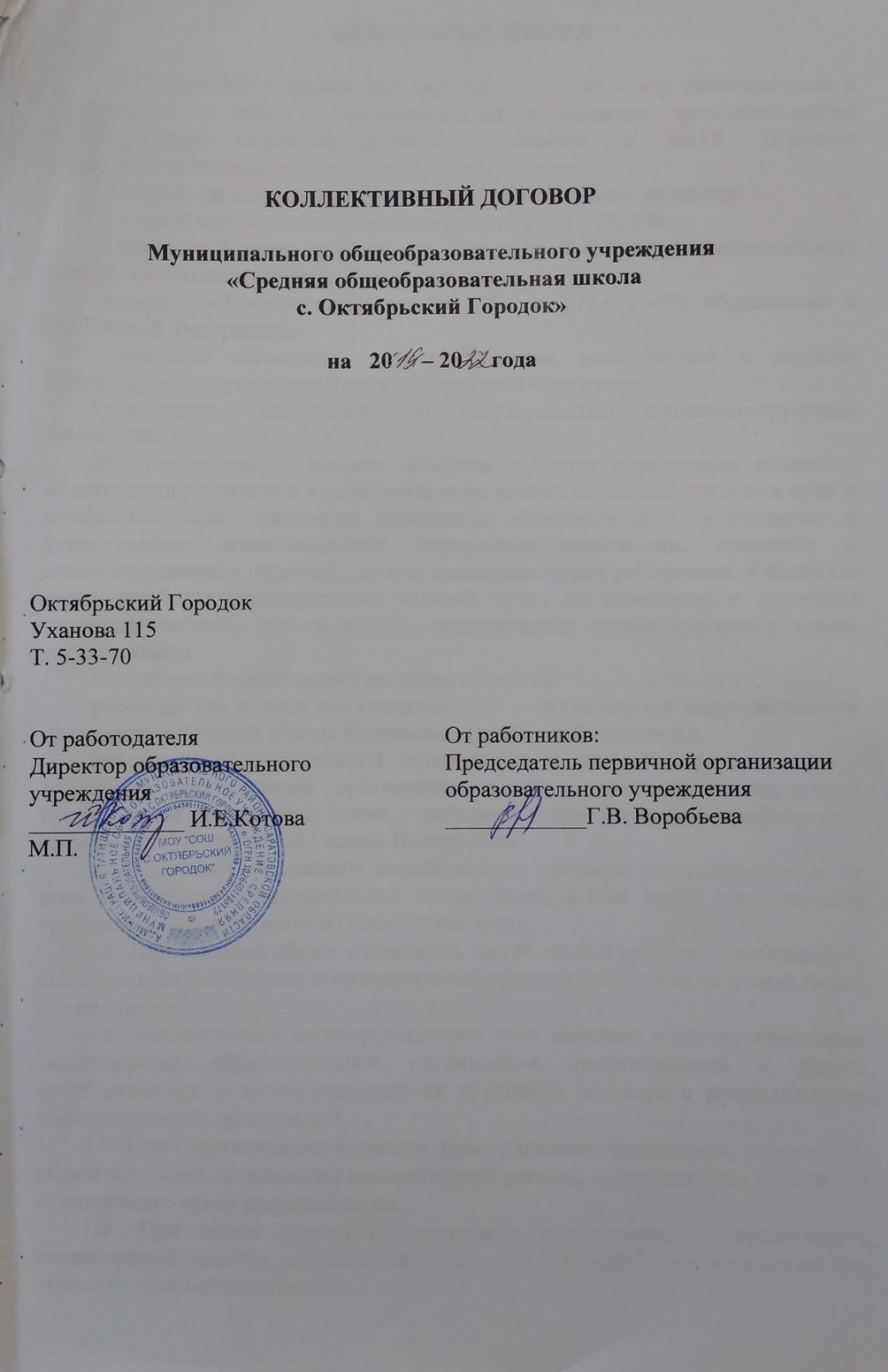 I. ОБЩИЕ ПОЛОЖЕНИЯ1.1. Настоящий коллективный договор заключен между работодателем и работниками в лице их представителей и является правовым актом, регулирующим социально-трудовые отношения в МОУ «Средняя общеобразовательная школа с. Октябрьский Городок».1.2. Основой для заключения коллективного договора являются:Трудовой кодекс Российской Федерации (далее – ТК РФ);Федеральный закон от 12 января 1996 г. № 10-ФЗ «О профессиональных союзах, их правах и гарантиях деятельности»;Федеральный закон от 29 декабря 2012 г. 273-ФЗ «Об образовании в Российской Федерации»;Отраслевое соглашение по организациям, находящимся в ведении Министерства образования и науки Российской Федерации;Региональное соглашение по регулированию социально-трудовых отношений.1.3. Коллективный договор заключен с целью определения взаимных обязательств работников и работодателя по защите социально-трудовых прав и профессиональных интересов работников образовательной организации и установлению дополнительных социально-экономических, правовых и профессиональных гарантий, льгот и преимуществ для работников, а также по созданию более благоприятных условий труда по сравнению с трудовым законодательством, иными актами, содержащими нормы трудового права,  соглашениями. Сторонами коллективного договора являются: работодатель в лице его представителя – руководителя образовательной организации Котовой Ирины Евгеньевны (далее – работодатель);работники образовательной организации в лице их представителя – первичной профсоюзной организации в лице председателя первичной профсоюзной организации (далее – выборный орган первичной профсоюзной организации) Воробьевой Галины Викторовны.1.4. Действие настоящего коллективного договора распространяется на всех работников образовательной организации, в том числе заключивших трудовой договор о работе по совместительству.1.5. Работодатель обязан ознакомить под роспись с текстом коллективного договора всех работников образовательной организации в течение 3 дней после его подписания.1.6. Коллективный договор сохраняет свое действие в случае изменения наименования образовательной организации, реорганизации в форме преобразования, а также расторжения трудового договора с руководителем образовательной организации.1.7. При реорганизации (слиянии, присоединении, разделении, выделении) образовательной организации коллективный договор сохраняет свое действие в течение всего срока реорганизации.1.8. При смене формы собственности образовательной организации коллективный договор сохраняет свое действие в течение трех месяцев со дня перехода прав собственности.Любая из сторон имеет право направить другой стороне предложение о заключении нового коллективного договора или о продлении действующего на срок до трех лет, которое осуществляется в порядке, аналогичном порядку внесения изменений и дополнений в коллективный договор.1.9. При ликвидации образовательной организации коллективный договор сохраняет свое действие в течение всего срока проведения ликвидации.1.10. Стороны договорились, что изменения и дополнения в коллективный договор в течение срока его действия могут вноситься по совместному решению  представителями сторон без созыва общего собрания (конференции) работников в установленном законом порядке (статья 44 ТК РФ). Вносимые изменения и дополнения в текст коллективного договора не могут ухудшать положение работников по сравнению с законодательством Российской Федерации и положениями прежнего коллективного договора1.11. Контроль за ходом выполнения коллективного договора осуществляется сторонами коллективного договора в лице их представителей, соответствующими органами по труду.1.12. Стороны коллективного договора обязуются проводить обсуждение итогов выполнения коллективного договора на общем собрании работников не реже одного раза в год.1.13. Локальные нормативные акты образовательной организации, содержащие нормы трудового права, являющиеся приложением к коллективному договору, принимаются по согласованию с выборным органом первичной профсоюзной организации.1.14. Работодатель обязуется обеспечивать гласность содержания и выполнения условий коллективного договора.1.15. В течение срока действия коллективного договора ни одна из сторон не вправе прекратить в одностороннем порядке выполнение принятых на себя обязательств.1.16. Настоящий коллективный договор вступает в силу с момента его подписания сторонами (либо с даты, указанной в коллективном договоре по соглашению сторон) и действует по 23 декабря 2019.II. ГАРАНТИИ ПРИ ЗАКЛЮЧЕНИИ, изменении И РАСТОРЖЕНИИ ТРУДОВОГО ДОГОВОРа	2.	Стороны договорились, что:	2.1.	Работодатель не вправе требовать от работника выполнения работы, не обусловленной трудовым договором, условия трудового договора не могут ухудшать положение работника по сравнению с действующим трудовым законодательством. 	2.2.	Работодатель обязуется:	2.2.1.	Заключать трудовой договор с работником в письменной форме в двух экземплярах, каждый из которых подписывается работодателем и работником, один экземпляр под роспись передать работнику в день заключения.2.2.2. При приеме на работу (до подписания трудового договора) ознакомить работников под роспись с настоящим коллективным договором, уставом образовательной организации, правилами внутреннего трудового распорядка, иными локальными нормативными актами, непосредственно связанными с их трудовой деятельностью, а также ознакомить работников под роспись с принимаемыми впоследствии локальными нормативными актами, непосредственно связанными с их трудовой деятельностью.2.2.3.	В трудовой договор включать обязательные условия, указанные в статье 57 ТК РФ.При включении в трудовой договор дополнительных условий не допускать ухудшения положения работника по сравнению с условиями, установленными трудовым законодательством и иными нормативными правовыми актами, содержащими нормы трудового права, соглашениями, локальными нормативными актами, настоящим  коллективным договором.В трудовом договоре оговаривать объем учебной нагрузки педагогического работника, который может быть изменен только по соглашению сторон трудового договора, за исключением случаев, предусмотренных законодательством.Высвобождающуюся в связи с увольнением педагогических работников учебную нагрузку предлагать, прежде всего, тем педагогическим работникам, учебная нагрузка которых установлена в объеме менее нормы часов за ставку заработной платы.2.2.4.	Заключать трудовой договор для выполнения трудовой функции, которая носит постоянный характер, на неопределенный срок. Срочный трудовой договор заключать только в случаях, предусмотренных статьей 59 ТК РФ.При приеме на работу педагогических работников, имеющих первую или высшую квалификационную категорию, а также ранее успешно прошедших аттестацию на соответствие занимаемой должности,  после которой прошло не более трех лет, испытание при приеме на работу не устанавливается.2.2.5.	Оформлять изменения условий трудового договора путем заключения дополнительных соглашений к трудовому договору, являющихся неотъемлемой частью заключенного между работником и работодателем трудового договора.2.2.6.	Изменение определенных сторонами условий трудового договора, в том числе перевод на другую работу, производить только по письменному соглашению сторон трудового договора, за исключением случаев, предусмотренных частями второй и третьей статьи 72.2 и статьей 74 ТК РФ.Временный перевод педагогического работника на другую работу в случаях, предусмотренных  частью 3 статьи 72.2. ТК РФ, возможен только при наличии письменного согласия работника, если режим временной работы предусматривает увеличение рабочего времени работника по сравнению с режимом, установленным по условиям трудового договора.2.2.7.	Сообщать выборному органу первичной профсоюзной организации в письменной форме не позднее, чем за три месяца до начала проведения соответствующих мероприятий, о сокращении численности или штата работников и о возможном расторжении трудовых договоров с работниками в соответствии с пунктом 2 части 1 статьи 81 ТК РФ, при массовых увольнениях работников – также соответственно не позднее, чем за три месяца.Массовым является увольнение 80% от общего числа работников в течение 60 дней.2.2.8.	Обеспечить преимущественное право на оставление на работе при сокращении штатов работников с более высокой производительностью труда и квалификацией. Кроме перечисленных в статье 179 ТК РФ при равной производительности и квалификации преимущественное право на оставление на работе имеют работники:	- предпенсионного возраста (за 2 года до пенсии);	- проработавшие в организации свыше 10 лет;	- одинокие матери, воспитывающие ребенка в возрасте до 16 лет;	- одинокие отцы, воспитывающие ребенка в возрасте до 16 лет;	- родители, имеющие ребенка – инвалида в возрасте до 18 лет;	- награжденные государственными и (или) ведомственными наградами в связи с педагогической деятельностью;	- педагогические работники, приступившие к трудовой деятельности непосредственно после окончания образовательной организации высшего или профессионального образования и имеющие трудовой стаж менее одного года.2.2.9. Обеспечить работнику, увольняемому в связи с ликвидацией организации, сокращением численности или штата работников организации, право на время для поиска работы (18 часов в неделю) с сохранением среднего заработка.2.2.10. Расторжение трудового договора в соответствии с пунктами 2, 3 и 5 части 1 статьи 81 ТК РФ с работником – членом Профсоюза по инициативе работодателя может быть произведено только с учетом мнения выборного органа первичной профсоюзной организации.2.2.11.	С учетом мнения выборного органа первичной профсоюзной организации определять формы профессионального обучения по программам профессиональной подготовки, переподготовки, повышения квалификации или дополнительного профессионального образования по программам повышения квалификации  и программам профессиональной переподготовки педагогических работников, перечень необходимых профессий и специальностей на каждый календарный год с учетом перспектив развития образовательной организации.       2.2.12.Квалификация работника - уровень знаний, умений, профессиональных навыков и опыта работы работника. Профессиональный стандарт - характеристика квалификации, необходимой работнику для осуществления определенного вида профессиональной деятельности. Порядок разработки, утверждения и применения профессиональных стандартов, а также установления тождественности наименований должностей, профессий и специальностей, содержащихся в едином тарифно-квалификационном справочнике работ и профессий рабочих, едином квалификационном справочнике должностей руководителей, специалистов и служащих, наименованиям должностей, профессий и специальностей, содержащихся в профессиональных стандартах, устанавливается Правительством Российской Федерации с учетом мнения Российской трехсторонней комиссии по регулированию социально-трудовых отношений.2.2.13. Направлять педагогических работников на дополнительное профессиональное образование по профилю педагогической деятельности не реже чем один  раз в три года (подпункт 2 пункта 5 статьи 47 Федерального закона от 29 декабря 2012 г. № 273-ФЗ «Об образовании в Российской Федерации», статьи 196 и 197 ТК РФ).         2.2.14.	  Заключать с работниками договоры о повышении квалификации, переквалификации, профессиональном обучении без отрыва от производства, а также о направлении работников на переподготовку. В случае направления работника для профессионального обучения или  дополнительного профессионального образования сохранять за ним место работы (должность), среднюю заработную плату по основному месту работы и, если работник направляется для повышения квалификации в другую местность, оплачивать ему командировочные расходы (суточные, проезд к месту обучения и обратно, проживание) в порядке и размерах, предусмотренных для лиц, направляемых в служебные командировки в соответствии с документами, подтверждающими фактически произведенные расходы. 2.2.15.	Предоставлять гарантии и компенсации работникам, совмещающим работу с получением образования в порядке, предусмотренном главой 26 ТК РФ, в том числе работникам, уже имеющим профессиональное образование соответствующего уровня, и направленным на обучение работодателем.2.2.16. Содействовать работнику, желающему пройти профессиональное  обучение по программам профессиональной подготовки, переподготовки, повышения квалификации или дополнительного профессионального образования по программам повышения квалификации  и программам профессиональной переподготовки педагогических работников и приобрести другую профессию.2.2.17. Рассматривать все вопросы, связанные с изменением структуры образовательной организации, ее реорганизацией с участием выборного органа первичной профсоюзной организации.2.2.18. При принятии решений об увольнении работника в случае признания его по результатам аттестации несоответствующим занимаемой должности вследствие недостаточной квалификации принимать меры по переводу работника с его письменного согласия на другую имеющуюся у работодателя работу (как вакантную должность или работу, соответствующую квалификации работника, так и вакантную нижестоящую должность или нижеоплачиваемую работу), которую работник может выполнять с учетом его состояния здоровья (часть3 статьи 81 ТК РФ).2.3.	Выборный орган первичной профсоюзной организации обязуется осуществлять контроль за соблюдением работодателем трудового законодательства и иными нормативными правовыми актами, содержащими нормы трудового права, соглашениями, локальными нормативными актами, настоящим  коллективным договором при заключении, изменении и расторжении трудовых договоров с работниками.III. рабочее время и время отдыха3.	Стороны пришли к соглашению о том, что:3.1.	В соответствии с требованиями трудового законодательства и иных нормативных правовых актов, содержащих нормы трудового права, а также соглашений режим рабочего времени и времени отдыха работников образовательной организации определяется настоящим коллективным договором, правилами внутреннего трудового распорядка (Приложение №3), иными локальными нормативными актами, трудовыми договорами, расписанием занятий, годовым календарным учебным графиком, графиками работы (графиками сменности), согласованными с выборным органом первичной профсоюзной организации. 3.2.	Для руководителя, заместителей руководителя, руководителей структурных подразделений, работников из числа административно- хозяйственного, учебно-вспомогательного и обслуживающего персонала образовательной организации устанавливается нормальная продолжительность рабочего времени, которая не может превышать 40 часов в неделю.3.3. Для работников и руководителей организации, расположенной в сельской местности, женщин — устанавливается  36-часовая рабочая неделя, если меньшая продолжительность не предусмотрена иными законодательными актами. При этом заработная плата выплачивается в том же размере, что и при полной продолжительности еженедельной работы (40 часов).3.4.	Для педагогических работников образовательной организации устанавливается сокращенная продолжительность рабочего времени – не более 36 часов в неделю.В зависимости от должности и (или) специальности педагогических работников с учетом особенностей их труда продолжительность рабочего времени (нормы часов педагогической работы за ставку заработной платы), порядок определения учебной нагрузки, оговариваемой в трудовом договоре, и основания ее изменения, случаи установления верхнего предела учебной нагрузки педагогических работников определяются уполномоченным Правительством Российской Федерации федеральным органом исполнительной власти, осуществляющим правовое регулирование в сфере образования.3.5. В образовательной организации учебная нагрузка на новый учебный год устанавливается руководителем образовательной организации по  согласованию с выборным органом первичной профсоюзной организации.Руководитель должен ознакомить педагогических работников под роспись с предполагаемой учебной нагрузкой на новый учебный год в письменном виде до начала ежегодного оплачиваемого отпуска. 3.6. Учебная нагрузка на новый учебный год работникам, ведущим преподавательскую работу помимо основной работы (руководителям  образовательных организаций, их заместителям, другим руководящим работникам) устанавливается работодателем по согласованию с выборным органом первичной профсоюзной организации, при условии, если учителя, для которых данное учреждение является местом основной работы, обеспечены преподавательской работой по своей специальности в объеме, не менее чем на ставку заработной платы.3.7. Изменение условий трудового договора, за исключением изменения трудовой функции педагогического работника образовательной организации, осуществлять только в случаях, когда по причинам, связанным с изменением организационных или технологических условий труда (уменьшения количества часов по учебным планам и образовательным программам, сокращения количества классов (групп продленного дня)), определенные сторонами условия трудового договора не могут быть сохранены.3.8. При установлении учителям, для которых данное учреждение является местом основной работы, учебной нагрузки на новый учебный год, как правило, сохраняется ее объем и преемственность преподавания предметов в классах. Объем учебной нагрузки, установленный учителям в начале учебного года, не может быть уменьшен по инициативе работодателя в текущем учебном году, а также при установлении ее на следующий учебный год, за исключением случая, указанного в  п. 3.7. настоящего раздела.  Объем учебной нагрузки учителей больше или меньше нормы часов за ставку заработной платы устанавливается только с их письменного согласия.Работодатель должен ознакомить учителей с предполагаемой учебной нагрузкой на новый учебный год в письменном виде не менее чем за два месяца до их ухода в очередной отпуск.3.9. Учебная нагрузка педагогическим работникам, находящимся к началу учебного года в отпуске по уходу за ребенком до достижения им возраста трех лет либо в ином отпуске, устанавливается при распределении ее на очередной учебный год на общих основаниях, а затем передается для выполнения другим учителям на период нахождения указанных работников в соответствующих отпусках.3.10. В дни работы к дежурству по образовательной организации педагогические работники привлекаются не ранее чем за 20 минут до начала учебных занятий и не позднее 20 минут после окончания их последнего учебного занятия.3.11. Привлечение педагогических работников в каникулярный период, не совпадающий с их ежегодным оплачиваемым отпуском, к работе в оздоровительные лагеря и другие оздоровительные образовательные учреждения, находящиеся в другой местности, а также в качестве руководителей длительных (без возвращения в тот же день) походов, экспедиций, экскурсий, путешествий в другую местность может иметь место только с согласия работников. Режим рабочего времени указанных работников устанавливается с учетом выполняемой работы. 3.12. Продолжительность рабочей недели пятидневная непрерывная рабочая неделя с двумя выходными днями в неделю устанавливается для работников правилами внутреннего трудового распорядки и трудовыми договорами.Общими выходными днями являются суббота и воскресенье.3.13.	Составление расписания учебных занятий осуществляется с учетом рационального использования рабочего времени учителя, не допускающего перерывов между занятиями более двух часов подряд. При составлении расписаний учебных занятий при наличии возможности учителям предусматривается один свободный день в неделю для методической работы.Рабочее время учителей в период учебных занятий определяется расписанием занятий и выполнением всего круга обязанностей, которые возлагаются на учителя в соответствии с правилами внутреннего трудового распорядка, трудовыми договорами, должностными инструкциями.3.14. Периоды каникул, не совпадающие с ежегодными оплачиваемыми отпусками педагогических работников, а также периоды отмены учебных занятий, являются для них рабочим временем. В каникулярный период учителя осуществляют педагогическую, методическую, организационную работу, связанную с реализацией образовательной программы, в пределах нормируемой части их рабочего времени (установленного объема учебной нагрузки), определенной им до начала каникул, с сохранением заработной платы в установленном порядке. График работы в период каникул утверждается приказом руководителя образовательной организации по согласованию с выборным органом первичной профсоюзной организации.В каникулярный период, а также в период отмены учебных занятий учебно-вспомогательный и обслуживающий персонал образовательной организации может привлекаться к выполнению хозяйственных работ, не требующих специальных знаний, в пределах установленной им продолжительности рабочего времени.3.15. Привлечение работодателем работников к работе в сверхурочное время допускается только с письменного согласия работника и компенсируется в соответствии с трудовым законодательством.Работодатель может привлекать работников к сверхурочным работам в соответствии со статьей 99 ТК РФ только с предварительного согласия выборного органа первичной профсоюзной организации.К работе в сверхурочное время не допускаются беременные женщины, работников в возрасте до восемнадцати лет, другие категории работников в соответствии с ТК РФ и иными федеральными законами.3.16.	Работодатель обязан согласовывать с выборным органом первичной профсоюзной организации перечень должностей работников с ненормированным рабочим днем.3.17.	Работа в выходные и праздничные дни запрещается. Привлечение работников к работе в выходные и нерабочие праздничные дни производится с их письменного согласия в случае необходимости выполнения заранее непредвиденных работ, от срочного выполнения которых зависит в дальнейшем нормальная работа образовательной организации.Без согласия работников допускается привлечение их к работе в случаях, определенных частью третьей статьи 113 ТК РФ.В других случаях привлечение к работе в выходные и нерабочие праздничные дни допускается с письменного согласия работника и с учетом мнения выборного органа первичной профсоюзной организации.Привлечение работника к работе в выходные и нерабочие праздничные дни производится по письменному распоряжению работодателя.3.18. Привлечение работников организации к выполнению работы, не предусмотренной должностными обязанностями, трудовым договором, допускается только по письменному распоряжению работодателя с письменного согласия работника, с дополнительной оплатой и с соблюдением статей 60, 97 и 99 ТК РФ.3.19.	В течение рабочего дня (смены) работнику предоставляется перерыв для отдыха и питания, время и продолжительность которого определяется правилами внутреннего трудового распорядка образовательной организации.Для учителей, выполняющих свои обязанности непрерывно в течение рабочего дня, перерыв для приема пищи не устанавливается: возможность приема пищи обеспечивается одновременно вместе с обучающимися, воспитанниками (отдельно в специально отведенном для этой цели помещении).3.20.	Педагогическим работникам предоставляется ежегодный основной удлиненный оплачиваемый отпуск, продолжительность которого устанавливается Правительством Российской Федерации, остальным  работникам предоставляется ежегодный основной оплачиваемый отпуск продолжительностью не менее 28 календарных дней с сохранением места работы (должности) и среднего заработка.Отпуск за первый год работы предоставляется работникам по истечении шести месяцев непрерывной работы в образовательной организации, за второй и последующий годы работы – в любое время рабочего года в соответствии с очередностью предоставления отпусков. По соглашению сторон оплачиваемый отпуск может быть предоставлен работникам и до истечения шести месяцев (статья 122 ТК РФ).При предоставлении ежегодного отпуска педагогическим работникам за первый год работы в каникулярный период, в том числе до истечения шести месяцев работы, его продолжительность должна соответствовать установленной для них продолжительности и оплачиваться в полном размере.3.21.	Очередность предоставления оплачиваемых отпусков определяется ежегодно в соответствии с графиком отпусков, утверждаемым работодателем по согласованию с выборным органом первичной профсоюзной организации не позднее, чем за 2 недели до наступления календарного года.О времени начала отпуска работник должен быть письменно извещен не позднее, чем за две недели до его начала.Продление, перенесение, разделение и отзыв из оплачиваемого отпуска производится с согласия работника в случаях, предусмотренных статьями 124-125 ТК РФ.3.22.	В соответствии с законодательством работникам предоставляются ежегодные дополнительные оплачиваемые отпуска:- за работу с вредными условиями труда 7 дней.Работникам, которым по условиям трудового договора установлен ненормированный рабочий день, предоставляется дополнительный оплачиваемый отпуск за ненормированный рабочий день. Перечень должностей этих работников и продолжительность дополнительного оплачиваемого отпуска за ненормированный рабочий день определяется в соответствии со статьей 119 ТК РФ по согласованию с выборным органом первичной профсоюзной организации.3.23.	При исчислении общей продолжительности ежегодного оплачиваемого отпуска дополнительные оплачиваемые отпуска суммируются с ежегодным основным оплачиваемым отпуском.3.24.	Ежегодный оплачиваемый отпуск продлевается в случае временной нетрудоспособности работника, наступившей во время отпуска.Ежегодный оплачиваемый отпуск по соглашению между работником и работодателем переносится на другой срок при несвоевременной оплате времени отпуска либо при предупреждении работника о начале отпуска позднее, чем за две недели.При увольнении работнику выплачивается денежная компенсация за неиспользованный отпуск пропорционально отработанному времени. Работнику, проработавшему 11 месяцев, выплачивается компенсация за полный рабочий год. При этом учителям, проработавшим 10 месяцев, выплачивается денежная компенсация за неиспользованный отпуск за полную продолжительность отпуска – 56 календарных дней.Денежная компенсация за неиспользованный отпуск при увольнении работника исчисляется исходя из количества неиспользованных дней отпуска с учетом рабочего года работника.При исчислении стажа работы при выплате денежной компенсации за неиспользованный отпуск при увольнении  необходимо учесть, что:- все дни отпусков, предоставляемых по просьбе работника без сохранения заработной платы, если их общая продолжительность превышает 14 календарных дней в течение рабочего года, должны исключаться из подсчета  стажа, дающего право на выплату компенсации за неиспользованный отпуск при увольнении (статья 121 ТК РФ);- излишки, составляющие менее половины месяца, исключаются из подсчета, а излишки, составляющие не менее половины месяца, округляются до полного месяца (п. 35 Правил об очередных и дополнительных отпусках, утв. НКТ СССР от 30 апреля . № 169).3.25.	Стороны договорились о предоставлении работникам образовательной организации дополнительного оплачиваемого отпуска в следующих случаях:- для сопровождения 1 сентября детей младшего школьного возраста в школу –  1календарный день;- рождения ребенка – 1 календарный день;- бракосочетания детей работников – 2 календарных дня;- бракосочетания работника – 3 календарных дня;- похорон близких родственников – 3 календарных дня;- активным членам профсоюза 3 календарных дня;- работнику, работающему без больничных листов 3 календарных дня;          - за длительный (свыше 15 лет) непрерывный стаж работы в данном учреждении – 3 дня;         - в связи с юбилеем работника (50 лет и т.д.) – 3 дня.3.26.	Исчисление среднего заработка для оплаты ежегодного отпуска производится в соответствии со статьей 139 ТК РФ.3.27.	Отпуска без сохранения заработной платы предоставляются работнику по семейным обстоятельствам и другим уважительным причинам продолжительностью, определяемой по соглашению между работником и работодателем.3.28.	Работодатель обязуется предоставить отпуск без сохранения заработной платы, на основании письменного заявления работника в сроки, указанные работником, в следующих случаях:- родителям, воспитывающим детей в возрасте до 14 лет – 14 календарных дней;- в связи с переездом на новое место жительства – 1 календарный день;- для проводов детей на военную службу – 2 календарных дня;- тяжелого заболевания близкого родственника – 2 календарных дня;- работающим пенсионерам по старости (по возрасту) – до 14 календарных дней в году;- родителям и женам (мужьям) военнослужащих, погибших или умерших вследствие ранения, контузии или увечья, полученных при исполнении обязанностей военной службы, либо вследствие заболевания, связанного с прохождением военной службы – до 14 календарных дней в году;- работающим инвалидам – до 60 календарных дней в году.3.29.	Педагогическим работникам не реже чем через каждые десять лет непрерывной педагогической работы предоставляется длительный отпуск сроком до одного года в порядке, установленном федеральным органом исполнительной власти, осуществляющим функции по выработке государственной политики и нормативно-правовому регулированию в сфере образования (подпункт 4 пункта 5 статьи 47 Федерального закона «Об образовании в Российской Федерации», статья 335 ТК РФ).3.30.	Выборный орган первичной профсоюзной организации обязуется:3.30.1. Осуществлять контроль за соблюдением работодателем требований трудового законодательства и иных нормативных правовых актов, содержащих нормы трудового права, соглашений, локальных нормативных актов, настоящего  коллективного договора по вопросам рабочего времени и времени отдыха работников.3.30.2. Предоставлять работодателю мотивированное мнение (вариант: согласование) при принятии локальных нормативных актов, регулирующих вопросы рабочего времени и времени отдыха работников, с соблюдением сроков и порядка, установленных статьей 372 ТК РФ.3.30.3. Вносить работодателю представления об устранении выявленных нарушений.IV. Оплата и нормирование труда4.1.	Заработная плата выплачивается работникам за текущий месяц не реже чем каждые полмесяца в денежной форме. Днями выплаты заработной платы являются: 10 и  25 числа текущего месяца.При выплате заработной платы работнику вручается расчетный листок, с указанием:- составных частей заработной платы, причитающейся ему за соответствующий период;- размеров иных сумм, начисленных работнику, в том числе денежной компенсации за нарушение работодателем установленного срока соответственно выплаты заработной платы, оплаты отпуска, выплат при увольнении и (или) других выплат, причитающихся работнику;- размеров и оснований произведенных удержаний;- общей денежной суммы, подлежащей выплате.4.2. Заработная плата исчисляется в соответствии с трудовым законодательством и включает в себя ставки заработной платы, оклады (должностные оклады); доплаты и надбавки компенсационного характера, в том числе за работу во вредных и тяжелых условиях труда; за работу в условиях, отклоняющихся от нормальных (при выполнении работ различной квалификации, совмещении профессий (должностей), сверхурочной работе, работе в ночное время, выходные и нерабочие праздничные дни и при выполнении работ в других условиях, отклоняющихся от нормальных); иные выплаты компенсационного характера за работу, не входящую в должностные обязанности (классное руководство, проверка письменных работ, заведование учебным кабинетом и др.); выплаты стимулирующего характера.4.3. Оплата труда работников в ночное время (с 22 часов до 6 часов) производится в повышенном размере, но не ниже 35 процентов часовой тарифной ставки (части оклада (должностного оклада), рассчитанного за час работы) за каждый час работы в ночное время. 4.4.В случае задержки выплаты заработной платы на срок более 15 дней или выплаты заработной платы не в полном объеме, работник имеет право приостановить работу на весь период до выплаты задержанной суммы, известив об этом работодателя в письменной форме. При этом он не может быть подвергнут дисциплинарному взысканию.4.5. Работодатель обязан возместить работнику, вынужденно приостановившему работу в связи с задержкой выплаты заработной платы на срок более 15 дней, не полученный им заработок за весь период задержки, а также средний заработок за период приостановления им исполнения трудовых обязанностей.4.6. При нарушении установленного срока выплаты заработной платы, оплаты отпуска, выплат при увольнении и других выплат, причитающихся работнику, в том числе в случае приостановки работы, ему причитается денежная компенсация в размере не ниже одного процента от невыплаченных в срок сумм за каждый день задержки, начиная со следующего дня после установленного срока выплаты заработной платы по день фактического расчета включительно (Статья 236ТКРФ.) 4.7.Изменение условий оплаты труда, предусмотренных трудовым договором, осуществляется при наличии следующих оснований:при присвоении квалификационной категории – со дня вынесения решения аттестационной комиссией;при изменении (увеличении) продолжительности стажа работы в образовательной организации (выслуга лет);при присвоении почетного звания – со дня присвоения почетного звания уполномоченным органом;при присуждении ученой степени доктора или  кандидата наук – со дня принятия Министерством образования и науки Российской Федерации  решения о выдаче диплома;указать другие случаи.4.9. Установить доплаты и надбавки, носящие компенсационный характер, с учетом мнения выборного органа первичной профсоюзной организации в следующих размерах:- за работу в выходные и нерабочие праздничные дни – не менее чем в двойном размере; - за совмещение профессий (должностей) или исполнения обязанностей временно отсутствующего работника производить доплаты к тарифным ставкам (окладам). Конкретный размер доплаты каждому работнику определять соглашением сторон трудового договора, но не менее 50-100% тарифной ставки (оклада); - оплату учителей предметников старшей школы (10 -11классов) согласно средней наполняемости классов. 4.8. Педагогическим работникам, приступившим к трудовой деятельности в образовательной организации не позднее трех лет после окончания образовательной организации высшего или профессионального образования, выплачивается единовременное пособие.4.9. Оплата труда работников, занятых на работах с вредными и (или) опасными условиями труда, производится по результатам специальной оценки условий труда (аттестации рабочих мест) в повышенном размере по сравнению с тарифными ставками (окладами), установленными для различных видов работ с нормальными условиями труда. В приложении №2.1 к настоящему коллективному договору устанавливаются конкретные дифференцированные размеры повышения оплаты труда в зависимости от условий труда, при этом минимальный размер повышения оплаты труда работникам, занятым на работах с вредными и (или) опасными условиями труда в соответствии со статьей 147 ТК РФ не может быть менее 4% тарифной ставки (оклада), установленной для различных видов работ с нормальными условиями труда.До проведения в установленном порядке специальной оценки условий труда работнику, выполняющему работу, включенную в Перечень работ с неблагоприятными условиями труда, утвержденный приказом Гособразования СССР от 20.08.1990 № 579, на которых устанавливается доплата до 12% к ставкам заработной платы, работодатель осуществляет оплату труда в повышенном размере.4.11. Компетенцию образовательной организации по установлению работникам выплат стимулирующего характера реализовывать через следующие пункты коллективного договора:4.11.1. На установление объема средств, предназначенных на выплаты общей базовой части фонда оплаты труда определить 70 процентов. 4.11.2  На установление объема средств, предназначенных на выплаты специальной базовой части фонда оплаты труда определить 30 процентов.4.12. Экономия средств фонда оплаты труда направляется на премирование, оказание материальной помощи работникам. Премиальные выплаты по итогам работы включают в себя:премии за качество, которая устанавливается работнику приказом по учреждению с учетом критериев, позволяющих оценить результативность и качество работы;премии за выполнение особо важных и ответственных работ, которые выплачиваются работникам единовременно по итогам выполнения особо важных и ответственных работ;премии по итогам работы (за месяц, квартал, год).При премировании по итогам работы (за месяц, квартал, год) учитывается:инициатива, творчество и применение в работе современных форм 
и методов организации труда;выполнение порученной работы, связанной с обеспечением рабочего процесса или уставной деятельности учреждения;достижение высоких результатов в работе за соответствующий период;участие в инновационной деятельности;качественная подготовка и своевременная сдача отчетности учреждения;участие в соответствующем периоде в выполнении важных работ, мероприятий.Единовременные премии могут предусматриваться к юбилейным датам, профессиональным праздникам.Порядок единовременного премирования определяется администрацией учреждения образования по согласованию с представительным органом работников.Размер премий может устанавливаться как в абсолютном значении, так и в процентном отношении к должностному окладу (окладу, ставке заработной платы). Максимальным размером премии по итогам работы 
не ограничены.4.13. В период отмены учебных занятий (образовательного процесса) для обучающихся (воспитанников) по санитарно-эпидемиологическим, климатическим и другим основаниям, являющимся рабочим временем педагогических и других работников образовательной организации, за ними сохраняется заработная плата в установленном порядке.4.14. Штаты организации формируются с учетом  установленной предельной наполняемости классов (групп). За фактическое превышение количества обучающихся, воспитанников в классе, группе устанавливаются соответствующая доплата, как это предусмотрено при расширении зоны обслуживания или увеличении объема выполняемой работы (статья 151 ТК РФ). Минимальные размеры доплат устанавливаются приложением № 2.1 к коллективному договору.4.15. Выплата вознаграждения за классное руководство педагогическим работникам образовательной организации производится также и в каникулярный период, не совпадающий с их отпуском.4.16. При уменьшении учебной нагрузки в течение учебного года по независящим от учителя причинам до конца учебного года выплачивать:- заработную плату за фактическое число часов, если оставшаяся нагрузка выше установленной нормы за ставку;- заработную плату в размере ставки, если оставшаяся нагрузка ниже установленной нормы за ставку и если его невозможно догрузить другой педагогической работой;- заработную плату, установленную до снижения учебной нагрузки, если она была установлена ниже нормы за ставку и если его невозможно догрузить другой педагогической работой.V. Социальные гарантии и льготы5. Стороны пришли к соглашению о том, что:5.1. Гарантии и компенсации работникам предоставляются в следующих случаях:- при заключении трудового договора (гл. 10, 11 ТК РФ);- при переводе на другую работу (гл. 12 ТК РФ);- при расторжении трудового договора (гл. 13 ТК РФ);- по вопросам оплаты труда (гл. 20-22 ТК РФ);- при направлении в служебные командировки (гл. 24 ТК РФ);- при совмещении работы с обучением (гл. 26 ТК РФ);- при предоставлении ежегодного оплачиваемого отпуска (гл. 19 ТК РФ);- в связи с задержкой выдачи трудовой книжки при увольнении (ст. 84.1 ТК РФ);- в других случаях, предусмотренных трудовым законодательством.        5.1.2. Работник имеет право обратиться в суд за разрешением индивидуального трудового спора в течение трех месяцев со дня, когда он узнал или должен был узнать о нарушении своего права, а по спорам об увольнении - в течение одного месяца со дня вручения ему копии приказа об увольнении либо со дня выдачи трудовой книжки.Работодатель имеет право обратиться в суд по спорам о возмещении работником ущерба, причиненного работодателю, в течение одного года со дня обнаружения причиненного ущерба.При пропуске по уважительным причинам сроков, установленных частями первой и второй настоящей статьи, они могут быть восстановлены судом. (ст. 392 ТК РФ)5.2. Работодатель обязуется:5.2.1. Обеспечивать право работников на обязательное социальное страхование от несчастных случаев на производстве и профессиональных заболеваний и осуществлять обязательное социальное страхование работников в порядке, установленном федеральными законами и иными нормативными правовыми актами.5.2.2. Своевременно и полностью перечислять за работников страховые взносы в Пенсионный фонд РФ, Фонд социального страхования РФ, Фонд медицинского страхования РФ.5.2.3. Сохранять педагогическим работникам по истечении срока действия квалификационной категории в течение одного года уровень оплаты труда с учетом ранее имевшейся квалификационной категории по заявлению работника:- при выходе на работу после	нахождения в отпуске по беременности и родам, по уходу за ребенком;-	при выходе на работу после нахождения в длительном отпуске сроком до одного года в соответствии с пунктом 4 части 5 статьи 47 Федерального закона «Об образовании в Российской Федерации»; - в случае истечения срока действия квалификационной категории, установленной педагогическим работникам и руководителям образовательных организаций, которым до назначения пенсии по старости осталось менее одного года.5.2.4. Ходатайствовать перед органом местного самоуправления о предоставлении жилья нуждающимся работникам и выделении ссуд на его приобретение (строительство).5.2.5. Оказывать материальную помощь при рождении ребенка.5.2.6. При увольнении работника работодатель обязуется выдать стимулирующие выплаты в полном объеме за период работы.VI. Охрана труда и здоровья6. Для реализации права работников на здоровые и безопасные условия труда, внедрение современных средств безопасности труда, предупреждающих производственный травматизм и возникновение профессиональных заболеваний заключается соглашение по охране труда может являться приложение № 4 к коллективному договору.6.1. Работодатель обязуется:6.1.1. Обеспечивать безопасные и здоровые условия труда при проведении образовательного процесса.6.1.2. Осуществлять финансирование (выделять средства) на проведение мероприятий по улучшению условий и охраны труда, в том числе на обучение работников безопасным приемам работ, проведение  специальной оценки условий труда из всех источников финансирования в размере не менее 0,2% от суммы затрат на образовательные услуги (ст. 226 ТК РФ).6.1.3. Использовать возможность возврата части страховых взносов (до 20%) на предупредительные меры по улучшению условий и охраны труда, предупреждению производственного травматизма в соответствии с приказом Министерства труда и социальной защиты РФ от 10 декабря 2012 г. № 580н.6.1.4. Проводить обучение по охране труда и проверку знаний требований охраны труда работников образовательных организаций не реже 1 раза в три года.6.1.5. Обеспечивать проверку знаний работников образовательной организации по охране труда к началу учебного года.6.1.6.Обеспечить наличие правил, инструкций, журналов инструктажа и других обязательных материалов на рабочих местах.6.1.7. Разработать и утвердить инструкции по охране труда по видам работ и профессиям в соответствии со штатным расписанием и согласовать их с выборным органом первичной профсоюзной организацией.6.1.8. Обеспечивать проведение в установленном порядке работ по специальной оценке условий труда на рабочих местах.6.1.9. Предоставлять гарантии и компенсации работникам, занятым на работах с вредными и (или) опасными условиями труда в соответствии с Трудовым кодексом РФ, иными нормативными правовыми актами, содержащими государственные нормативные требования охраны труда в соответствии с приложением № 4 коллективного договора.6.1.10. Обеспечивать работников сертифицированной спецодеждой и другими средствами индивидуальной защиты (СИЗ), молоком или другими равноценными пищевыми продуктами, смывающими и обезвреживающими средствами в соответствии с установленными нормами.6.1.11. Обеспечивать прохождение обязательных предварительных и периодических медицинских осмотров работников с сохранением за ними места работы (должности) и среднего заработка. (ст. 212, 213ТК  РФ)6.1.12. Обеспечивать установленный санитарными нормами тепловой режим в помещениях.6.1.13. Проводить своевременное расследование несчастных случаев на производстве в соответствии с действующим законодательством и вести их учет.6.1.14. Обеспечивать соблюдение работниками требований, правил и инструкций по охране труда.6.1.15. Создать на паритетной основе совместно с выборным органом первичной профсоюзной организации комиссию по охране труда для осуществления контроля за состоянием условий и охраны труда, выполнением соглашения по охране труда.6.1.16. Оказывать содействие техническим (главным техническим) инспекторам труда профсоюза, членам комиссий по охране труда, уполномоченным (доверенным лицам) по охране труда в проведении контроля за состоянием охраны труда в образовательной организации. В случае выявления ими нарушения прав работников на здоровые и безопасные условия труда принимать меры к их устранению.6.2. В случае отказа работника от работы при возникновении опасности для его жизни и здоровья вследствие невыполнения нормативных требований по охране труда, ему предоставляется другая работа на время устранения такой опасности, либо производится оплата возникшего по этой причине простоя в размере среднего заработка.6.3. Работники обязуются:6.3.1. Соблюдать требования охраны труда, установленные законами и иными нормативными правовыми актами, а также правилами и инструкциями по охране труда.6.3.2. Проходить обучение безопасным методам и приемам выполнения работ, оказанию первой помощи при несчастных случаях на производстве, инструктаж по охране труда, проверку знаний требований охраны труда.6.3.3. Проходить обязательные предварительные при поступлении на работу и периодические медицинские осмотры, а также внеочередные медицинские осмотры в соответствии с медицинскими рекомендациями за счет средств работодателя. (ст. 212, 213ТК  РФ)6.3.4. Правильно применять средства индивидуальной и коллективной защиты.6.3.5. Извещать немедленно руководителя, заместителя руководителя либо руководителя структурного подразделения образовательной организации о любой ситуации, угрожающей жизни и здоровью людей, о каждом несчастном случае, происшедшем на производстве, или об ухудшении состояния своего здоровья во время работы, в том числе о проявлении признаков острого профессионального заболевания (отравления).6.4. Работник имеет право отказаться от выполнения работы в случае возникновения на рабочем месте ситуации, угрожающей жизни и здоровью работника, а также при необеспечении необходимыми средствами индивидуальной и коллективной защиты до устранения выявленных нарушений с сохранением за это время средней заработной платы.VII. Гарантии профсоюзной деятельности7.1. Работодатель обеспечивает по письменному заявлению ежемесячное бесплатное перечисление на счет профсоюзной организации членских профсоюзных взносов из заработной платы работников, являющихся членами профсоюза, одновременно с выдачей заработной платы.7.2. В случае если работник, не состоящий в Профсоюзе, уполномочил выборный орган первичной профсоюзной организации представлять его законные интересы во взаимоотношениях с работодателем (статьи 30 и 31 ТК РФ), руководитель обеспечивает по письменному заявлению работника ежемесячное перечисление на счет первичной профсоюзной организации денежных средств из заработной платы работника в размере 1% (часть 6 статьи 377 ТК РФ). 7.3. В целях создания условий для успешной деятельности первичной профсоюзной организации и ее выборного органа в соответствии с Трудовым кодексом Российской Федерации, Федеральным законом «О профессиональных союзах, их правах и гарантиях деятельности», иными федеральными законами, настоящим коллективным договором работодатель обязуется:7.3.1. При принятии локальных нормативных актов, затрагивающих права работников образовательной организации, учитывать мнение выборного органа первичной профсоюзной организации в порядке и на условиях, предусмотренных трудовым законодательством и настоящим коллективным договором;7.3.2. Соблюдать права профсоюза, установленные законодательством и настоящим коллективным договором (глава 58 ТК РФ);7.3.3. Не препятствовать представителям профсоюза в посещении рабочих мест, на которых работают члены профсоюза, для реализации уставных задач и представленных законодательством прав (статья 370 ТК РФ, статья 11 Федерального закона «О профессиональных союзах, их правах и гарантиях деятельности»);7.3.4. Безвозмездно предоставлять выборному органу первичной профсоюзной организации помещения как для постоянной работы выборного органа первичной профсоюзной организации, так и для проведения заседаний, собраний, хранения документов, а также предоставить возможность размещения информации в доступном для всех работников месте; 7.3.5. Предоставлять выборному органу первичной профсоюзной организации в бесплатное пользование необходимые для его деятельности оборудование, транспортные средства, средства связи и оргтехники; 7.3.6. Осуществлять техническое обслуживание оргтехники и компьютеров, множительной техники, необходимой для деятельности выборного органа первичной профсоюзной организации, а также осуществлять хозяйственное содержание, ремонт, отопление, освещение, уборку и охрану помещения, выделенного выборному органу первичной профсоюзной организации;7.3.7. Предоставлять в бесплатное пользование профсоюзной организации здания, помещения, базы отдыха, спортивные и оздоровительные сооружения для организации отдыха, культурно-просветительской и физкультурно-оздоровительной работы с обеспечением оплаты их хозяйственного содержания, ремонта, отопления, освещения, уборки и охраны (статья 377 ТК);7.3.8. Не допускать ограничения гарантированных законом социально-трудовых и иных прав и свобод, принуждения, увольнения или иных форм воздействия в отношении любого работника в связи с его членством в Профсоюзе и (или) профсоюзной деятельностью.7.3.9. Привлекать представителей выборного органа первичной профсоюзной организации для осуществления контроля за правильностью расходования фонда оплаты труда, фонда экономии заработной платы, внебюджетного фонда.7.4. Взаимодействие работодателя с выборным органом первичной профсоюзной организации осуществляется посредством:учета мотивированного мнения выборного органа первичной профсоюзной организации в порядке, установленном статьями 372 и 373 ТК РФ;согласования (письменного), при принятии решений руководителем образовательной организации по вопросам, предусмотренным пунктом 7.5. настоящего коллективного договора, с выборным органом первичной профсоюзной организации после проведения взаимных консультаций.7.5. С учетом мнения выборного органа первичной профсоюзной организации производится:-	установление системы оплаты труда работников, включая порядок стимулирования труда в организации (статья 144 ТК РФ);принятие правил внутреннего трудового распорядка (статья 190 ТК РФ);составление графиков сменности (статья 103 ТК РФ);установление сроков выплаты заработной платы работникам (статья 136 ТК РФ);привлечение к сверхурочным работам (статья 99 ТК РФ);привлечение к работе в выходные и нерабочие праздничные дни (статья 113 ТК РФ);установление очередности предоставления отпусков (статья 123 ТК РФ);принятие решений о режиме работы в каникулярный период и период отмены образовательного процесса по санитарно-эпидемиологическим, климатическим и другим основаниям (статья 100 ТК РФ);принятие решения о временном введении режима неполного рабочего времени при угрозе массовых увольнений и его отмены (статья 180 ТК РФ);утверждение формы расчетного листка (статья 136 ТК РФ);определение форм подготовки работников и дополнительного профессионального образования работников, перечень необходимых профессий и специальностей (статья 196 ТК РФ);определение сроков проведения специальной оценки условий труда (статья 22 ТК РФ);формирование аттестационной комиссии в образовательной организации (статья 82 ТК РФ);формирование комиссии по урегулированию споров между участниками образовательных отношений;принятие локальных нормативных актов организации, закрепляющих нормы профессиональной этики педагогических работников;изменение условий труда (статья 74 ТК РФ). 7.6.	С учетом мотивированного мнения выборного органа первичной профсоюзной организации производится расторжение трудового договора с работниками, являющимися членами профсоюза, по следующим основаниям:сокращение численности или штата работников организации (статьи 81, 82, 373 ТК РФ);несоответствие работника занимаемой должности или выполняемой работе вследствие недостаточной квалификации, подтвержденной результатами аттестации (статьи 81, 82, 373 ТК РФ);- неоднократное неисполнение работником без уважительных причин трудовых обязанностей, если он имеет дисциплинарное взыскание (статьи 81, 82, 373 ТК РФ);- повторное в течение одного года грубое нарушение устава организации, осуществляющей образовательную деятельность (пункт 1 статьи 336 ТК РФ);- совершение работником, выполняющим воспитательные функции, аморального проступка, несовместимого с продолжением данной работы (пункт 8 части 1 статьи 81 ТК РФ);- применение, в том числе однократное, методов воспитания, связанных с физическим и (или) психическим насилием над личностью обучающегося, воспитанника (пункт 2 статьи 336 ТК РФ).7.7.	По согласованию с выборным органом первичной профсоюзной организации производится:установление перечня должностей работников с ненормированным рабочим днем (статья 101 ТК РФ);представление к присвоению почетных званий (статья 191 ТК РФ);представление к награждению отраслевыми наградами и иными наградами (статья 191 ТК РФ);установление размеров повышенной заработной платы за вредные и (или) опасные и иные особые условия труда (статья 147 ТК РФ);установление размеров повышения заработной платы в ночное время (статья 154 ТК РФ);распределение учебной нагрузки (статья 100 ТК РФ);утверждение расписания занятий (статья 100 ТК РФ);установление, изменение размеров выплат стимулирующего характера (статьи 135, 144 ТК РФ); распределение премиальных выплат и использование фонда экономии заработной платы (статьи 135, 144 ТК РФ);7.8. С предварительного согласия выборного органа первичной профсоюзной организации производится:применение дисциплинарного взыскания в виде замечания или выговора в отношении работников, являющихся членами выборного органа первичной профсоюзной организации (статьи 192, 193 ТК РФ);временный перевод работников, являющихся членами выборного органа первичной профсоюзной организации, на другую работу в случаях, предусмотренных частью 3 статьи 72.2. ТК РФ;- увольнение по инициативе работодателя члена выборного органа первичной профсоюзной организации, участвующего в разрешении коллективного трудового спора (часть 2 статьи 405 ТК РФ).7.9.	С предварительного согласия вышестоящего выборного профсоюзного органа производится увольнение председателя (заместителя председателя) выборного органа первичной профсоюзной организации в период осуществления своих полномочий и в течение 2-х лет после его окончания по следующим основаниям (статьи 374, 376 ТК РФ):сокращение численности или штата работников организации (пункт 2 части 1 статьи 81 ТК РФ);несоответствие работника занимаемой должности или выполняемой работе вследствие недостаточной квалификации, подтвержденной результатами аттестации (пункт 3 части 1 статьи 81 ТК РФ);неоднократное неисполнение работником без уважительных причин трудовых обязанностей, если он имеет дисциплинарное взыскание (пункт 5 части 1 статьи 81 ТК РФ).7.10. Члены выборного органа первичной профсоюзной организации освобождаются от работы для участия в профсоюзной учебе, для участия в съездах, конференциях, созываемых профсоюзом, в качестве делегатов, а также в работе пленумов, президиумов с сохранением среднего заработка (части 3 статьи 374 ТК РФ).7.11. На время осуществления полномочий работником образовательной организации, избранным на выборную должность в выборный орган первичной профсоюзной организации с освобождением от основной работы, на его место принимается работник по договору, заключенному на определенный срок, для замены временно отсутствующего работника, за которым сохраняется место работы.7.12. Члены выборного органа первичной профсоюзной организации, участвующие в коллективных переговорах, в период их ведения не могут быть без предварительного согласия выборного органа первичной профсоюзной организации подвергнуты дисциплинарному взысканию, переведены на другую работу или уволены по инициативе работодателя, за исключением случаев расторжения трудового договора за совершение проступка, за который в соответствии с ТК РФ, иными федеральными законами предусмотрено увольнение с работы (часть 3 статьи 39 ТК РФ).7.13. Члены выборного органа первичной профсоюзной организации включаются в состав комиссий образовательной организации по тарификации, аттестации педагогических работников, специальной оценке рабочих мест, охране труда, социальному страхованию.VIII. Обязательства выборного органа первичной профсоюзной организации8.	Выборный орган первичной профсоюзной организации обязуется:8.1.	Представлять и защищать права и интересы членов профсоюза по социально-трудовым вопросам в соответствии с Трудовым кодексом Российской Федерации и Федеральным законом «О профессиональных союзах, их правах и гарантиях деятельности».Представлять во взаимоотношениях с работодателем интересы работников, не являющихся членами профсоюза, в случае, если они уполномочили выборный орган первичной профсоюзной организациипредставлять их интересы и перечисляют ежемесячно денежные средства из заработной платы на счет первичной профсоюзной организации.8.2.	Осуществлять контроль за соблюдением работодателем и его представителями трудового законодательства и иных нормативных правовых актов, содержащих нормы трудового права.8.3.	Осуществлять контроль за правильностью ведения и хранения трудовых книжек работников, за своевременностью внесения в них записей, в том числе при установлении квалификационных категорий по результатам аттестации работников.8.4.	Осуществлять контроль за охраной труда в образовательной организации.8.5.	Представлять и защищать трудовые права членов профсоюза в комиссии по трудовым спорам и в суде.8.6.	Осуществлять контроль за правильностью и своевременностью предоставления работникам отпусков и их оплаты.8.7.	Осуществлять контроль за соблюдением порядка аттестации педагогических работников образовательной организации, проводимой в целях подтверждения соответствия занимаемой должности.8.8.	Принимать участие в аттестации работников образовательной организации на соответствие занимаемой должности, делегируя представителя в состав аттестационной комиссии образовательной организации.8.9.	Осуществлять проверку правильности удержания и перечисления на счет первичной профсоюзной организации членских профсоюзных взносов.8.10.	Информировать членов Профсоюза о своей работе, о деятельности выборных профсоюзных органов.8.11.	Организовывать физкультурно-оздоровительную и культурно-массовую работу для членов профсоюза и других работников образовательной организации.8.12.	Содействовать оздоровлению детей работников образовательной организации.8.13.	Ходатайствовать о присвоении почетных званий, представлении к наградам работников образовательной организации.IX. Контроль за выполнением коллективного договора.Ответственность сторон коллективного договора9.	Стороны договорились:9.1.	Совместно разрабатывать ежегодный план мероприятий по реализации настоящего коллективного договора на текущий год и ежегодно отчитываться на общем собрании работников о его выполнении.9.2.	Работодатель в течение 7 календарных дней со дня подписания коллективного договора направляет его в орган по труду (уполномоченный орган) для уведомительной регистрации.9.3.	Разъяснять условия коллективного договора работникам образовательной организации.9.4.	Представлять сторонам необходимую информацию в целях обеспечения надлежащего контроля за выполнением условий коллективного договора в течение 7 календарных дней со дня получения соответствующего запроса (либо на условиях, определенных сторонами).От работодателя:					От работников:Руководитель 						Председательобразовательной организации		первичной профсоюзной 		организации_______________________				________________________(подпись, Ф.И.О.)						(подпись, Ф.И.О.)М.П.								М.П.«___»_________20 ___ г.					«__»________20 ___ г.ПРИЛОЖЕНИЯк коллективному договоруПравила внутреннего трудового распорядкаПоложение об оплате труда работников2.1Положение о доплатах и надбавках стимулирующего и компенсационного характераСоглашение по охране трудаНормы бесплатной выдачи специальной одежды, специальной обуви и других средств индивидуальной защиты работникамПриложение №1к коллективному договоруПРАВИЛА ВНУТРЕННЕГО ТРУДОВОГО РАСПОРЯДКА ДЛЯ РАБОТНИКОВ ГОСУДАРСТВЕННЫХ И МУНИЦИПАЛЬНЫХ ОБРАЗОВАТЕЛЬНЫХ УЧРЕЖДЕНИЙI. Общие положения 1.1. Настоящие Правила внутреннего трудового распорядка (далее по тексту - Правила) являются локальным нормативным муниципального общеобразовательного учреждения «Средняя общеобразовательная школа с. Октябрьский Городок» (далее по тексту  - Школа). 1.2.Правила составлены в соответствии с Трудовым кодексом РФ, Федеральным законом «Об образовании в Российской Федерации» № 273-ФЗ, Уставом муниципального общеобразовательного учреждения «Средняя общеобразовательная школа с. Октябрьский Городок» (далее – Школа), Коллективным договором, Положением об образовательном учреждении. 1.3.Согласно п.3 ст. 28 Федерального закона «Об образовании в Российской Федерации» №273-ФЗ разработка и принятие Правил внутреннего трудового распорядка относится к компетенции образовательной организации.1.4.Правила, конкретизируя ст. 21 и 22 Трудового кодекса РФ, устанавливают взаимные права и обязанности работодателя и работников, ответственность за их соблюдение и исполнение. Индивидуальные обязанности работников предусматриваются в трудовых договорах.1.5.Правила имеют целью способствовать укреплению трудовой дисциплины, рациональному использованию рабочего времени, повышению результативности труда и созданию условий для эффективной работы. 1.6.Правила утверждены директором Школы по согласованию с выборным органом первичной профсоюзной организации Школы (ст.190 ТК РФ).1.7.Все вопросы, связанные с применением Правил, решаются администрацией Школы в пределах предоставленных ей прав, а в случаях, предусмотренных действующим законодательством, совместно или по согласованию, или с учетом мотивированного мнения  выборного органа первичной профсоюзной организации Школы.1.8.Настоящие Правила являются едиными и обязательны для исполнения всеми работниками образовательного учреждения.1.10.    Каждый постоянный (временный, совместитель) и вновь принятый работник личной подписью с датой подтверждает об ознакомлении с настоящими Правилами. (ст. 68 ТК РФ). II. Порядок приема и увольнения работников2.1.         Прием на работу. 2.1.1.Для работников образовательного учреждения работодателем является Школа в лице директора.2.1.2. Работники реализуют свое право на труд путем заключения трудового договора с образовательным учреждением.2.1.3.Трудовой договор заключается в письменной форме и составляется в двух экземплярах - по одному для каждой из сторон: работника и образовательного учреждения.2.1.4. При приеме на работу заключение срочного трудового договора допускается только в случаях, предусмотренных статьями 58 и 59 Трудового кодекса РФ. Работник принимается в соответствии с квалификационными требованиями, отраженными в профстандартах.2.1.5.При заключении трудового договора Работник предоставляет руководителю образовательного учреждения следующие документы:паспорт (иной документ, удостоверяющий личность);трудовую книжку (за исключением случаев, когда трудовой договор заключается впервые или работник поступает на работу на условиях совместительства (её копию));страховое свидетельство государственного пенсионного страхования;документы воинского учета (для военнообязанных и лиц, подлежащих призыву на военную службу);документ об образовании (квалификации), наличии специальных знаний;медицинское заключение (медицинская книжка) об отсутствии противопоказаний по состоянию здоровья для работы в образовательном учреждении.справку о наличии (отсутствии) судимости и (или) факта уголовного преследования либо о прекращении уголовного преследования по реабилитирующим основаниям, выданную в порядке и по форме, которые устанавливаются федеральным органом исполнительной власти, осуществляющим функции по выработке и реализации государственной политики и нормативно-правовому регулированию в сфере внутренних дел, - при поступлении на работу, связанную с деятельностью, к осуществлению которой в соответствии с Трудовым кодексом РФ, иным федеральным законом не допускаются лица, имеющие или имевшие судимость, подвергающиеся или подвергавшиеся уголовному преследованию.2.1.6.При приеме на работу (до подписания трудового договора) работник должен быть ознакомлен под роспись с учредительными документами и локальными правовыми актами учреждения, соблюдение которых для него обязательно, а именно: Уставом Школы, Положением об образовательном учреждении, Правилами внутреннего трудового распорядка, коллективным договором, должностной инструкцией, правилами и инструкциями по охране труда и технике безопасности, противопожарной безопасности, санитарно-гигиеническими и другими нормативными правовыми актами образовательного  учреждения. При приеме работника или переводе его в установленном порядке на другую работу с ним должен быть проведен первичный инструктаж по охране труда и технике безопасности.2.1.7.При приеме работника работодатель (представитель работодателя) должен получить письменное согласие на обработку его персональных данных.2.1.8.Прием на работу оформляется приказом руководителя образовательного  учреждения и объявляется работнику под расписку в трехдневный срок со дня подписания трудового договора.2.1.9.В соответствии с приказом о приеме на работу, в трудовую книжку работника, проработавшего в образовательном  учреждении  свыше пяти дней, если работа у данного работодателя является для работника основной, вносится соответствующая запись. Оформление трудовой книжки работнику, принятому на работу впервые, осуществляется не позднее недельного срока со дня приема на работу. На работающих по совместительству трудовые книжки ведутся по основному месту работы.2.1.10. При отсутствии у лица, поступающего на работу, трудовой книжки в связи с ее утратой, повреждением или иной причине работодатель (представитель работодателя) по письменному заявлению этого лица (с указанием причины отсутствия трудовой книжки) оформляет новую трудовую книжку.2.1.11.Трудовые книжки работников хранятся в образовательном  учреждении. Бланки трудовых книжек и вкладышей к ним хранятся в образовательном  учреждении как документы строгой отчетности. 2.1.12.С каждой записью, вносимой на основании приказа в трудовую книжку, работодатель (представитель работодателя) обязан ознакомить ее владельца под роспись в личной карточке формы Т-2.2.1.13.Трудовой договор вступает в силу со дня его подписания работодателем (представителем работодателя) и работником, если иное не установлено федеральными законами, иными нормативными правовыми актами российской Федерации или трудовым договором, либо со дня фактического допущения работника к работе с ведома или по поручению работодателя.2.1.14. Работник обязан приступить к исполнению трудовых обязанностей со дня, определенного трудовым договором. Если в трудовом договоре не оговорен день начала работы, то работник должен приступить к работе на следующий день после вступления договора в силу.2.1.15. На каждого педагогического работника ведется личное дело, состоящее из заверенных копий приказов о приеме на работу и перемещении по службе, копии документа об образовании и (или) профессиональной подготовке, медицинского заключения об отсутствии противопоказаний к работе в Филиале, документов, предъявляемых при приеме на работу вместо трудовой книжки, аттестационного листа, копий приказов о поощрениях и увольнении. Личное дело работника хранится в образовательного  учреждения, в том числе и после увольнения, до достижения работником возраста 75-ти лет. Личное дело руководителя хранится в муниципальном общеобразовательном учреждении «Средняя общеобразовательная школа с. Октябрьский Городок».2.1.17.При заключении трудового договора в нем по соглашению сторон может быть предусмотрено условие об испытании работника в целях проверки его соответствия поручаемой работе в соответствии со ст. 70 Трудового Кодекса РФ. Отсутствие в трудовом договоре условия об испытании означает, что работник принят без испытания.2.2.         Изменение трудового договора, перевод на другую работу, перемещение.2.2.1. Изменение определенных сторонами условий трудового договора, в том числе перевод на другую работу, допускается только по соглашению сторон трудового договора. Соглашение об изменении определенных сторонами условий трудового договора заключается в письменной форме (ст. 72 Трудового кодекса РФ).2.2.2.Перевод на другую работу - постоянное или временное изменение трудовой функции работника при продолжении работы в данном образовательном учреждении.2.2.3.Перевод на другую работу допускается только с письменного согласия работника (за исключением случаев временного перевода на другую работу в соответствии со ст. 72.2 Трудового кодекса РФ), оформляется приказом руководителя, на основании которого делается запись в трудовой книжке работника.2.2.4.Если работник наряду со своей основной работой выполняет обязанности временно отсутствующего работника (совмещение или совместительство), то ему производится доплата в размере, определяемом соглашением сторон трудового договора.2.2.5.3акон обязывает руководителя перевести работника с его согласия на другую работу в соответствии с медицинским заключением (ст. 73 ТК РФ).2.2.6.В случае производственной необходимости, график работы всех сотрудников образовательного  учреждения, (в том числе и расписание занятий) может быть изменен, о чем сотрудники информируются не позднее, чем за 14 дней до введения нового графика работы, а в случае экстренных ситуаций – не позднее, чем накануне.2.2.7. Перемещение работника в образовательном  учреждении, на другое рабочее место, если оно не влечет за собой изменения определенных сторонами условий трудового договора, не требует согласия работника (ст.73 ТК РФ).2.2.8.Об изменении определенных сторонами условий трудового договора работник должен быть предупрежден в письменной форме не позднее, чем за два месяца (ст. 74 ТК РФ).2.3.         Отстранение от работы2.3.1. Работодатель не допускает к работе работника:- появившегося на работе в состоянии алкогольного, наркотического или иного токсического опьянения;-  не прошедшего в установленном порядке обязательный медицинский осмотр (обследование), а также обязательное психиатрическое освидетельствование в случаях, предусмотренных федеральными законами и иными нормативными правовыми актами Российской Федерации;-  при выявлении в соответствии с медицинским заключением, выданным в порядке, установленном федеральными законами и иными нормативными правовыми актами Российской Федерации, противопоказаний для выполнения работником работы, обусловленной трудовым договором;- по требованию органов или должностных лиц, уполномоченных федеральными законами и иными нормативными правовыми актами Российской Федерации;-  в других случаях, предусмотренных федеральными законами и иными нормативными правовыми актами Российской Федерации.2.3.2. Работодатель (представитель работодателя) отстраняет от работы (не допускает к работе) работника на весь период времени до устранения обстоятельств, явившихся основанием для отстранения от работы или недопущения к работе.2.3.3.В период отстранения от работы (недопущения к работе) заработная плата работнику не начисляется, за исключением случаев, предусмотренных Трудовым кодексом РФ или иными федеральными законами. 2.4.         Прекращение трудового договора.2.4.1. Прекращение трудового договора может иметь место только по основаниям, предусмотренным законодательством.2.4.2.Работник имеет право расторгнуть трудовой договор, предупредив об этом работодателя письменно за две недели (ст. 80 ТК РФ).2.4.3.При расторжении трудового договора по уважительным причинам, предусмотренным действующим законодательством, работодатель (представитель работодателя) обязан расторгнуть трудовой договор в срок, указанный в заявлении работника (ст. 80 ТК РФ). Исчисление указанного срока начинается на следующий день после получения заявления об увольнении. До истечения срока предупреждения об увольнении работник имеет право в любое время отозвать свое заявление.2.4.4.Независимо от причины прекращения трудового договора работодатель (представитель работодателя) обязан:   - издать приказ об увольнении, указав основание прекращения трудового договора в точном соответствии с пунктом и статьей Трудового кодекса РФ;   - выдать работнику оформленную трудовую книжку в день прекращения трудового договора (ст. 84.1 ТК РФ);   - выплатить все суммы, причитающиеся работнику, в день увольнения (ст. 140 ТК РФ);- выдать справку о сумме заработной платы и иных выплат и вознаграждений за два календарных года, предшествующих году прекращения работы.   - выдать трудовую книжку работнику, не получившему ее после увольнения, не позднее трех рабочих дней со дня письменного обращения за ней.По письменному заявлению работника согласно ст. 62 трудового кодекса РФ работодатель (представитель работодателя) выдает работнику копии документов, связанных с работой.2.4.5.Днем прекращения трудового договора во всех случаях является последний день работы работника (ст. 84.1 ТК РФ).2.4.6.Расторжение трудового договора по инициативе работодателя (представителя работодателя) производится согласно ст. 81 ТК РФ.2.4.7. Не допускается увольнение работника по инициативе работодателя (представителя работодателя) (за исключением случая ликвидации организации) в период его временной нетрудоспособности и в период пребывания в отпуске (ст. 81 ТК РФ).2.4.8. При получении трудовой книжки в связи с увольнением работник расписывается в личной карточке формы Т-2 и в книге учета движения трудовых книжек.2.4.9. Работник должен быть поставлен в известность об изменении условий его труда не позднее, чем за два месяца. Если прежние условия труда не могут быть сохранены, а работник не согласен на продолжение работы в новых условиях, то трудовой договор прекращается по ст. 77 п. 7 ТК РФ. 2.4.10.Увольнение в связи с сокращением штата или численности работников допускается при условии невозможности перевода увольняемого работника, с его согласия, на другую работу, при условии письменного предупреждения за 2 месяца.2.4.11. Запись о причине увольнения в трудовую книжку вносится в соответствии с формулировками законодательства и ссылкой на статью и пункт закона.III. Основные права и обязанности руководителя образовательного  учреждения 3.1. Непосредственное управление образовательным  учреждением, осуществляет руководитель (представителя работодателя). Руководитель несет ответственность за руководство образовательной, научной, воспитательной работой и организационно-хозяйственной деятельностью образовательного  учреждения, (п.8 ст.51 Федерального закона «Об образовании в РФ» № 273-ФЗ)3.2. Права и обязанности руководителя, его компетенция в области управления Филиалом определяются в соответствии с законодательством об образовании и Уставом Школы п.6 ст. 51 Федерального закона «Об образовании в РФ» № 273-ФЗ.Руководитель образовательного  учреждения, имеет право в порядке, установленном трудовым законодательством:3.2.1. управлять ОУ и персоналом и принимать решения в пределах полномочий, предусмотренных Уставом, Положением о ОУ;3.2.2. заключать, изменять и расторгать трудовые договоры с работниками; 3.2.3. вести коллективные переговоры и заключать коллективные договоры;3.2.4. поощрять работников за добросовестный эффективный труд;3.2.5. требовать от работников исполнения ими трудовых обязанностей и бережного отношения к имуществу работодателя (в том числе к имуществу третьих лиц, находящемуся у работодателя, если работодатель несет ответственность за сохранность этого имущества) и других работников, соблюдения правил внутреннего трудового распорядка;3.2.6.привлекать работников к дисциплинарной и материальной ответственности в порядке, установленном настоящими Правилами, иными федеральными законами;3.3. Руководитель ОУ обязан: 3.3.1. соблюдать трудовое законодательство и иные нормативные правовые акты, содержащие нормы трудового права, локальные нормативные акты, условия коллективного договора и трудовых договоров;3.3.2.предоставлять работникам работу, обусловленную трудовым договором;3.3.3.обеспечивать безопасность и условия труда, соответствующие государственным нормативным требованиям охраны труда, принимать необходимые меры для профилактики травматизма, профессиональных и других заболеваний;3.3.4. обеспечивать работников оборудованием, инструментами, технической документацией, спецодеждой и другими средствами индивидуальной защиты (согласно коллективному договору) и иными средствами, необходимыми для исполнения ими трудовых обязанностей;3.3.5. обеспечивать работникам равную оплату за труд равной ценности;выплачивать в полном размере причитающуюся работникам заработную плату в сроки, установленные в соответствии с ТК РФ, коллективным договором, настоящими Правилами, трудовыми договорами;3.3.6. предоставлять представителям работников полную и достоверную информацию, необходимую для заключения коллективного договора, и осуществления контроля за его выполнением;3.3.7. знакомить работников под роспись с принимаемыми локальными нормативными актами, непосредственно связанными с их трудовой деятельностью;3.3.8. своевременно выполнять предписания федерального органа исполнительной власти, уполномоченного на проведение государственного надзора и контроля за соблюдением трудового законодательства и иных нормативных правовых актов, содержащих нормы трудового права, других федеральных органов исполнительной власти, осуществляющих функции по контролю и надзору в установленной сфере деятельности, уплачивать штрафы, наложенные за нарушения трудового законодательства и иных нормативных правовых актов, содержащих нормы трудового права;3.3.9. рассматривать представления соответствующих профсоюзных органов, иных избранных работниками представителей о выявленных нарушениях трудового законодательства и иных актов, содержащих нормы трудового права, принимать меры по устранению выявленных нарушений и сообщать о принятых мерах указанным органам и представителям;3.3.10. обеспечивать работникам условия труда и бытовые нужды, связанные с исполнением ими трудовых обязанностей, соответствующие правилам и нормам охраны труда и техники безопасности, производственной санитарии и противопожарной защиты;3.3.11. создавать условия, обеспечивающие охрану жизни и здоровья обучающихся, воспитанников и работников, обучение безопасным методам и приемам труда, контролировать знание и соблюдение работниками требований инструкций по технике безопасности, санитарно-гигиенических правил, правил пожарной безопасности;3.3.12.  вести учет рабочего времени, фактически отработанного работниками.3.3.13. своевременно предоставлять отпуска работникам в соответствии с утвержденным графиком отпусков.3.3.14. создавать в коллективе здоровый морально-психологический климат и благоприятные условия труда;3.3.15. возмещать вред, причиненный работникам в связи с исполнением ими трудовых обязанностей;3.3.16. исполнять иные обязанности, предусмотренные трудовым законодательством и иными нормативными правовыми актами, содержащими нормы трудового права, коллективным договором, соглашениями, локальными нормативными актами и трудовыми договорами.3.4. Администрация ОУ осуществляет внутришкольный контроль, посещение уроков, занятий, школьных и внешкольных мероприятий, утренников и других мероприятий, проводимых с учащимися и воспитанниками с целью выполнения программ обучения и воспитания, выполнения должностных обязанностей работниками ОУ.3.5. ОУ несет ответственность перед работниками:3.5.1. за ущерб, причиненный в результате незаконного лишения работника возможности трудиться;3.5.2. за задержку трудовой книжки при увольнении работника;3.5.3. незаконное отстранение работника от работы, его незаконное увольнение или перевод на другую работу и в иных случаях, предусмотренных законодательством;3.5.2. за задержку выплаты заработной платы, оплаты отпуска, выплат при увольнении и других выплат, причитающихся работнику;3.5.3. за причинение ущерба имуществу работника;3.5.4. в иных случаях, предусмотренных законодательством.IV. Права и обязанности работников ОУ4.1. Работники имеют право на: 4.1.1. заключение, изменение и расторжение трудового договора в порядке и на условиях, которые установлены Трудовым кодексом РФ и иными федеральными законами; 4.1.2. предоставление ему работы, обусловленной трудовым договором; 4.1.3. рабочее место, соответствующее условиям, предусмотренным государственными стандартами организации и безопасности труда и коллективным договором; 4.1.4. своевременную и в полном объеме выплату заработной платы в соответствии с трудовым договором; 4.1.5. отдых, обеспечиваемый установлением нормальной продолжительности рабочего времени, сокращенного рабочего времени для отдельных профессий и категорий работников, предоставлением еженедельных выходных дней, нерабочих праздничных дней, оплачиваемых ежегодных отпусков, в том числе удлиненных для отдельных категорий работников; 4.1.6. полную достоверную информацию об условиях труда и требованиях охраны труда на рабочем месте; 4.1.7. профессиональную подготовку, переподготовку и повышение квалификации; 4.1.8. объединение, включая право на создание профессиональных союзов и вступление в них для защиты своих трудовых прав, свобод и законных интересов; 4.1.9. защиту своих трудовых прав, свобод, законных интересов всеми не запрещенными законом способами; 4.1.10. получение квалификационной категории при успешном прохождении аттестации;4.1.11. предоставление отпуска без сохранения заработной платы по основаниям и на срок, установленные Трудовым кодексом РФ и иными федеральными законами, а также по любым другим основаниям при отсутствии отрицательных последствий для образовательного процесса. 4.2. Согласноп.п.1,2 ст. 47 Федерального закона «Об образовании в Российской Федерации» №273-ФЗ установлен правовой статус педагогического работника.4.2.1. Под правовым статусом педагогического работника понимается совокупность прав и свобод (в том числе академических прав и свобод), трудовых прав, социальных гарантий и компенсаций, ограничений, обязанностей и ответственности, которые установлены законодательством Российской Федерации и законодательством субъектов Российской Федерации.4.2.2. В Российской Федерации признается особый статус педагогических работников в обществе и создаются условия для осуществления ими профессиональной деятельности. Педагогическим работникам в Российской Федерации предоставляются права и свободы, меры социальной поддержки, направленные на обеспечение их высокого профессионального уровня, условий для эффективного выполнения профессиональных задач, повышение социальной значимости, престижа педагогического труда.4.3. Педагогический работник ОУ, кроме перечисленных в п. 4.1. прав, согласно п.3 ст. 47 Федерального закона «Об образовании в Российской Федерации» № 273-ФЗ пользуются следующими академическими правами и свободами: 1) свобода преподавания, свободное выражение своего мнения, свобода от вмешательства в профессиональную деятельность;2) свобода выбора и использования педагогически обоснованных форм, средств, методов обучения и воспитания;3) право на творческую инициативу, разработку и применение авторских программ и методов обучения и воспитания в пределах реализуемой образовательной программы, отдельного учебного предмета, курса, дисциплины (модуля);4) право на выбор учебников, учебных пособий, материалов и иных средств обучения и воспитания в соответствии с образовательной программой и в порядке, установленном законодательством об образовании;5) право на участие в разработке образовательных программ, в том числе учебных планов, календарных учебных графиков, рабочих учебных предметов, курсов, дисциплин (модулей), методических материалов и иных компонентов образовательных программ;6) право на осуществление научной, научно-технической, творческой, исследовательской деятельности, участие в экспериментальной и международной деятельности, разработках и во внедрении инноваций;7) право на бесплатное пользование библиотеками и информационными ресурсами, а также доступ в порядке, установленном локальными нормативными актами ОУ к информационно-телекоммуникационным сетям и базам данных, учебным и методическим материалам, музейным фондам, материально-техническим средствам обеспечения образовательной деятельности, необходимым для качественного осуществления педагогической, научной или исследовательской деятельности;8) право на бесплатное пользование образовательными, методическими и научными услугами ОУ в порядке, установленном законодательством Российской Федерации или локальными нормативными актами.Академические права и свободы должны осуществляться с соблюдением прав и свобод других участников образовательных отношений, требований законодательства Российской Федерации, норм профессиональной этики педагогических работников, закрепленных в локальных нормативных актах ОУ.4.4.  Педагогические работники согласно п.5, п.8, п. 9 ст. 47 Федерального закона «Об образовании в Российской Федерации» №273-ФЗ имеют следующие трудовые права и социальные гарантии: 1) право на сокращенную продолжительность рабочего времени;2) право на дополнительное профессиональное образование по профилю педагогической деятельности не реже чем один раз в три года;3) право на ежегодный основной удлиненный оплачиваемый отпуск, продолжительность которого определяется Правительством Российской Федерации;4) право на длительный отпуск сроком до одного года не реже чем через каждые десять лет непрерывной педагогической работы в порядке, установленном федеральным органом исполнительной власти, осуществляющим функции по выработке государственной политики и нормативно-правовому регулированию в сфере образования;5) право на досрочное назначение трудовой пенсии по старости в порядке, установленном законодательством Российской Федерации;6) право на предоставление педагогическим работникам, состоящим на учете в качестве нуждающихся в жилых помещениях, вне очереди жилых помещений по договорам социального найма, право на предоставление жилых помещений специализированного жилищного фонда;7) получение ежемесячной денежной компенсации в целях содействия обеспечению книгоиздательской продукцией и периодическими изданиями; 8) право на предоставление компенсации расходов на оплату жилых помещений, отопления и освещения. Размер, условия и порядок возмещения расходов устанавливаются законодательством субъектов Российской Федерации и обеспечиваются за счет бюджетных ассигнований бюджетов субъектов Российской Федерации.9) выплату компенсации за работу по подготовке и проведению единого государственного экзамена. Размер и порядок выплаты указанной компенсации устанавливаются субъектом Российской Федерации за счет бюджетных ассигнований бюджета субъекта Российской Федерации, выделяемых на проведение единого государственного экзамена.10) иные трудовые права, меры социальной поддержки, установленные федеральными законами и законодательными актами субъектов Российской Федерации.4.5. Работники обязаны: 4.5.1.  добросовестно исполнять трудовые обязанности, возложенные на него трудовым договором; 4.5.2.  соблюдать Устав Школы, Положение о ОУ и настоящие Правила; 4.5.3.  соблюдать трудовую дисциплину, работать честно и добросовестно; 4.5.4.  выполнять установленные нормы труда, повышать качество работы; 4.5.5. своевременно и точно исполнять распоряжения руководителя, использовать рабочее время для производительного труда, воздерживаться от действий, мешающих другим работникам выполнять их трудовые обязанности;4.5.6. принимать активные меры по устранению причин и условий, нарушающих нормальный ход учебного процесса;4.5.7. содержать рабочее оборудование в исправном состоянии, поддерживать чистоту на рабочем месте, соблюдать установленный порядок хранения материальных ценностей и документов;4.5.8. эффективно использовать учебное оборудование, экономно и рационально расходовать сырье, электроэнергию, тепло и другие материальные ресурсы;4.5.9.   соблюдать законные права и свободы обучающихся и воспитанников;4.5.10. соблюдать требования по охране труда и обеспечению безопасности труда, проходить в установленном законодательством РФ порядке обучение и проверку знаний и навыков в области охраны труда; 4.5.11. бережно относиться к имуществу работодателя (в том числе к имуществу третьих лиц, находящемуся у работодателя, если работодатель несет ответственность за сохранность этого имущества) и других работников4.5.12. незамедлительно сообщить работодателю либо непосредственному руководителю о возникновении ситуации, представляющей угрозу жизни и здоровью людей, сохранности имущества работодателя (в том числе имущества третьих лиц, находящегося у работодателя, если работодатель несет ответственность за сохранность этого имущества).4.5.13. поддерживать дисциплину в ОУ на основе уважения человеческого достоинства обучающихся без применения методов физического и психического насилия; 4.5.14. повышать свою квалификацию, изучать передовые методы и приемы работы, совершенствовать профессиональные навыки. Навыки работы на персональном компьютере. Если это требуется для успешного выполнения должностных обязанностей.4.5.15. информировать своего непосредственного руководителя о причинах невыхода на работу и иных обстоятельствах, препятствующих надлежащему выполнению работником своих трудовых обязанностей;4.5.16. проходить предварительные и периодические медицинские осмотры, а также внеочередные медицинские осмотры по направлению работодателя (представителя работодателя);4.5.17. представлять работодателю (представителю работодателя) информацию об изменении фамилии, семейного положения, места жительства, смены паспорта, иного документа, удостоверяющего личность.4.5.18.предъявлять при приеме на работу документы, предусмотренные законодательством;4.5.19. грамотно и своевременно вести необходимую документацию;4.5.20. не распространять недостоверную и искаженную информацию о работодателе и информацию, порочащую деловую репутацию работодателя;4.5.21. для создания деловой атмосферы, необходимой для учебных занятий внешний вид работников (кроме обслуживающего и технического персонала) должен соответствовать общепринятым в обществе нормам делового стиля и носить светский характер. Обслуживающий и технический персонал в обязательном порядке носит выданную в установленном порядке (согласно коллективному договору) спецодежду.Запрещается носить одежду:с символикой асоциальных неформальных объединений, а также пропагандирующих психоактивные вещества и противоправное поведение;прозрачную и блестящую одежду, одежду с декоративными деталями в виде заплат, с порывами ткани, с надписями и изображениями;джинсы и другую одежду из джинсовой ткани (кроме технического персонала);одежду для активного отдыха, спортивную и пляжную одежду;головные уборы в помещениях школы.4.5.21. соблюдать Устав Школы, Положение о ОУ, Правила внутреннего трудового распорядка, выполнять индивидуальную должностную инструкцию.4.6. Обязанности и ответственность педагогического работника 4.6.1. Педагогический работник ОУ, кроме перечисленных в п. 4.5. обязанностей, согласно п.1 ст. 48 Федерального закона «Об образовании в Российской Федерации» №273-ФЗ обязан:1) осуществлять свою деятельность на высоком профессиональном уровне, обеспечивать в полном объеме реализацию преподаваемых учебных предметов, курсов, дисциплин (модуля) в соответствии с утвержденной рабочей программой;2) соблюдать правовые, нравственные и этические нормы, следовать требованиям профессиональной этики;3) уважать честь и достоинство обучающихся и других участников образовательных отношений;4) развивать у обучающихся познавательную активность, самостоятельность, инициативу, творческие способности, формировать гражданскую позицию, способность к труду и жизни в условиях современного мира, формировать у обучающихся культуру здорового и безопасного образа жизни;5) применять педагогически обоснованные и обеспечивающие высокое качество образования формы, методы обучения и воспитания;6) учитывать особенности психофизического развития обучающихся и состояние их здоровья, соблюдать специальные условия, необходимые для получения образования лицами с ограниченными возможностями здоровья, взаимодействовать при необходимости с медицинскими организациями;7) систематически повышать свой профессиональный уровень;8) проходить аттестацию на соответствие занимаемой должности в порядке, установленном законодательством об образовании;4.6.2. Педагогические работники несут ответственность за неисполнение или ненадлежащее исполнение возложенных на них обязанностей в порядке и в случаях, которые установлены федеральными законами. Неисполнение или ненадлежащее исполнение педагогическими работниками обязанностей учитывается при прохождении ими аттестации (п.4. ст. 48 Федерального закона  «Об образовании в РФ» №273-ФЗ).4.7. Работникам ОУ в период организации образовательного процесса запрещается: 4.7.1. изменять по своему усмотрению расписание уроков, занятий и график работы; 4.7.2. отвлекаться самим и отвлекать других работников в рабочее время от своих непосредственных обязанностей. 4.7.3. отменять, удлинять или сокращать продолжительность уроков, занятий и перерывов (перемен) между ними; 4.7.4. удалять обучающихся с уроков, воспитанников с занятий; 4.7.5. курить и распивать спиртные напитки в помещении и на территории ОУ; 4.7.6. громко разговаривать и шуметь в коридорах и помещениях ОУ во время проведения уроков и занятий;4.7.7. допускать присутствие посторонних лиц на учебных занятиях (уроках) без разрешения администрации;4.7.8. входить в класс  после начала урока. Таким правом в исключительных случаях пользуется руководитель ОУ;4.7.9. делать работникам замечания по поводу их работы во время проведения учебных занятий (уроков) и в присутствии обучающихся.4.7.10. отвлекать обучающихся и воспитанников во время образовательного процесса на иные, не связанные с учебным процессом, мероприятия, освобождать от занятий для выполнения общественных поручений; 4.7.11. отвлекать работников ОУ в рабочее время от их непосредственной работы для выполнения общественных обязанностей и проведения разного рода мероприятий, не связанных с основной деятельностью ОУ; 4.7.12. созывать в рабочее время собрания, заседания и всякого рода совещания по общественным делам. 4.7.13. Педагогический работник, осуществляющей образовательную деятельность не вправе оказывать платные образовательные услуги обучающимся в ОУ, если это приводит к конфликту интересов педагогического работника. (п.2. ст. 48 Федерального закона  «Об образовании в РФ» №273-ФЗ)4.7.14. Педагогическим работникам запрещается использовать образовательную деятельность для политической агитации, принуждения обучающихся к принятию политических, религиозных или иных убеждений либо отказу от них, для разжигания социальной, расовой, национальной или религиозной розни, для агитации, пропагандирующей исключительность, превосходство либо неполноценность граждан по признаку социальной, расовой, национальной, религиозной или языковой принадлежности, их отношения к религии, в том числе посредством сообщения обучающимся недостоверных сведений об исторических, о национальных, религиозных и культурных традициях народов, а также для побуждения обучающихся к действиям, противоречащим Конституции Российской Федерации. (п.3. ст. 48 Федерального закона  «Об образовании в РФ» №273-ФЗ)4.8.Работник несет материальную ответственность за причиненный ОУ прямой действительный ущерб.4.8.1. Под прямым действительным ущербом понимается реальное уменьшение наличного имущества ОУ или ухудшение состояния указанного имущества (в том числе имущества третьих лиц, находящегося в Филиале, если ОУ несет ответственность за сохранность этого имущества), а также необходимость для ОУ произвести затраты либо излишние выплаты на приобретение или восстановление имущества.4.8.2. За причиненный ущерб работник несет материальную ответственность в пределах своего среднего месячного заработка, за исключением случаев, предусмотренных пунктами 4.8.3. и 4.8.4. настоящих Правил.4.8.3. Материальная ответственность в полном размере причиненного ущерба возлагается на работника в следующих случаях:а) недостачи ценностей, вверенных ему на основании специального письменного договора или полученных им по разовому документу; б) умышленного причинения ущерба; в) причинения ущерба в состоянии алкогольного, наркотического или токсического опьянения; г) причинения ущерба в результате преступных действий работника, установленных приговором суда; д) причинения ущерба в результате административного проступка, если таковой установлен соответствующим государственным органом; е) разглашения сведений, составляющих охраняемую законом тайну (служебную, коммерческую или иную), в случаях, предусмотренных федеральными законами; ж) причинения ущерба не при исполнении работником трудовых обязанностей. 4.8.4. Работники несут материальную ответственность в полном размере причиненного ущерба на основании письменных договоров о полной материальной ответственности.4.9. Работники ОУ привлекаются к дисциплинарной ответственности в порядке, установленном пунктом 8.3. настоящих Правил.V. Режим рабочего времени работников.5.1. Режим рабочего времени.5.1.1. Режим рабочего времени - это распределение рабочего времени в календарном периоде, продолжительность ежедневной работы (смены), время начала и окончания работы, время перерывов в работе, число смен в сутки, чередование рабочих и нерабочих дней (ст. 100 ТК РФ).5.1.1. Рабочее время - время, в течение которого работник в соответствии с Правилами внутреннего трудового распорядка и условиями трудового договора должен исполнять трудовые обязанности, а также иные периоды времени, которые в соответствии с законодательством относятся к рабочему времени (ст. 91 ТК РФ).Руководитель ОУ обязан вести учет времени, фактически отработанного каждым работником.5.1.2. В ОУ устанавливается:- 5-дневная рабочая неделя с двумя выходными днями;- рабочая неделя с предоставлением выходных дней по скользящему графику (для отдельных категорий работников);5.1.3. Режим работы ОУ а устанавливается ежегодно согласно утвержденному годовому календарному учебному графику.5.2. Рабочее время педагогического работника.5.2.1.Для педагогических работников образовательных учреждений устанавливается сокращенная продолжительность рабочего времени не более 36 часов в неделю (ст. 333 ТК РФ).5.2.1. В рабочее время педагогических работников в зависимости от занимаемой должности включается учебная (преподавательская), воспитательная работа, индивидуальная работа с обучающимися, научная, творческая и исследовательская работа, а также другая педагогическая работа, предусмотренная трудовыми (должностными) обязанностями и (или) индивидуальным планом, - методическая, подготовительная, организационная, диагностическая, работа по ведению мониторинга, работа, предусмотренная планами воспитательных, физкультурно-оздоровительных, спортивных, творческих и иных мероприятий, проводимых с обучающимися. (п. 6 ст. 47 Федерального закона «Об образовании в РФ» № 273-ФЗ).5.2.2. Конкретные трудовые (должностные) обязанности педагогических работников определяются трудовыми договорами и должностными инструкциями. Соотношение учебной (преподавательской) и другой педагогической работы в пределах рабочей недели или учебного года определяется в соответствии с учебным планом ОУ, специальности и квалификации работника. (п. 6 ст. 47 Федерального закона «Об образовании в РФ» № 273-ФЗ)5.2.3 Объем учебной нагрузки педагогического работника оговаривается в трудовом договоре и устанавливается исходя из количества часов по учебному плану и учебным программам, обеспеченности кадрами, других конкретных условий и верхним пределом не ограничивается.5.2.4. В случае, когда объем учебной нагрузки учителя не оговорен в трудовом договоре, учитель считается принятым на тот объем учебной нагрузки, который установлен приказом Руководителя ОУ при приеме на работу. 5.2.5. Установленный в начале учебного года объем учебной нагрузки (педагогической работы) не может быть уменьшен в течение учебного года по инициативе работодателя, за исключением случаев уменьшения количества часов по учебным планам и программам, сокращения количества классов.5.2.6. Учебная нагрузка (педагогическая работа), объем которой больше или меньше нормы часов за ставку заработной платы, устанавливается с письменного согласия работника.5.2.7. В зависимости от количества часов, предусмотренных учебным планом, учебная нагрузка педагогических работников может быть разной в первом и втором учебных полугодиях.5.2.8.При установлении учебной нагрузки на новый учебный год учителям и другим педагогическим работникам, для которых ОУ является местом основной работы, как правило, сохраняется ее объем и преемственность преподавания предметов в классах.5.2.9.Трудовой договор в соответствии со ст. 93 ТК РФ может быть заключен на условиях работы с учебной нагрузкой менее, чем установлено за ставку заработной платы, в следующих случаях:- по соглашению между работником и работодателем; - по просьбе беременной женщины, одного из родителей (опекуна, попечителя), имеющего ребенка в возрасте до 14 лет (ребенка-инвалида в возрасте до 18 лет), а также лица, осуществляющего уход за больным членом семьи в соответствии с медицинским заключением, когда работодатель обязан устанавливать им неполный рабочий день (смену) или неполную рабочую неделю.5.2.10.Уменьшение или увеличение учебной нагрузки учителя в течение учебного года по сравнению с учебной нагрузкой, оговоренной в трудовом договоре или приказе Руководителя ОУ, возможны только:- по взаимному согласию сторон;- по инициативе работодателя в случае уменьшения количества часов по учебным планам и программам, сокращения количества классов (групп продленного дня).Уменьшение учебной нагрузки следует рассматривать как изменение определенных сторонами условий трудового договора, связанных с изменением организационных и технологических условий труда (ст.74 ТК РФ).Об указанных изменениях работодатель обязан уведомить работника в письменной форме не позднее, чем за два месяца.Если работник не согласен на продолжение работы в новых условиях, то трудовой договор прекращается (п. 7 ст. 77 ТК РФ).5.2.11. Для изменения учебной нагрузки по инициативе работодателя согласие работника не требуется в случаях:- восстановления на работе учителя, ранее выполнявшего эту учебную нагрузку;- возвращения на работу женщины, прервавшей отпуск по уходу за ребенком до достижения им возраста трех лет, или по окончании этого отпуска.5.2.14.Учебная нагрузка педагогическим работникам на новый учебный год устанавливается Руководителем ОУ с учетом мнения (по согласованию) выборного органа первичной профсоюзной организации до ухода работников в отпуск, но не позднее сроков, за которые он должен быть предупрежден о возможном изменении в объеме учебной нагрузки.5.2.15. Выполнение преподавательской работы учителя регулируется расписанием учебных занятий (уроков), согласно, учебного плана ОУ.Расписание уроков составляется администрацией ОУ и утверждается Директором Школы с учетом обеспечения педагогической целесообразности, соблюдения санитарно-эпидемиологических правил и нормативов (СанПиН), рационального использования рабочего времени учителя.5.3.15. Нормируемая часть рабочего времени учителей определяется в астрономических часах и включает проводимые уроки (учебные занятия) независимо от их продолжительности и короткие перерывы (перемены) между ними.5.2.16. Другая часть педагогической работы работников, ведущих преподавательскую работу, требующая затрат рабочего времени, которое не конкретизировано по количеству часов, вытекает из их должностных обязанностей, правилами внутреннего трудового распорядка, и регулируется графиками и планами работы.5.2.17. К рабочему времени педагогического работника относятся следующие периоды: - заседание педагогического совета; - общее собрание работающих (в случаях предусмотренных законодательством); - заседание методического объединения; - родительские собрания и собрания коллектива учащихся; - дежурства педагогов на внеурочных мероприятиях, продолжительность которых составляет от одного часа до 2,5 часов. Рабочее время, свободное от уроков, дежурств, участия во внеурочных мероприятиях, предусмотренных планом ОУ (заседания педагогического совета, родительские собрания и т.п.), педагогический работник вправе использовать по своему усмотрению для подготовки к занятиям, самообразования и повышения квалификации.5.2.18. Педагогические работники привлекаются к дежурству по ОУ не ранее чем за 20 минут до начала учебных занятий и не позднее 20 минут после окончания их последнего урока. График дежурств составляется на учебный год, утверждается Директором Школы. В те дни, когда учебная нагрузка у педагога отсутствует или незначительна, привлечение его к дежурству допускается только с его согласия.5.2.19. Педагогическим работникам, там, где это возможно, предусматривается один свободный день в неделю для методической работы и повышения квалификации.5.2.20. В каникулярный период педагогические работники осуществляют педагогическую, методическую, а также организационную работу, связанную с реализацией образовательной программы, в пределах нормируемой части их рабочего времени (установленного объема учебной нагрузки (педагогической работы), определенной им до начала каникул, и времени, необходимого для выполнения работ, предусмотренных пунктом 5.2.17. настоящих Правил, с сохранением заработной платы в установленном порядке.5.2.21. Учителя, осуществляющие индивидуальное обучение на дому детей в соответствии с медицинским заключением, в каникулярный период привлекаются к педагогической (методической, организационной) работе с учетом количества часов индивидуального обучения таких детей, установленного им до начала каникул.5.2.22. Для педагогических работников в каникулярные периоды, не совпадающие с ежегодными оплачиваемыми и дополнительными оплачиваемыми отпусками, может быть установлен суммированный учет рабочего времени.5.2.23. Режим рабочего времени педагогических работников, принятых на работу во время летних каникул обучающихся, воспитанников, определяется в пределах нормы часов преподавательской (педагогической) работы в неделю, установленной за ставку заработной платы и времени, необходимого для выполнения других должностных обязанностей.5.3. Продолжительность рабочего дня административного, учебно-вспомогательного, обслуживающего и технического персонала5.3.1.Продолжительность рабочего дня административного, учебно-вспомогательного, обслуживающего и технического персонала определяется графиками работы, графиками сменности, составляемыми с соблюдением установленной продолжительности рабочего времени за неделю или другой учетный период, и утверждается директором Школы с учетом мнения (по согласованию) выборного органа первичной профсоюзной организации (ст. 103 ТК РФ).5.3.2. Индивидуальный график работы работников определен согласно трудового договора.5.3.3. Графики сменности доводятся до сведения работников не позднее, чем за один месяц до введения их в действие. Работа в течение двух смен подряд запрещена.5.3.4. Допускается введение суммированного учета рабочего времени с тем, чтобы продолжительность рабочего времени за учетный период не превышала нормального числа рабочих часов. Учетный период не может превышать одного года.Порядок введения суммированного учета рабочего времени устанавливается следующий: повар – учетный период неделя; кочегар, сторож – учетный период – календарный год. (ст.104ТК РФ).5.4. Праздничные и выходные дни, каникулы.5.4.1.Работа в выходные и нерабочие праздничные дни запрещена. Привлечение отдельных работников ОУ к работе в выходные и нерабочие праздничные дни допускается в исключительных случаях, предусмотренных законодательством, с учетом мнения (по согласованию) выборного органа первичной профсоюзной организации, по распоряжению работодателя (представителя работодателя) (ст. 113 ТКРФ).5.4.2. Продолжительность рабочего дня или смены, непосредственно предшествующих нерабочему праздничному дню, уменьшается на один час (ст.95 ТК РФ).5.4.3. Работа в выходной или нерабочий праздничный день оплачивается не менее чем в двойном размере или по желанию работника ему может быть предоставлен другой день отдыха (ст. 153ТК РФ).Запрещается привлекать к работе в выходные и нерабочие праздничные дни беременных женщин (ст. 259 ТК РФ).5.4.4. Периоды осенних, зимних, весенних и летних каникул, установленных для обучающихся, воспитанников ОУ и не совпадающие с ежегодными оплачиваемыми основными и дополнительными отпусками работников (далее - каникулярный период), являются для них рабочим временем.5.4.5. Режим рабочего времени учебно-вспомогательного, обслуживающего и технического персонала в каникулярный период определяется в пределах времени, установленного по занимаемой должности. Указанные работники могут привлекаться для выполнения хозяйственных работ, не требующих специальных знаний, с сохранением действующих условий оплаты их труда.5.4.6. Периоды отмены учебных занятий (образовательного процесса) для обучающихся, воспитанников по санитарно-эпидемиологическим, климатическим и другим основаниям являются рабочим временем педагогических и других работников ОУ.5.4.7. В периоды отмены учебных занятий (образовательного процесса) в отдельных классах (группах) либо в целом по ОУ по санитарно-эпидемиологическим, климатическим и другим основаниям учителя и другие педагогические работники привлекаются к учебно-воспитательной, методической, организационной работе в порядке и на условиях, установленных п.п. 5.2.17. 5.2.20. настоящих Правил, а учебно-вспомогательный и обслуживающий персонал к работам согласно п.5.4.6. настоящих Правил.VI. Время отдыха6.1. Время отдыха - время, в течение которого работник свободен от исполнения трудовых обязанностей и которое он может использовать по своему усмотрению (ст. 106 ТК РФ).6.1.2. Видами времени отдыха являются:- перерывы в течение рабочего дня (смены);- ежедневный (междусменный) отдых;- выходные дни (еженедельный непрерывный отдых);- нерабочие праздничные дни;- отпуска.6.1.3. В течение рабочего дня (смены) работнику предоставляется перерыв для отдыха и питания продолжительностью не более двух часов и не менее 30 минут, который в рабочее время не включается.На работах, где по условиям производства (работы) предоставление перерыва для отдыха и питания невозможно, обеспечивается работнику возможность отдыха и приема пищи в рабочее время.6.1.4. Продолжительность еженедельного непрерывного отдыха не может быть менее 42 часов (ст. 110 ТК РФ).6.1.5. Всем работникам предоставляются выходные дни (еженедельный непрерывный отдых). При шестидневной рабочей неделе работникам предоставляется один выходной день в неделю- воскресенье. 6.2. Работникам предоставляются ежегодные отпуска с сохранением места работы (должности) и среднего заработка (ст.114ТК РФ).6.2.1. Оплачиваемый отпуск предоставляется работнику ежегодно.Право на использование отпуска за первый год работы возникает у работника по истечении шести месяцев непрерывной работы. По соглашению сторон оплачиваемый отпуск работнику может быть предоставлен и до истечения шести месяцев (ст. 122 ТК РФ).6.2.2. До истечения шести месяцев непрерывной работы оплачиваемый отпуск по заявлению работника предоставляется:- женщинам - перед отпуском по беременности и родам или непосредственно после него;- работникам в возрасте до 18 лет;- работникам, усыновившим ребенка (детей) в возрасте до трех месяцев;- в других случаях, предусмотренных федеральными законами.6.2.3. Очередность предоставления ежегодных оплачиваемых отпусков устанавливается с учетом мнения (по согласованию) выборного органа первичной профсоюзной организации, необходимости нормальной работы ОУ и благоприятных условий для отдыха работников. Отпуска педагогическим работникам Филиала, как правило, предоставляются в период летних каникул.6.2.4. График отпусков составляется ежегодно не позднее, чем за две недели до наступления календарного года.График отпусков обязателен как для работодателя, так и для работников.6.2.5.О времени начала отпуска работник ставится в известность под роспись не позднее, чем за две недели до его начала.6.2.6. Разделение отпуска на части, отзыв из отпуска допускается только с согласия работника (ст. 125ТКРФ).6.2.7. Ежегодный оплачиваемый отпуск продлевается или переносится на другой срок с учетом пожеланий работников в случаях:- временной нетрудоспособности работника;- исполнения работником во время ежегодного оплачиваемого отпуска государственных обязанностей, если для этого трудовым законодательством предусмотрено освобождение от работы;- в других случаях, предусмотренных трудовым законодательством, локальными нормативными актами.Работодатель по письменному заявлению работника обязан перенести ежегодный оплачиваемый отпуск на другой срок, согласованный с работником, если работнику своевременно не была произведена оплата отпуска либо работник был предупрежден о начале этого отпуска позднее чем за две недели до его начала (ст. 124 ТК РФ).6.2.8. Оплачиваемый отпуск в учебный период может быть предоставлен работнику в связи с санитарно-курортным лечением, по семейным обстоятельствам, если имеется возможность его замещения.6.2.9. Запрещается не предоставление ежегодного оплачиваемого отпуска в течение двух лет подряд, а также не предоставление ежегодного оплачиваемого отпуска работникам в возрасте до восемнадцати лет и работникам, занятым на работах с вредными и (или) опасными условиями труда (ст. 124 ТК РФ).6.2.10. Работникам ОУ могут предоставляться дополнительные неоплачиваемые отпуска в соответствии со статьей 128 Трудового кодекса РФ.6.2.11. Педагогическим работникам через каждые 10 лет непрерывной педагогической работы предоставляется длительный отпуск сроком до одного года в порядке, определяемом Учредителем.6.2.12. Работникам с ненормированным рабочим днем устанавливается дополнительный оплачиваемый отпуск в размере согласно коллективному договору.6.2.13.     Предоставление отпуска оформляется приказом по ОУ .VII. Оплата труда7.1.   Заработная плата работников ОУ устанавливается  в зависимости от квалификации, сложности, количества, качества и условий выполняемой работы, а так же предусматривает компенсационные выплаты (доплаты и надбавки  компенсационного характера) и стимулирующие выплаты (доплаты и надбавки стимулирующего характера, премии и иные поощрительные выплаты) в соответствие с Положением о независимой системе оплаты труда (НСОТ) работников ОУ.7.2. Заработная плата и должностной оклад работнику ОУ выплачиваются за выполнение им функциональных обязанностей и работ, предусмотренных трудовым договором. Выполнение работником ОУ других работ и обязанностей оплачивается по дополнительному договору или компенсируется в соответствие с Положением о компенсационных выплатах педагогическому и младшему обслуживающему персоналу , за исключением случаев, предусмотренных законодательством Российской Федерации.7.3. Оплата труда педагогическим работникам осуществляется в зависимости от установленной учебной нагрузки при тарификации, которая производится один раз в год, но раздельно по полугодиям, если учебными планами на каждое полугодие предусматривается разное количество часов на предмет.    Тарификация утверждается директором Школы не позднее 1 октября текущего года с учетом мнения выборного профсоюзного органа на основе предварительной тарификации, разработанной и доведенной до сведения педагогических работников не позднее мая месяца текущего года.     Установленная при тарификации заработная плата выплачивается ежемесячно независимо от числа недель и рабочих дней в разные месяцы года.7.4. За время работы в период осенних, зимних, весенних и летних каникул обучающихся, а также в периоды отмены учебных занятий оплата труда педагогических работников и лиц из числа руководящего, административно-хозяйственного и учебно-вспомогательного персонала, ведущих в течение учебного года преподавательскую работу, в том числе занятия с кружками, производится из расчета заработной платы, установленной при тарификации, предшествующей началу каникул или периоду отмены учебных занятий.     Лицам, работающим на условиях почасовой оплаты и не ведущим педагогической работы во время каникул, оплата за это время не производится.7.5. В ОУ устанавливаются компенсационные и стимулирующие выплаты работникам в соответствии с Положением о системе оплаты труда.7.6. Работникам при выполнении работ в условиях труда, отклоняющихся от нормальных, производятся доплаты в соответствии с законодательством, коллективным договором, трудовым договором.7.7. Выплата заработной платы в ОУ производится два раза в месяц: 10 и 25 числам каждого месяца.7.8. При выплате заработной платы работодатель обязан в письменной форме извещать каждого работника:1) о составных частях заработной платы, причитающейся ему за соответствующий период;2) о размерах иных сумм, начисленных работнику, в том числе денежной компенсации за нарушение работодателем установленного срока соответственно выплаты заработной платы, оплаты отпуска, выплат при увольнении и (или) других выплат, причитающихся работнику;3) о размерах и об основаниях произведенных удержаний;4) об общей денежной сумме, подлежащей выплате.7.9. При совпадении дня выплаты с выходным или нерабочим праздничным днем выплата заработной платы производится накануне этого дня. Оплата отпуска производится не позднее, чем за три дня до его начала.7.10. В случае задержки выплаты заработной платы на срок более 15 дней работник имеет право, известив работодателя в письменной форме, приостановить работу на весь период до выплаты задержанной суммы. VIII. Дисциплина труда. Поощрения за труд.8.1.Дисциплина труда8.1.1.Дисциплина труда - обязательное для всех работников подчинение правилам поведения, определенным в соответствии с Трудовым кодексом РФ, иными федеральными законами, коллективным договором, соглашениями, локальными нормативными актами, трудовым договором.Работодатель обязан в соответствии с трудовым законодательством и иными нормативными правовыми актами, содержащими нормы трудового права, коллективным договором, соглашениями, локальными нормативными актами, трудовым договором создавать условия, необходимые для соблюдения работниками дисциплины труда (ст. 189ТКРФ).8.1. 2. Работники ОУ обязаны выполнять приказы, распоряжения, указания Руководителя ОУ и его представителей, связанные с их трудовой деятельностью.8.1.3. Работники ОУ, независимо от должностного положения, обязаны проявлять взаимную вежливость, уважение, терпимость, соблюдать служебную дисциплину, профессиональную этику.8.1.4. Запрещаются любые действия, могущие нарушить нормальный порядок или дисциплину.К таким действиям относятся:-         отвлечение от работы других работников по личным и иным, не имеющим отношения к работе, вопросам;-         распространение в организации изданий, листовок и вывешивание материалов без соответствующего разрешения;-         привод на территорию работодателя посторонних лиц; -         выполнение личной работы на рабочем месте; -         вынос имущества работодателя с территории работодателя и его подразделений без разрешения работодателя;-         использование телефонов работодателя для переговоров личного характера, использование в личных целях компьютеров, автомобилей, другой техники, оборудования, иного имущества работодателя без разрешения руководства;-         несоблюдение сроков оплаченных отпусков, установленных руководством организации;-         оставление на длительное время своего рабочего места в рабочее время без сообщения об этом руководству.8.1.5. Разрешения на оставление рабочего места могут быть даны руководителем, в частности, в следующих случаях:- заболевший на рабочем месте работник должен отправиться домой;- возникшее неожиданно серьезное событие в семье;- вызов в органы социального обеспечения или в правоохранительные органы;- посещение при необходимости врача-специалиста;- лабораторные обследования;- регулярное медицинское лечение;- экзамены профессионального характера;- досрочный уход в связи с необходимостью отъезда в отпуск по семейным обстоятельствам.О всяком отсутствии на работе вследствие заболевания, кроме случаев непреодолимой силы (форс-мажор), необходимо сообщать непосредственному руководителю.8.2. Поощрения за труд.8.2.1.За добросовестный труд, качественное выполнение трудовых обязанностей, успехи в обучении и воспитании детей и другие достижения в работе работодатель поощряет работников:- объявляет благодарность;- выдает премию;- награждает почетной грамотой;8.2.2.Другие виды поощрений работников за труд определяются коллективными договорами.8.2.3.За особые трудовые заслуги работники могут быть представлены к отраслевым и государственным наградам.8.2.4. Поощрения объявляются в приказе по ОУ, доводятся до сведения всего трудового коллектива и вносятся в трудовую книжку работника.8.3. Дисциплинарные наказания.8.3.1. За совершение дисциплинарного проступка, то есть неисполнение или ненадлежащее исполнение работником по его вине возложенных на него трудовых обязанностей, работодатель имеет право применить следующие дисциплинарные взыскания:1) замечание;2) выговор;3) увольнение по соответствующим основаниям.К дисциплинарным взысканиям, в частности, относится увольнение работника по основаниям, предусмотренным статьей 81 Трудового кодекса РФ:- п. 5 (неоднократное неисполнение работником без уважительных причин трудовых обязанностей, если он имеет дисциплинарное взыскание),- п. 6 (однократное грубое нарушение работником трудовых обязанностей),- п. 7 (совершение виновных действий работником, непосредственно обслуживающим денежные или товарные ценности, если эти действия дают основание для утраты доверия к нему со стороны работодателя),- п. 8 (совершение работником, выполняющим воспитательные функции, аморального проступка, несовместимого с продолжением данной работы)-п. 9 (принятие необоснованного решения руководителем ОУ, его заместителями, повлекшего за собой нарушение сохранности имущества, неправомерное его использование или иной ущерб имуществу организации),-п. 10 (однократное грубое нарушение руководителем Филиала, его заместителями своих трудовых обязанностей или статьей 336 Трудового кодекса РФ:-п.1.(повторное в течение одного года грубое нарушение устава Школы или Положения о ОУ), - п. 2 (применение, в том числе однократное, методов воспитания, связанных с физическим и (или) психическим насилием над личностью обучающегося, воспитанника). 8.3.2. Не допускается применение дисциплинарных взысканий, не предусмотренных федеральными законами.8.3.3. За каждый дисциплинарный проступок может быть применено одно дисциплинарное взыскание.8.3.4. Дисциплинарное взыскание должно быть наложено в пределах сроков, установленных законом. Дисциплинарное взыскание применяется не позднее одного месяца со дня обнаружения проступка, не считая времени болезни работника, пребывания его в отпуске, а также времени, необходимого на учет мнения представительного органа работников. Дисциплинарное взыскание не может быть применено позднее шести месяцев со дня совершения проступка, а по результатам финансово-хозяйственной деятельности или аудиторской проверки - позднее двух лет со дня его совершения. В указанные сроки не включается время производства по уголовному делу (ст. 193 ТК РФ).8.3.5. До применения дисциплинарного взыскания руководитель Филиала должен затребовать от работника письменное объяснение. Если по истечении двух рабочих дней указанное объяснение работником не представлено, то составляется соответствующий акт.Не предоставление работником объяснения не является препятствием для применения дисциплинарного взыскания (ст. 193 ТК РФ).8.3.6. При наложении дисциплинарного взыскания должны учитываться тяжесть совершенного проступка и обстоятельства, при которых он был совершен (ст. 192ТКРФ).8.3.7. Приказ руководителя ОУ о применении дисциплинарного взыскания объявляется работнику под роспись в течение трех рабочих дней со дня его издания, не считая времени отсутствия работника на работе.Если работник отказывается ознакомиться с указанным приказом под роспись, то составляется соответствующий акт (ст. 193 ТК РФ).8.3.8. Запись о дисциплинарном взыскании в трудовой книжке работника не производится, за исключением случаев увольнения за дисциплинарный проступок по соответствующим основаниям.8.3.9. Дисциплинарное взыскание может быть обжаловано работником в государственную инспекцию труда и (или) органы по рассмотрению индивидуальных трудовых споров.8.3.10. Если в течение года со дня применения дисциплинарного взыскания работник не будет подвергнут новому дисциплинарному взысканию, то он считается не имеющим дисциплинарного взыскания (ст. 194 ТК РФ).8.3.11. Руководитель ОУ до истечения года со дня применения дисциплинарного взыскания имеет право снять его с работника по собственной инициативе, просьбе самого работника, ходатайству представительного органа работников.IX. 7 Охрана труда.9.1. Охрана труда - система сохранения жизни и здоровья работников в процессе трудовой деятельности, включающая в себя правовые, социально-экономические, организационно-технические, санитарно-гигиенические, лечебно-профилактические, реабилитационные и иные мероприятия.9.2 Обязанности по обеспечению безопасных условий и охраны труда возлагаются на работодателя.Работодатель обязан обеспечить:- безопасность работников при эксплуатации зданий, сооружений, оборудования, а также применяемых в производстве инструментов, сырья и материалов;- применение сертифицированных средств индивидуальной и коллективной защиты работников;- соответствующие требованиям охраны труда условия труда на каждом рабочем месте;- режим труда и отдыха работников в соответствии с трудовым законодательством и иными нормативными правовыми актами, содержащими нормы трудового права;- приобретение и выдачу за счет собственных средств сертифицированных специальной одежды, специальной обуви и других средств индивидуальной защиты, смывающих и обезвреживающих средств;- недопущение к работе лиц, не прошедших в установленном порядке обучение и инструктаж по охране труда, стажировку и проверку знаний требований охраны труда;- другие обязанности в соответствии со ст. 212 ТК РФ.9.3. Работник обязан:- соблюдать требования охраны труда;- правильно применять средства индивидуальной и коллективной защиты;- проходить обучение безопасным методам и приемам выполнения работ и оказанию первой помощи пострадавшим на производстве, инструктаж по охране труда, стажировку на рабочем месте, проверку знаний требований охраны труда;- немедленно извещать своего непосредственного или вышестоящего руководителя о любой ситуации, угрожающей жизни и здоровью людей;- проходить обязательные предварительные (при поступлении на работу) и периодические (в течение трудовой деятельности) медицинские осмотры (обследования), а также проходить внеочередные медицинские осмотры (обследования) по направлению работодателя в случаях, предусмотренных Трудовым кодексом РФ и иными федеральными законами (ст. ст. 213-214 ТК РФ).9.4. Отстранение от работы9.4.1. Работодатель обязан отстранить от работы (не допускать к работе) работника:- появившегося на работе в состоянии алкогольного, наркотического или токсического опьянения;- не прошедшего в установленном порядке предварительный или периодический медицинский осмотр (обследование);- при выявлении в соответствии с медицинским заключением противопоказаний для выполнения работником работы, обусловленной трудовым договором;- по требованиям органов и должностных лиц, уполномоченных федеральными законами и иными нормативными правовыми актами;- в других случаях, предусмотренных федеральными законами и иными нормативными правовыми актами (ст. 76 ТК РФ).9.4.2. Работодатель отстраняет от работы (не допускает к работе) работника на весь период до устранения обстоятельств, явившихся основанием для отстранения от работы или недопущения к работе.9.4.3. В период отстранения от работы (недопущения к работе) заработная плата работнику не начисляется, за исключением случаев, предусмотренных Трудовым кодексом РФ или иными федеральными законами. В случаях отстранения от работы работника, который не прошел обучение и проверку знаний и навыков в области охраны труда либо обязательный предварительный или периодический медицинский осмотр (обследование) не по своей вине, ему производится оплата за все время отстранения от работы как за простой (ст. 76 ТК РФ).9.5. Условия труда, предусмотренные трудовым договором, должны соответствовать требованиям охраны труда (ст. 220 ТК РФ).9.5.1. На время приостановления работ в связи с приостановлением деятельности или временным запретом деятельности вследствие нарушения государственных нормативных требований охраны труда не по вине работника за ним сохраняются место работы (должность) и средний заработок. На это время работник с его согласия может быть переведен на другую работу с оплатой труда по выполняемой работе, но не ниже среднего заработка по прежней работе.9.5.2. При отказе работника от выполнения работ в случае возникновения опасности для его жизни и здоровья работодатель обязан предоставить работнику другую работу на время устранения такой опасности.9.5.3. Отказ работника от выполнения работ в случае возникновения опасности для его жизни и здоровья вследствие нарушения требований охраны труда либо от выполнения тяжелых работ и работ с вредными и (или) опасными условиями труда, не предусмотренных трудовым договором, не влечет за собой привлечения его к дисциплинарной ответственности.9.6. Работодатель и должностные лица, виновные в нарушении трудового законодательства и иных нормативных правовых актов, содержащих нормы трудового права, привлекаются к дисциплинарной ответственности в порядке, установленном Трудовым кодексом РФ и иными федеральными законами, а также привлекаются к гражданско-правовой, административной и уголовной ответственности, предусмотренной действующим законодательством.Приложение №2к коллективному договору ПОЛОЖЕНИЕ ОБ ОПЛАТЕ ТРУДА РАБОТНИКОВНормы часов за ставку заработной платы педагогических работников, условия установления (изменения) объема учебной нагрузки учителей.Нормы часов педагогической	работы за ставку заработной платы либо продолжительность рабочего времени определены постановлением Правительства РФ от 3 апреля 2003 г. N 191 "О продолжительности рабочего времени (норме часов педагогической работы за ставку заработной платы) педагогических работников образовательных учреждений".Продолжительность рабочего времени (норма часов педагогической работы за ставку заработной платы) для педагогических работников образовательных учреждений устанавливается исходя из сокращенной продолжительности рабочего времени не более 36 часов в неделю, которая включает преподавательскую (учебную) работу, воспитательную, а также другую педагогическую работу, предусмотренную должностными обязанностями и режимом рабочего времени, утвержденными в установленном порядке.1.1.	Нормы часов преподавательской работы за ставку заработной платы, являющиеся нормируемой частью их педагогической работы, установлены:- 18 часов в неделю - учителям 5-11(12) классов общеобразовательных учреждений педагогам дополнительного образования;- 20 часов в неделю - учителям 1-4 классов общеобразовательных
учреждений.Выполнение педагогической работы педагогическими работниками, указанными в настоящем пункте, характеризуется наличием установленных норм времени только для выполнения педагогической работы, связанной с преподавательской работой.Работнику устанавливается аудиторная занятость в объеме не менее  18 часов в неделю по занимаемой должности. Аудиторная занятость в объеме менее  18 часов в неделю устанавливается работнику с его согласия. Выполнение другой части педагогической работы педагогическими работниками, ведущими преподавательскую работу, осуществляется в течение рабочего времени, которое не конкретизировано по количеству часов.Нормируемая часть рабочего времени работников, предусмотренных в настоящем пункте, определяется в астрономических часах и включает проводимые уроки (учебные занятия) (далее - учебные занятия) независимо от их продолжительности и короткие перерывы (перемены) между каждым учебным занятием, установленные для обучающихся, в том числе "динамический час" для обучающихся I класса. При этом количеству часов установленной учебной нагрузки соответствует количество проводимых указанными работниками учебных занятий продолжительностью, не превышающей 45 минут.Конкретная продолжительность учебных занятий, а также перерывов (перемен) между ними предусматривается уставом либо локальным актом образовательного учреждения с учетом соответствующих санитарно-эпидемиологических правил и нормативов (СанПиН), утвержденных в установленном порядке. Выполнение преподавательской работы регулируется расписанием учебных занятий.При проведении спаренных учебных занятий неустановленные перерывы могут суммироваться и использоваться для выполнения другой педагогической работы в порядке, предусмотренном правилами внутреннего трудового распорядка образовательного учреждения.Другая часть педагогической работы указанных работников, которая не конкретизирована по количеству часов, вытекает изих должностныхобязанностей, предусмотренных уставом образовательного учреждения" и правилами внутреннего трудового распорядка образовательного учреждения, тарифно-квалификационными характеристиками, и регулируется графиками и планами работы, в т.ч. личными планами педагогического работника, Неаудиторная занятость включает следующие виды работ с обучающимися:           Она так же включает в себя:	- выполнение	обязанностей, связанных с участием в работе педагогических, методических советов, с работой по проведению родительских собраний, консультаций, оздоровительных, воспитательных и других мероприятий, предусмотренных образовательной программой;- временем, затрачиваемым непосредственно на подготовку к работе по обучению и воспитанию обучающихся, воспитанников, изучению их индивидуальных способностей, интересов и склонностей, а также их семейных обстоятельств и жилищно-бытовых условий;- дежурствами в образовательном учреждении в период образовательного процесса, которые при необходимости могут организовываться в целях подготовки к проведению занятий, наблюдения за выполнением режима дня обучающимися, воспитанниками, обеспечения порядка и дисциплины в течение учебного времени, в том числе во время перерывов между занятиями, устанавливаемых для отдыха обучающихся, воспитанников различной степени активности, приема ими пищи.При составлении графика дежурств педагогических работников в образовательном учреждении в период проведения учебных занятий, до их начала и после окончания учебных занятий учитываются сменность работы образовательного учреждения, режим рабочего времени каждого педагогического работника в соответствии с расписанием учебных занятий, общим планом мероприятий, другие особенности работы с тем, чтобы не допускать случаев длительного дежурства педагогических работников, дежурства в дни, когда учебная нагрузка отсутствует или незначительна. В дни работы к дежурству по образовательному учреждению педагогические работники привлекаются не ранее чем за 20 минут до начала учебных занятий и не позднее 20 минут после окончания их последнего учебного занятия;1.2.	Нормы часов педагогической работы за ставку заработной платы других педагогических работников установлены:- 20 часов в неделю - учителям-дефектологам и учителям-логопедам;- 30 часов в неделю – воспитателям вгруппах продленного дня общеобразовательного учреждения;1.3.	За преподавательскую (педагогическую) работу, выполненную с согласия педагогических работников, указанных в пунктах 1.1 -1.2., сверх установленной нормы часов за ставку заработной платы, производится дополнительная оплата соответственно получаемой ставке заработной платы в одинарном размере в порядке, предусмотренном в разделе II настоящего Положения.1.4.	Учителям, которым не может быть обеспечена полная учебная нагрузка, гарантируется выплата ставки заработной платы в полном размере при условии догрузки их до установленной нормы часов другой педагогической работой в следующих случаях:учителям 1-4 классов при передаче преподавания уроков иностранного языка, музыки, изобразительного искусства и физической культуры учителям-специалистам;1.5.	Учителям общеобразовательных учреждений,у которых по независящим от них причинам в течение учебного года учебная нагрузка уменьшается по сравнению с установленной нагрузкой, до конца учебного года выплачивается:- заработная плата за фактическое число часов, если оставшаяся нагрузка выше установленной нормы за ставку;- заработная плата в размере ставки, если оставшаяся нагрузка ниже установленной нормы за ставку и если их невозможно догрузить другой педагогической работой;- заработная плата, установленная до снижения учебной нагрузки, если она была установлена ниже нормы за ставку и если их невозможно догрузить другой педагогической работой.1.6.	Педагогические работники должны быть поставлены в известность об уменьшении учебной нагрузки в течение учебного года и о догрузке другойпедагогической работой не позднее чем за два месяца.	1.7.	Объем учебной нагрузки учителей устанавливается исходя из количества часов по учебному плану и программам, обеспеченности кадрами, других конкретных условий в данном образовательном учреждении.Учебная нагрузка учителей и других работников, ведущих преподавательскую работу помимо основной работы, на новый учебный год устанавливается руководителем образовательного учреждения с учетом мнения выборного профсоюзного органа. Эта работа завершается до окончания учебного года и ухода работников в отпуск в целях определения ее объема на новый учебный год и классов, в которых эта нагрузка будет выполняться, а также для соблюдения установленного срока предупреждения работников о возможном уменьшении (увеличении) учебной нагрузки в случае изменения количества классов или количества часов по учебному плану по преподаваемым предметам.При установлении учебной нагрузки на новый учебный год учителям, для которых данное образовательное учреждение является местом основной работы, сохраняется, как правило, ее объем и преемственность преподавания предметов в классах. Объем учебной нагрузки, установленный учителям в начале учебного года, не может быть уменьшен по инициативе работодателя в текущем учебном году, а также при установлении ее на следующий учебный год, за исключением случаев уменьшения количества часов по учебным планам и программам, сокращения количества классов (групп).В зависимости от количества часов, предусмотренных учебным планом, учебная нагрузка учителей в первом и втором учебных полугодиях может устанавливаться в разном объеме.Объем учебной нагрузки учителей больше или меньше нормы часов, за которые выплачиваются ставки заработной платы, устанавливается только с их письменного согласия.Предельный объем учебной нагрузки (преподавательской работы), которая может выполняться в том же образовательном учреждении руководителем
образовательного учреждения, определяется собственником имущества учреждения либо уполномоченным собственником лицом (органом), а других работников, ведущих ее помимо основной работы (включая заместителей руководителя), - самим образовательным учреждением. Преподавательская работа в том же образовательном учреждении для указанных работников совместительством не считается.Педагогическая (преподавательская) работа руководителя образовательного учреждения по совместительству в другом образовательном учреждении, а также иная его работа по совместительству может иметь место только с разрешения собственника имущества учреждения либо уполномоченного собственником лица (органа).Предоставление преподавательской работы лицам, выполняющим ее помимо основной работы в том же образовательном учреждении (включая
руководителей), а также педагогическим, руководящим и иным работникам других образовательных учреждений, работникам предприятий, учреждений и
организаций (включая работников органов управления образованием и учебно - методических	кабинетов), осуществляется с учетом мнения выборного профсоюзного органа и при условии, если учителя, для которых данное образовательное учреждение является местом основной работы, обеспечены преподавательской работой, по своей специальности в объеме не
менее чем на ставку заработной платы.При возложении на учителей общеобразовательных учреждений, для которых данное образовательное учреждение является местом основной
работы, обязанностей по обучению детей на дому в соответствии с медицинским заключением, а также по проведению занятий по физкультуре с
учащимися, отнесенными по состоянию здоровья к специальной медицинской группе, учебные часы, предусмотренные на эти цели, включаются в их учебную
нагрузку на общих основаниях.Учебная нагрузка учителям, находящимся началу учебного года в отпуске по уходу за ребенком до достижения им возраста трех лет либо ином
отпуске, устанавливается при распределении ее на очередной учебный год на общих основаниях, а затем передается для выполнения другим учителям на период нахождения работника в соответствующем отпуске.1.8.	Педагогическим работникам, не предусмотренным в подпунктах 1.1. и 1.2., выплачиваются должностные окладыпри следующей продолжительности рабочего времени:- 30 часов в неделю - старшим воспитателям образовательных учреждений 36 часов в неделю:педагогам-психологам;методистам (старшим методистам) образовательных учреждений;социальным педагогам,старшим вожатым;-инструкторам по труду образовательных учреждений;-преподавателям – организаторам (основ безопасности жизнедеятельности, допризывной подготовки) общеобразовательных учреждений;-мастерам производственного обучения.1.9.	Должностные оклады других работников, не перечисленных в пунктах 1.1, 1.2., 1.8., в т.ч. руководителей образовательных учреждений, их заместителей и руководителей структурных подразделений, выплачиваются за работу при 40-часовой рабочей неделе.1.10.	Должностные оклады перечисленным ниже работникам выплачиваются с учетом ведения ими преподавательской (педагогической) работы в объеме:- 360 часов в год – преподавателям – организаторам (основ безопасности жизнедеятельности, допризывной подготовки).Выполнение преподавательской (педагогической) работы, указанной в настоящем пункте осуществляются в основное рабочее время.1.11.	Преподавательская работа работников, указанных в п.1.10., сверх установленных норм, за которые им выплачивается должностной оклад, а также преподавательская работа руководящих и других работников образовательных учреждений без занятия штатной должности в том же учреждении оплачивается дополнительно в порядке и по ставкам, предусмотренным по выполняемой преподавательской работе.Выполнение преподавательской работы, указанной в настоящем пункте, допускается в основное рабочее время с согласия работодателя.Порядок исчисления заработной платы2.1.	 Работнику устанавливается оклад , который включает в себя оплату за аудиторную и неаудиторную занятость. Месячная заработная плата учителей определяется путем умножения размеров ставок их заработной платы, установленных с учетом квалификации и повышений по основаниям, указанным в разделе на фактическую нагрузку в неделю и деления полученного произведения на установленную за ставку норму часов педагогической работы в неделю. Оплата труда работника зависит от стоимости образовательной услуги (ученико-час), стоимости балла при определении стимулирующих выплат, перечня компенсационных выплат, определяемых работодателем самостоятельно, ежегодно, на основании локальных актов.            2.2.	Установленная учителям при тарификации заработная плата выплачивается ежемесячно независимо от числа недель и рабочих дней в разные месяцы года.2.3.	Тарификация учителей производится один раз в год, но раздельно по полугодиям, если учебными планами на каждое полугодие предусматривается разное количество часов на предмет.При невыполнении по не зависящим от учителя причинам объема учебной нагрузки, установленной при тарификации, уменьшение заработной платы не производится.Компенсационные выплаты производятся для педагогических работников, непосредственно осуществляющих учебный процесс, к оплате за часы аудиторной занятости, других работников к должностному окладу. Выплаты компенсационного характера производятся на основании ежемесячного индивидуального плана учителя и в соответствии с Положением о компенсационных выплатах.2.4 Стимулирование педагогических работников осуществляется по балльной системе с учетом утвержденных в локальном акте критериев и показателей. Положение включает перечень критериев и показателей эффективности аудиторной и неаудиторной деятельности учителя. Каждому критерию присваивается определенное максимальное количество баллов. Общая максимальная сумма баллов - 100III.Порядок и условия почасовой оплаты труда3.1.Почасовая оплата труда учителей и других педагогических работников образовательных учреждений применяется при оплате:- за часы, выполненные в порядке замещения отсутствующих по болезни или по другим причинам учителей, преподавателей и других педагогических работников, продолжавшегося не свыше двух месяцев;- при оплате за педагогическую работу специалистов предприятий, учреждений и организаций (в т.ч. из числа работников органов управления образованием, методических и учебно – методических кабинетов), привлекаемых для педагогической работы в образовательные учреждения;- при оплате за часы преподавательской работы в объеме 300 часов в год в другом образовательном учреждении (в одном или нескольких) сверх учебной нагрузки, выполняемой по совместительству на основе тарификации в соответствии с пунктом 2.1. настоящего Положения.Размер оплаты за один час указанной педагогической работы определяется  и зависит от стоимости образовательной услуги (ученико-час), наполняемости класса, квалификации педагога и повышающего коэффициента предмета.путем деления месячной ставки заработной платы педагогического работника за установленную норму часов педагогической работы в неделю на среднемесячное количество рабочих часов, установленного по занимаемой должности.Среднемесячное количество рабочих часов определяется путем умножения нормы часов педагогической работы в неделю, установленной за ставку заработной платы педагогического работника, на количество рабочих дней в году по пятидневной рабочей неделе и деления полученного результата на 5 (количество рабочих дней в неделе), а затем на 12 (количество месяцев в году).	Оплата труда на замещение отсутствующего учителя (преподавателя), если оно осуществлялось свыше двух месяцев, производится со дня начала замещения за все часы фактической преподавательской работы на общих основаниях с соответствующим увеличением его недельной (месячной) учебной нагрузки путем внесения изменений в тарификацию.3.2.Руководители образовательных учреждений в пределах имеющихся средств, если это целесообразно и не ущемляет интересов основных работников данного учреждения, могут привлекать для проведения учебных занятий с обучающимися (воспитанниками) высококвалифицированных специалистов (например, на непродолжительный срок для проведения отдельных занятий, курсов, лекций и т.д.) с применением условий и коэффициентов ставок почасовой оплаты труда, утвержденных постановлением Минтруда России от 21.01.93г. №7 «Об утверждении ставок почасовой оплаты труда работников, привлекаемых к проведению учебных занятий в учреждениях, организациях и предприятиях, находящиеся на бюджетном финансировании». В размеры часовых ставок заработной платы, предусмотренных указанным постановлением, включена оплата за отпуск.IV.Повышение ставок заработной платы и должностных окладов4.1.Педагогическим и другим работникам за специфику работы в отдельных образовательных учреждениях осуществляется повышение ставок заработной платы (должностных окладов) в следующих размерах и случаях:4.1.1.На 15-20% - за работу в специальных (коррекционных) образовательных учреждениях (отделениях, классах, группах) для обучающихся, воспитанников с отклонениями в развитии (в том числе с задержкой психического развития);Если такие классы (группы) созданы в общеобразовательных школах-интернатах, то повышение должностных окладов (ставок заработной платы) руководителей, а также работников, непосредственно занятых в таких классах (группах), производится на 20%;4.1.2.На 25% - специалистам и руководящим работникам за работу в образовательных учреждениях, расположенных в сельской местности;4.1.3.На 20% - учителям и другим педагогическим работникам за индивидуальное обучение на дому на основании медицинского заключения детей, имеющих ограниченные возможности здоровья;4.2.Оплата труда с применением тарифного коэффициента, соответствующего более высокому разряду, чем это предусмотрено тарифно – квалификационными характеристиками (требованиями) по должностям работников учреждений образования (без присвоения самого более высокого разряда) устанавливается в следующих случаях:4.2.1.С применением тарифного коэффициента, предусмотренного на два разряда выше, осуществляется: - работником, имеющим ученую степень доктора наук по профилю образовательного учреждения или педагогической деятельности (преподаваемых дисциплин);4.2.2.С применением тарифного коэффициента, предусмотренного на один разряд выше, осуществляется:- работникам, имеющим ученую степень кандидата наук по профилю образовательного учреждения или педагогической деятельности (преподаваемых дисциплин);- руководящим работникам и специалистам образовательных учреждений, имеющим почетные звания «Народный учитель», «Заслуженный учитель» и «Заслуженный преподаватель» СССР, Российской Федерации и союзных республик, входящих в состав СССР;- руководящим работникам образовательных учреждений, имеющим другие почетные звания: «Заслуженный работник физической культуры», «Заслуженный работник культуры», «Заслуженный врач», «Заслуженный юрист» и другие почетные звания СССР, Российской Федерации и союзных республик, входивших в состав СССР, установленные для работников различных отраслей.4.2.3.При наличии у работников, имеющих почетное звание или ученую степень, права на повышение ставок заработной платы в процентах (за работу в сельской местности, в учреждениях для детей –сирот и детей, оставшихся без попечения родителей, в специальных (коррекционных) образовательных учреждениях для обучающихся, воспитанников с отклонениями в развитии и др.) повышению подлежат ставки (оклады), установленные им с учетом почетного звания или ученой степени.4.2.5.В случаях, когда работникам предусмотрено повышение ставок (окладов) по двум и более основаниям (в процентах или в рублях), абсолютный размер каждого повышения, установленного в процентах, исчисляется из ставки (оклада) без учета повышения по другим основаниям. При этом первоначально оклады(ставки) повышаются на размеры их повышений в процентах, а затем на размеры повышений в абсолютных величинах.4.2.6.Повышения ставок (окладов) по основаниям, предусмотренным в разделе IV настоящего Положения, образуют новые размеры ставок заработной платы (должностных окладов), применяемых при исчислении заработной платы с учетом объема учебной нагрузки (педагогической работы).4.2.7.Сторожам (при условии работы по одному) оплачивать как старшему смены по II разряду.V.Компенсационные и стимулирующие выплаты5.1.Доплаты компенсационного характера за условия труда, отклоняющиеся от нормальных.5.1.1.Каждый час работы в ночное время оплачивается в повышенном размере по сравнению с работой в нормальных условиях, но не ниже размеров, установленных законами и иными нормативными правовыми актами. В образовательных учреждениях каждый час работы в ночное время (в период с 10 часов вечера до 6 часов утра) оплачивается в повышенном размере не ниже 35% часовой ставки (оклада).5.1.2.В случае привлечения работника к работе в установленный ему графиком выходной день или нерабочий праздничный день работа оплачивается не менее чем в двойном размере:- работникам, труд которых оплачивается по дневным и часовым ставкам,- в размере не менее двойной дневной или часовой ставки;- работникам, получающим месячный оклад, - в размере не менее одинарной дневной или часовой ставки сверх оклада, если работа в выходной и нерабочий праздничный день производилась в пределах месячной нормы рабочего, и в размере не менее двойной часовой или дневной ставки сверх оклада, если работа производилась сверх месячной нормы.По желанию работника, работавшего в выходной или нерабочий праздничный день, ему может быть предоставлен другой день отдыха. В этом случае работа в нерабочий праздничный день оплачивается в одинарном размере, а день отдыха оплате не подлежит.5.1.3.Оплата труда работников, занятых на тяжелых работах, работах с вредными и опасными условиями труда, устанавливается в повышенном размере по сравнению с тарифными ставками (окладами), установленными для различных видов работ с нормальными условиями труда, но не ниже размеров, установленных законами и иными нормативными правовыми актами.Перечень тяжелых работ, работ с вредными, опасными и иными особыми условиями труда определяется Правительством Российской Федерации с учетом мнения Российской трехсторонней комиссии по регулированию социально – трудовых отношений. Повышение заработной платы по указанным основаниям производится по результатам аттестации рабочих мест.Конкретные размеры повышенной заработной платы устанавливаются работодателем с учетом мнения представительного органа работников либо коллективным договором, трудовым договором.До определения Правительством Российской Федерации Перечня тяжелых работ, работ с вредными и (или) опасными и иными особыми условиями труда образовательные учреждения могут руководствоваться Перечнями работ с опасными (особо опасными), вредными (особо вредными) и тяжелыми (особо тяжелыми) условиями труда, на которых устанавливаются доплаты до 12%, утвержденными приказом Госкомитета СССР по народному образованию от 20.08.90 №579 (с изменениями и дополнениями), или аналогичными Перечнями, утвержденными приказом Министерства науки, высшей школы и технической политики РФ от 07.10.1992 №611, в соответствии с которыми всем работникам независимо от наименования их должностей устанавливаются доплаты, если их работа осуществляется в условиях, предусмотренных этими Перечнями.5.1.4.При составлении расписаний учебных занятий работодатель обязан исключить нерациональные затраты времени педагогических работников, ведущих преподавательскую работу, с тем, чтобы не нарушалась их непрерывная последовательность и не образовывались длительные перерывы (так называемые «окна»), которые в отличие от коротких перерывов (перемен) между каждым учебным занятием, установленных для обучающихся, воспитанников, рабочим временем педагогических работников не являются.5.2.Стимулирующие выплаты, доплаты за дополнительную работу.Работодатель в пределах средств, направляемых на оплату труда, имеет право устанавливать различные системы премирования, стимулирующих доплат и надбавок с учетом мнения выборного профсоюзного органа, которые закрепляются в коллективном договоре, локальном акте образовательного учреждения.В перечень видов дополнительно оплачиваемых работ, не входящих в должностные обязанности работников, но непосредственно связанных с образовательным процессом, могут включаться: классное руководство, проверка письменных работ, заведование кабинетами, учебными мастерскими и др.Работнику (в т.ч. работающему по совместительству), выполняющему у того же работодателя наряду со своей основной работой, обусловленной трудовым договором, дополнительную работу по другой профессии (должности) или исполняющему обязанности временно отсутствующего работника без освобождения от своей основной работы, производится доплата за совмещение профессий (должностей) или исполнение обязанностей временно отсутствующего работника.Размеры доплат за совмещение профессий (должностей) или исполнение обязанностей временно отсутствующего работника устанавливаются по соглашению сторон трудового договора.За высокую результативность работы, качество работы, напряженность, интенсивность труда устанавливаются надбавки.Размеры надбавок и порядок их установления определяются образовательным учреждением в пределах средств, направляемых на оплату труда, и закрепляются в коллективном договоре, локальном акте образовательного учреждения.VI.Порядок определения уровня образования6.1.Уровень образования педагогических работников при установлении разрядов оплаты труда (ставок заработной платы, должностных окладов) определяется на основании дипломов, аттестатов и других документов о соответствующем образовании независимо от специальности, которую они получили (за исключением тех случаев, когда это особо оговорено).6.2.Требования к уровню образования при установлении разрядов оплаты труда работников, определенные в разделе "Требования к квалификации по разрядам оплаты" тарифно-квалификационных характеристик (требований) по должностям работников учреждений образования Российской Федерации, предусматривают наличие среднего или высшего профессионального образования и, как правило, не содержат специальных требований к профилю полученной специальности по образованию.Специальные требования к профилю полученной специальности по образованию предъявляются по должностям концертмейстера, учителя-логопеда, учителя-дефектолога, педагога-психолога, логопеда (наименование должности "логопед" применяется только в учреждениях здравоохранения).6.3.Педагогическим работникам, получившим диплом государственного образца о высшем профессиональном образовании, разряды оплаты труда (ставки заработной платы, должностные оклады) устанавливаются как лицам, имеющим высшее профессиональное образование, а педагогическим работникам, получившим диплом государственного образца о среднем профессиональном образовании, - как лицам, имеющим среднее профессиональное образование.Наличие у работников диплома государственного образца "бакалавр", "специалист", "магистр" дает право на установление им разрядов оплаты труда (ставок заработной платы, должностных окладов), предусмотренных для лиц, имеющих высшее профессиональное образование.Наличие у работников диплома государственного образца о неполном высшем профессиональном образовании права на установление разрядов оплаты труда, предусмотренных для лиц, имеющих высшее или среднее профессиональное образование, не дает.Окончание трех полных курсов высшего учебного заведения, а также учительского института и приравненных к нему учебных заведений дает право на установление разрядов оплаты труда (ставок заработной платы, должностных окладов), предусмотренных для лиц, имеющих среднее профессиональное образование.6.4.Концертмейстерам и преподавателям музыкальных дисциплин, окончившим консерватории, музыкальные отделения и отделения клубной и культпросветработы институтов культуры, пединститутов (университетов), педучилищ и музыкальных училищ, работающим в образовательных учреждениях, разряды оплаты труда (ставки заработной платы или должностные оклады) устанавливаются как работникам, имеющим высшее или среднее музыкальное образование.6.5.Учителям-логопедам, учителям-дефектологам, логопедам, а также учителям учебных предметов (в том числе в начальных классах) специальных (коррекционных) образовательных учреждений (классов) для обучающихся, воспитанников с отклонениями в развитии разряды оплаты труда (ставки заработной платы или должностные оклады) как лицам, имеющим высшее дефектологическое образование, устанавливаются:-	при получении диплома государственного образца о высшем
профессиональном образовании по специальностям: тифлопедагогика;
сурдопедагогика; олигофренопедагогика; логопедия; специальная психология; коррекционная педагогика и специальная психология (дошкольная); дефектология и другим аналогичным специальностям;-	окончившим спецфакультеты по указанным выше специальностям и получившим диплом государственного образца о высшем профессиональном образовании.6.6.Работники, не имеющие специальной подготовки или стажа работы, установленных квалификационными требованиями, но обладающие достаточным практическим опытом и выполняющие качественно и в полном объеме возложенные на них должностные обязанности, по рекомендации аттестационной комиссии образовательного учреждения, в порядке исключения, могут быть назначены руководителем	образовательного учреждения на соответствующие должности так же, как и работники, имеющие специальную подготовку и стаж работы. Этим работникам может быть установлен разряд оплаты труда в пределах диапазона разрядов, предусмотренных в зависимости от стажа педагогической работы и образования.6.7. В соответствии со статьей 139 Трудового кодекса РФ, постановлением правительства РФ от 24. 12. 2007 № 922  расчетным периодом начисления отпускных являются последние пять месяцевVII.Порядок определения стажа педагогической работы7.1.Основным документом для определения стажа педагогической работы является трудовая книжка.Стаж педагогической работы, не подтвержденный записями в трудовой книжке, может быть установлен на основании надлежаще оформленных справок за подписью руководителей соответствующих учреждений, скрепленных печатью, выданных на основании документов, подтверждающих стаж работы по специальности (приказы, послужные и тарификационные списки, книги учета личного состава, табельные книги, архивные описи и т.д.). Справки должны содержать данные о наименовании образовательного учреждения, о должности и времени работы в этой должности, о дате выдачи справки, а также сведения, на основании которых выдана справка о работе.В случае утраты документов о стаже педагогической работы указанный стаж может быть установлен на основании справок с прежних мест работы или на основании письменных заявлений двух свидетелей, подписи которых должны быть удостоверены в нотариальном порядке. Свидетели могут подтверждать стаж только за период совместной работы.В исключительных случаях, когда не представляется возможным подтвердить стаж работы показаниями свидетелей, которые знали работника по совместной работе, и за период этой работы, органы, в подчинении которых находятся образовательные учреждения, могут принимать показания свидетелей, знавших работника по совместной работе в одной системе.Приложение № 2.1П О Л О Ж Е Н И Е
о системе оплаты труда работников 1. Общие положения          1.1. Положение о системе оплаты труда работников муниципальных общеобразовательных учреждений Татищевского муниципального района Саратовской области (далее по тексту - Положение) регулирует вопросы системы оплаты и стимулирования труда работников муниципальных общеобразовательных учреждений Татищевского муниципального района Саратовской области, реализующих образовательные программы начального общего, основного общего, среднего (полного) общего образования (далее по тексту - учреждения), в соответствии с федеральным государственным образовательным стандартом общего образования, а также методику формирования фонда оплаты труда учреждения.          1.2. Для целей настоящего Положения используются следующие понятия и определения:          базовая часть фонда оплаты труда - гарантированная часть заработной платы административно-управленческого персонала, педагогического персонала, непосредственно осуществляющего учебный процесс, иных категорий педагогического персонала, учебно-вспомогательного и обслуживающего персонала учреждения;          стимулирующая часть фонда оплаты труда - выплаты, предусматриваемые системами оплаты труда работников учреждений с целью повышения мотивации качественного труда работников и их поощрения за результаты труда;          портфолио - набор материалов, сертификационных документов, подтверждающих умения педагогического работника решать задачи своей профессиональной деятельности, выбирать стратегию и тактику профессионального поведения в соответствии с приоритетными направлениями развития образования и предназначенных для оценки уровня профессионализма. По материалам портфолио осуществляется оценка уровня содержания образования, уровня  профессиональной культуры, динамики учебных достижений обучающихся, результативности неаудиторной деятельности по преподаваемым предметам, деятельности в качестве классного руководителя, участия в методической и научно-исследовательской работе, общественной деятельности;          аудиторная занятость педагогических работников - проведение уроков (учебных занятий) в соответствии с учебным планом и должностными обязанностями педагогического работника;неаудиторная занятость педагогических работников - все виды образовательной и воспитательной деятельности с обучающимися, не связанные с проведением уроков, организация работы с родителями;          учредитель - администрация Татищевского муниципального района;          органы государственно-общественного управления - органы самоуправления учреждения, создаваемые в форме управляющего совета, порядок выбора и компетенция которых определяются уставом учреждения, примерное положение о которых утверждается учредителем учреждений.2. Формирование фонда оплаты труда учреждения          2.1. Формирование фонда оплаты труда учреждения осуществляется в пределах объема бюджетных средств на текущий финансовый год, доведенного до учреждения, исходя из:          а) областного норматива финансирования на предоставление общедоступного и бесплатного начального общего, основного общего, среднего (полного) общего образования и содержание обучающихся (далее по тексту - норматива финансирования) с учетом поправочного коэффициента к областному нормативу финансирования (в случае установления);          б) количества учащихся в учреждении;в) доли фонда оплаты труда в нормативе финансирования.В случае экономии фонда оплаты труда учреждения средства могут быть направлены на выплаты стимулирующего характера работникам учреждения и (или) расходы на обеспечение учебного процесса.2.2. Размер фонда оплаты труда учреждения рассчитывается по следующей формуле:ФОТ = N х П х Д х У, где:          2.3. Учреждение с учетом ограничений, установленных областными нормативными правовыми актами, и в соответствии с Бюджетным кодексом Российской Федерации определяет в общем объеме средств, рассчитанном на основании областного норматива финансирования в расчете на одного обучающегося, количества обучающихся и поправочного коэффициента, долю на:    заработную плату работников учреждения, в том числе надбавки к должностным окладам (ФОТоу);          учебные расходы, расходы на материальное, социальное обеспечение, приобретение услуг и прочие текущие расходы.3. Формирование централизованного фонда стимулирования руководителей учреждений          3.1. Учредитель учреждения формирует централизованный фонд стимулирования руководителей учреждений по следующей формуле:ФОТцст = ФОТ х ц, где:3.2.. Размер доли отчислений в централизованный фонд стимулирования руководителей учреждений определяется органом исполнительной власти в сфере образования в зависимости от размера фонда оплаты труда, планируемой суммы на выплаты стимулирующего характера руководителям учреждений с учетом результатов деятельности учреждений, объемов работ, их сложности и социальной значимости, и не должен превышать 5 процентов, а в период апробации - 1 процент от фонда оплаты труда образовательных учреждений.          3.3. Размеры, порядок и условия осуществления поощрительных выплат руководителям образовательных учреждений по результатам труда определяются в локальном акте, принимаемом учредителем по согласованию с профсоюзным органом.4. Распределение фонда оплаты труда работников учреждения (ФОТоу)          4.1. Размер фонда оплаты труда работников учреждения определяется на основании областного норматива финансирования.          Фонд оплаты труда работников учреждения состоит из базовой части (ФОТб) и стимулирующей части (ФОТст):ФОТоу = ФОТб + ФОТст          Размер стимулирующей части фонда оплаты труда работников учреждения определяется по формуле:ФОТст = ФОТоу х ш, где:          ш - коэффициент стимулирующей части.          4.2. Коэффициент стимулирующей части определяется учреждением самостоятельно. Рекомендуемая величина - 0,3.          4.3. Базовая часть фонда оплаты труда работников учреждения обеспечивает гарантированную часть заработной платы работников учреждения, включая:          а) административно-управленческий персонал учреждения (руководитель учреждения, заместитель руководителя, руководитель структурного подразделения и др.);          б) педагогический персонал, непосредственно осуществляющий учебный процесс (учитель);          в) иные категории педагогического персонала (воспитатель, воспитатель групп продленного дня, педагог-психолог, психолог, социальный педагог, педагог дополнительного образования, старший вожатый, преподаватель-организатор основ безопасности жизнедеятельности и др.);г) учебно-вспомогательный персонал (лаборант, бухгалтер, кассир, инспектор по кадрам, библиотекарь, секретарь-машинистка, заведующий хозяйством и др.);          д) обслуживающий персонал (водитель, рабочий по текущему ремонту зданий и сооружений, рабочий по комплексному обслуживанию зданий и сооружений, гардеробщик, дворник, сторож и др.).          Базовая часть фонда оплаты труда работников учреждения складывается из:ФОТб = ФОТауп + ФОТпп + ФОТипп + ФОТувп + ФОТоп, где:          4.4. Руководитель учреждения формирует и утверждает штатное расписание учреждения в пределах базовой части фонда оплаты труда, при этом:доля фонда оплаты труда для педагогического персонала, непосредственно осуществляющего учебный процесс (ФОТпп), устанавливается не менее фактического уровня за предыдущий финансовой год;          доля фонда оплаты труда для руководителей, учебно-вспомогательного и обслуживающего персонала (ФОТуп) устанавливается не более фактического уровня за предыдущий финансовый год.          Размер базовой части фонда оплаты труда педагогического персонала определяется по формуле:ФОТпп = ФОТб х пп, где:          4.5. Оплата труда работников учреждений производится на основании трудовых договоров между руководителем учреждения и работниками.Отпуск оплачивается исходя из средней заработной платы работника учреждения, в которой учтены стимулирующие выплаты. Период после отпуска до начала учебных занятий также оплачивается исходя из средней заработной платы работника учреждения, в котором учтены стимулирующие выплаты.          4.6. Обеспечение функций обслуживающего персонала и учебно-вспомогательного персонала в учреждении с учетом особенностей организации учебного процесса, режима занятий может осуществляться на основе гражданско-правовых договоров, заключаемых учреждением с физическими и (или) юридическими лицами, в пределах сметы расходов учреждения.          4.7. Экономия фонда оплаты труда работников учреждения может быть использована для выплаты единовременной премии (за продуктивную и безупречную работу, проявленную инициативу, оперативное выполнение особо важных заданий и другое) и оказания материальной помощи в особых случаях (юбилейная дата, рождение ребенка, другое). Распределение единовременных стимулирующих выплат осуществляется по согласованию с органами государственно-общественного управления учреждения.5. Базовая часть оплаты труда для педагогического персонала.                                   Определение стоимости бюджетной образовательной услуги в учреждении          5.1. Базовая часть фонда оплаты труда для педагогического персонала, непосредственно осуществляющего учебный процесс (ФОТпп), состоит из общей части (ФОТо) и специальной части (ФОТс);ФОТпп = ФОТо + ФОТс          Размер специальной части определяется по формуле:ФОТс = ФОТпп х с, где:          с - коэффициент размера специальной части ФОТпп.          5.2. Коэффициент специальной части ФОТпп устанавливается учреждением самостоятельно. Рекомендуемая величина коэффициента - 0,3.          5.3. Общая и специальная части базовой части фонда оплаты труда педагогического персонала, непосредственно осуществляющего учебный процесс, распределяются на оплату труда исходя из стоимости бюджетной образовательной услуги на одного обучающегося с учетом повышающих коэффициентов.          5.4. Общая часть базовой части фонда оплаты труда педагогического персонала обеспечивает гарантированный размер заработной платы педагогического персонала, непосредственно осуществляющего учебный процесс, исходя из количества проведенных им учебных часов и численности обучающихся в классах (часы аудиторной занятости), а также часов неаудиторной занятости.          5.5. Общая часть базовой части фонда оплаты труда педагогического персонала, непосредственно осуществляющего учебный процесс (ФОТо), состоит из двух частей: фонд оплаты аудиторной занятости (ФОТаз) и фонд оплаты неаудиторной занятости (ФОТнз):ФОТо = ФОТаз + ФОТнз          Соотношение фонда оплаты аудиторной занятости (ФОТаз) и фонда оплаты неаудиторной занятости (ФОТнз) и порядок распределения фонда оплаты неаудиторной занятости определяются самим учреждением исходя из специфики его образовательной программы.          Для определения величины гарантированного размера заработной платы педагогического персонала, то есть общей части базовой части фонда оплаты труда педагогического персонала, непосредственно осуществляющего учебный процесс (ФОТо), за аудиторную занятость вводится условная единица «стоимость 1 ученико – часа».          Стоимость 1 ученико-часа - стоимость бюджетной образовательной услуги, включающей 1 расчетный час учебной работы с 1 расчетным учеником в соответствии с учебным планом.          Стоимость 1 ученико-часа рассчитывается каждым учреждением самостоятельно по определенной в настоящем Положении формуле на начало учебного года в пределах размера фонда оплаты аудиторной занятости педагогического персонала, непосредственно осуществляющего учебный процесс (ФОТаз).5.6. Стоимость 1 ученико-часа (руб./ученико-час) рассчитывается по формуле:ФОТаз х 34Стп = ____________________________, где:11     11сумма  (а    х    в)        х 52n = 1    n = 1  n5.7. Специальная часть базовой части фонда оплаты труда педагогического персонала, непосредственно осуществляющего учебный процесс (ФОТс), включает в себя:          выплаты компенсационного характера, предусмотренные Трудовым кодексом Российской Федерации, нормативными актами Саратовской области, размер которых рассчитывается учреждением самостоятельно в соответствии с перечнем выплат компенсационного характера, указанным в разделе VIII настоящего Положения;          доплаты за наличие почетного звания, государственных наград, учёные степени;          выплаты с учетом повышающих коэффициентов за сложность и приоритетность предмета в зависимости от специфики образовательной программы данного учреждения (К), которые определяются учреждением по согласованию с органом государственно-общественного управления и профсоюзным органом;          выплаты с учетом повышающих коэффициентов за квалификационную категорию педагога (А).          5.7.1. Повышающий коэффициент за сложность и приоритетность предмета в зависимости от специфики образовательной программы соответствующего учреждения (К) определяется на основании следующих критериев:          включение предмета в государственную (итоговую) аттестацию;дополнительная нагрузка педагога, связанная с подготовкой к урокам (проверка тетрадей; формирование в кабинете базы наглядных пособий и дидактических материалов; обеспечение работы кабинета (лаборатории) и техники безопасности в нем; большая информативная емкость предмета; постоянное обновление содержания; наличие большого количества информационных источников (например, литература, история, география); необходимость подготовки лабораторного, демонстрационного оборудования и т.д.);          дополнительная нагрузка педагога, обусловленная неблагоприятными условиями для его здоровья (например, химия, биология, физика), возрастными особенностями учащихся и особенностями, связанными с их развитием (начальная школа);          специфика образовательной программы учреждения, определяемая концепцией программы развития, и учет вклада данного предмета в ее реализацию.          Повышающие коэффициенты за сложность и приоритетность предмета устанавливаются в размере:          а) предметы по программам углубленного изучения - до 1,06;          б) предметы, изучаемые по программам профильного уровня, предметы, изучаемые в рамках использования технологий развивающего обучения (Л.В.Занкова, Эльконина-Давыдова) - до 1,05;          в) русский язык, литература, иностранный язык, математика - до 1,04;г) история, обществознание, география, биология, информатика, физика, химия, 1-4 классы начальной школы - до 1,03;д) право, экономика, технология - до 1,02;е) астрономия, физическое воспитание, изобразительное искусство, музыка, черчение, основы безопасности жизнедеятельности, психология, ознакомление с окружающим миром, природоведение - 1,0.5.7.2. Повышающий коэффициент за квалификационную категорию педагога (А) составляет:1,05 - для педагогических работников, имеющих вторую категорию;1,10 - для педагогических работников, имеющих первую категорию;1,15 - для педагогических работников, имеющих высшую категорию.5.7.3. Доплаты за наличие почетного звания, государственных наград, ученые степени устанавливаются в размере:          а) за ученую степень доктора наук - в размере 4803 рубля;          б) за ученую степень кандидата наук - в размере 3202 рубля;          в) за почетные звания «Заслуженный учитель школы РСФСР», «Заслуженный учитель Российской Федерации», «Заслуженный работник высшей школы Российской Федерации» - в размере 1601 рубль;          г) награжденным медалью К.Д.Ушинского; нагрудными значками «Отличник просвещения СССР», «Отличник народного просвещения», «Отличник профессионально-технического образования РСФСР»; нагрудными знаками «Почетный работник общего образования Российской Федерации», «Почетный работник начального профессионального образования Российской Федерации», «Почетный работник среднего профессионального образования Российской Федерации», «Почетный работник высшего профессионального образования Российской Федерации», «Почетный работник сферы молодежной политики», «Почетный работник сферы молодежной политики Российской Федерации» - в размере 901 рубль.6. Расчет окладов педагогических работников, непосредственноосуществляющих учебный процесс          6.1. Оклад педагогического работника, непосредственно осуществляющего учебный процесс, рассчитывается по формуле:О = Стп х У х Чаз х К х А х И + Днз+П, где:И	- повышающий коэффициент за обучение детей-инвалидов по основным образовательным программам.          6.2. Если педагог ведет несколько предметов в разных классах, то общий размер его оклада рассчитывается как сумма размеров окладов по каждому предмету и классу.7. Гарантии педагогическим работникам учреждений в связи с переходом на новую систему оплаты труда          7.1. В случае, если установленный в соответствии с новой системой оплаты труда размер базовой части заработной платы педагогических работников учреждения оказывается ниже установленного до ее введения размера заработной платы, указанным работникам на время работы в учреждении при условии сохранения объема должностных обязанностей работников и выполнения ими работ той же квалификации выплачивается соответствующая разница в заработной плате, которая исчисляется по формуле:ЗП бч = О + С + В, где:8. Перечень выплат компенсационного характера, включаемыхв специальную часть базовой части фонда оплаты труда учреждения8.1. Конкретные размеры выплат компенсационного характера рассчитываются учреждением самостоятельно и устанавливаются локальным актом учреждения, принимаемым по согласованию с органом первичной профсоюзной организации в порядке, установленном Трудовым кодексом Российской Федерации для принятия локальных нормативных актов, либо коллективным договором, но не ниже размеров, установленных трудовым законодательством Российской Федерации и иными нормативными правовыми актами, содержащими нормы трудового права. Для педагогических работников, непосредственно осуществляющих учебный процесс, выплаты компенсационного характера производятся в соответствии с установленными коэффициентами к оплате за часы аудиторной занятости, других работников - к окладу в соответствии с Положением о компенсационных выплатах.Коэффициенты к оплате за часы аудиторной занятости для расчета размера выплаты компенсационного характера являются предельными. Учреждением могут устанавливаться коэффициенты ниже установленных в пределах фонда оплаты труда.          Рекомендуемый перечень выплат компенсационного характера, включаемых в специальную часть базовой части фонда оплаты труда учреждения может быть  дополнен учреждением в порядке, установленном статьей 372 Трудового кодекса Российской Федерации.      8.2. Педагогическим работникам за выполнение функций классного руководителя устанавливается выплата из расчета  71,43 рубля - в сельской местности, но не более 1000 рублей в месяц на одного педагогического работника.9. Распределение стимулирующей части фонда оплаты труда учреждения          9.1. Стимулирующая часть фонда оплаты труда учреждения распределяется для осуществления выплат стимулирующего характера по результатам труда между работниками учреждения.          Стимулирование руководителей учреждений производится из средств централизованного фонда стимулирования, сформированного учредителем.          Система выплат стимулирующего характера работникам учреждений включает:          выплаты за интенсивность, качество и высокие результаты работы;премиальные выплаты: премии по итогам работы за год (месяц, квартал, полугодие) и единовременные премии.Единовременное премирование осуществляется за выполнение особо важных заданий (достижение специальных показателей). Единовременные премии могут быть приурочены к юбилейным датам, профессиональным и иным праздникам.Педагогическим работникам, непосредственно осуществляющим учебный процесс, не имеющим стажа педагогической работы и принятым на работу в муниципальные общеобразовательные учреждения после окончания учреждения среднего или высшего профессионального образования, устанавливается стимулирующая выплата в размере не ниже средней величины стимулирующей выплаты работникам указанной категории данного учреждения на период со дня приема на работу до установления стимулирующей выплаты по показателям работы на основе индивидуальных достижений педагога.9.2. Выплаты стимулирующего характера по результатам труда выплачиваются с учетом показателей качества и результативности труда работников  учреждения.Основными критериями при разработке показателей качества и результативности труда работников учреждения для осуществления стимулирующих выплат являются:а) качество обучения;б) здоровье учащихся;в) воспитание учащихся.          9.3. Размеры выплат стимулирующего характера, порядок расчета выплат стимулирующего характера в соответствии с пунктом 8.2 настоящего Положения, а также порядок осуществления выплат стимулирующего характера по результатам труда определяются в локальных правовых актах учреждения, принимаемых по согласованию с профсоюзным органом, и (или) в коллективных договорах Положения о порядке распределения стимулирующей части фонда оплаты труда работников учреждения приведены в приложениях №№ 3, 4, 5 к настоящему Положению. 9. Расчет заработной платы руководящих работников учреждения          10.1. Оклад руководителя образовательного учреждения устанавливается  на основании трудового договора исходя из среднего размера окладов педагогических работников данного учреждения, непосредственно осуществляющих учебный процесс, с учетом дополнительных выплат, осуществляемых в целях неуменьшения базовой части оплаты труда,  группы  по оплате труда и повышающего коэффициента за квалификационную категорию руководителя  по следующей формуле:Ор = Опср х Кх А, где:Коэффициенты, установленные в зависимости от групп оплаты труда руководителей учреждений:1 группа - коэффициент 3,0;2 группа - коэффициент 2,5;3 группа - коэффициент 2,0;4 группа - коэффициент 1,5.10.2. Размеры окладов заместителей руководителей учреждений устанавливаются руководителями учреждений от 50 до 90 процентов от окладов руководителей этих учреждений, рассчитанного в соответствии с пунктом 9.1 настоящего Положения. Стимулирующие выплаты заместителям руководителей и главным бухгалтерам устанавливаются в соответствии с разделом VIII настоящего Положения.10.3. Из специальной части фонда оплаты труда административно-управленческого персонала осуществляются доплаты руководителям, заместителям руководителей за наличие почетного звания, государственных наград и учёной степени в соответствии с Законом Саратовской области от 28.04.2005 № 33-ЗСО  «Об образовании».10.4. Отнесение к группам оплаты труда руководящих работников осуществляется в зависимости от объемных показателей деятельности учреждения.К объемным показателям деятельности учреждений относятся показатели, характеризующие  масштаб  руководства учреждением: численность работников учреждения, количество обучающихся (воспитанников), сменность работы учреждения и другие показатели, значительно осложняющие работу по руководству учреждением.10.5. Объем деятельности каждого учреждения при определении группы по оплате труда руководящих работников оценивается в баллах по следующим показателям:          10.6. Учреждения относятся к I, II, III или IV группам по оплате труда руководящих работников по сумме баллов, определенных на основе указанных выше показателей деятельности, в соответствии со следующей таблицей:          10.7. Группа по оплате труда руководящих работников определяется учредителем не чаще одного раза в год на начало учебного года на основании соответствующих документов, подтверждающих наличие указанных объемов работы учреждения.          Группа по оплате труда руководящих работников для вновь открываемых учреждений устанавливается исходя из плановых (проектных) показателей, но не более чем на 2 года.          10.8. При наличии других показателей, не предусмотренных в настоящем разделе, но значительно увеличивающих объем и сложность работы в учреждении, суммарное количество баллов может быть увеличено учредителем за каждый дополнительный показатель до 20 баллов.          10.9. Конкретное количество баллов, предусмотренных по показателям с верхним пределом баллов, устанавливается учредителем.          10.10. При установлении группы по оплате труда руководящих работников контингент обучающихся (воспитанников) в учреждениях определяется по списочному составу на начало учебного года.          10.11. За руководителями учреждений, расположенных в зданиях, находящихся на капитальном ремонте, сохраняется группа по оплате труда, определенная до начала ремонта, но не более чем на один год.11. Оплата труда иных категорий педагогического персонала,учебно-вспомогательного и обслуживающего персонала          11.1. Должностные оклады иных категорий педагогического персонала, учебно-вспомогательного и обслуживающего персонала учреждений устанавливаются в соответствии с Приложением № 1 к настоящему Положению.          11.2. Должностные оклады иных категорий педагогического персонала устанавливаются в зависимости от квалификационной категории или в зависимости от стажа с учетом уровня профессиональной подготовки.При отсутствии квалификационной категории установленные в Приложении № 1 должностные оклады иных категорий педагогического персонала в зависимости от стажа работы устанавливаются лицам, имеющим высшее профессиональное образование.          Педагогическим работникам, не имеющим высшего профессионального образования, размер должностного оклада устанавливается также в зависимости от стажа работы, но на 5 процентов ниже соответствующего оклада, указанного в Приложении.          Уровень образования иных категорий педагогического персонала при установлении размеров должностных окладов определяется на основании дипломов, аттестатов и других документов о соответствующем образовании.          Педагогическим работникам, не имеющим стажа педагогической работы, на период первых трех лет работы после окончания учреждения среднего профессионального или высшего профессионального образования устанавливается надбавка к должностному окладу в размере 15 процентов от должностного оклада.          11.3. Должностные оклады обслуживающего персонала зависят от разряда по оплате труда, присвоенного работнику в соответствии с действующим законодательством Российской Федерации.          11.4. В части определения условий и размеров выплат стимулирующего характера иным категориям педагогического персонала, учебно-вспомогательного и обслуживающего персонала применяются нормы, установленные разделом VIII настоящего Положения.Приложение № 2.2Таблица 1Должностные оклады отдельных категорий педагогического  персонала муниципальных общеобразовательных учрежденийТатищевского муниципального района Саратовской области                          Таблица 2Должностные оклады учебно-вспомогательного персоналаобщеобразовательных учрежденийТатищевского муниципального районаТаблица 3Должностные оклады обслуживающего персоналаобщеобразовательных учрежденийТатищевского муниципального районаП О Л О Ж Е Н И Е
по установлению доплат педагогическим работникам  муниципальных общеобразовательных учреждений  Татищевского муниципального района Саратовской области за неаудиторную занятость          1. Доплата педагогическим работникам муниципальных общеобразовательных учреждений Татищевского муниципального района Саратовской области за неаудиторную занятость (Днз) стимулирует педагогического работника к повышению эффективности воспитательной работы и неаудиторной деятельности по предмету.          Неаудиторная занятость включает следующие виды работы с обучающимися:          а) осуществление функций классного руководителя;б) консультации и дополнительные занятия с обучающимися;в) неаудиторная предметная деятельность: подготовка учащихся к олимпиадам, конкурсам, конференциям, смотрам и т.д.2. Размер доплаты за неаудиторную занятость рассчитывается по формуле в соответствии с индивидуальным планом-графиком работы педагога:Днз  =Сумма (от i =1 до 6) Стп х Уi х Чазi х А х Кi3. Индивидуальный план-график работы педагогического работника утверждается руководителем учреждения4. Составляющие неаудиторной занятости педагогических работников2Во избежание перегрузки педагогов и обучающихся общая аудиторная и неаудиторная занятость педагогического работника, за исключением подготовки к урокам и другим видам учебных занятий, а также подготовке дидактических материалов и наглядных пособий к урокам, не должна превышать 36 часов в неделю при одинаковой стоимости ученико-часа аудиторной и неаудиторной занятости.П О Л О Ж Е Н И Е
о порядке распределения стимулирующей части фонда оплаты трудапедагогических работников муниципальных общеобразовательныхучреждений Татищевского муниципального районаСаратовской области,  имеющих аудиторную занятость1. Общие положения          1.1. Положение о порядке распределения стимулирующей части фонда оплаты труда педагогических работников муниципальных общеобразовательных учреждений Татищевского муниципального района Саратовской области, имеющих аудиторную занятость (далее по тексту - Положение) разработано в целях реализации комплексного проекта модернизации образования на территории Саратовской области в соответствии с Трудовым кодексом Российской Федерации, Законом Российской Федерации от 29.12.2012 № 273-ФЗ «Об образовании».          1.2. Положение детализирует распределение стимулирующей части фонда оплаты труда педагогических работников, имеющих аудиторную занятость, определяет цель усиления материальной заинтересованности работников муниципальных общеобразовательных учреждений Татищевского  муниципального района Саратовской области (далее по тексту - учреждение) в развитии творческой активности и инициативы при реализации поставленных задач в рамках комплексного проекта модернизации образования.          1.3. Положение включает примерный перечень критериев и показателей качества и результативности труда педагогического работника. Каждому критерию и показателю качества и результативности труда педагогического работника присваивается определенное максимальное количество баллов. Общая максимальная сумма баллов - 100. Учреждение может самостоятельно устанавливать количество баллов, не превышающее общую сумму баллов, установленную настоящим Положением.          1.4. На основании настоящего Положения руководитель учреждения совместно с органами государственно-общественного управления разрабатывает соответствующий локальный акт, определяющий перечень критериев и показателей качества и результативности труда педагогического работника, размер стимулирующих выплат, порядок их расчета и выплаты. Данный локальный акт принимается общим собранием трудового коллектива, согласовывается с профсоюзным комитетом и утверждается руководителем учреждения.          1.5. Дополнение и изменение критериев и показателей качества и результативности труда педагогического  работника относится к компетенции учреждения. Установление условий стимулирования, не связанных с результативностью труда, не допускается.          1.6. Расчет размеров стимулирующих выплат из стимулирующей части фонда оплаты труда целесообразно производить по результатам отчетных периодов (четверть, полугодие, год).          1.7. Накопление первичных данных ведется в процессе мониторинга профессиональной деятельности каждого педагогического работника. 2. Порядок стимулирования          2.1. Распределение стимулирующей части фонда оплаты труда педагогических работников учреждения осуществляется органом государственно-общественного управления учреждения по представлению руководителя учреждения. Органы государственно-общественного управления создают специальную комиссию по распределению стимулирующей части фонда оплаты труда педагогических работников, в которую входит руководитель учреждения, представители органов государственно-общественного управления, научно-методического совета и профсоюзной организации.           2.2. Педагогические работники учреждения самостоятельно, один раз в определенный руководителем учреждения отчетный период, заполняют портфолио результатов своей деятельности и передают руководителю учреждения для проверки и уточнения.          2.3. Аналитическая информация, критерии и показатели качества и результативности труда педагогического работника, предусмотренные локальным актом учреждения, представляются на рассмотрение органов государственно-общественного управления 15 числа месяца, следующего за отчетным периодом.          2.4. Стимулирование педагогических работников осуществляется по балльной системе с учетом утвержденных в локальном акте критериев и показателей качества и результативности труда педагогического работника.          2.5. Размер стимулирующей выплаты конкретного педагогического работника определяется умножением стоимости 1 балла на их суммарное количество.3. Система оценки индивидуальных достиженийпедагогических работников          3.1. Основными принципами оценки индивидуальных достижений педагогических работников являются:          единая процедура и технология оценивания;достоверность используемых данных;соблюдение морально-этических норм при сборе и оценивании предоставляемой информации.3.2. Система оценки индивидуальных достижений педагогических работников регламентируются следующими документами:          федеральные и региональные нормативные и распорядительные документы по организации и проведению аттестации педагогических и руководящих работников, ЕГЭ, независимой формы государственной (итоговой) аттестации выпускников IX классов учреждений;          федеральные и региональные нормативные и распорядительные документы по проведению лицензирования образовательной деятельности и государственной аккредитации учреждений;          федеральные, региональные и муниципальные нормативные и распорядительные документы по проведению и организации предметных олимпиад, конкурсов, соревнований, научно-практических конференций, социально-значимых проектов и акций;          муниципальные правовые акты, регламентирующие вопросы оплаты труда работников муниципальных общеобразовательных учреждений Татищевского муниципального района Саратовской области;          результаты мониторинговых исследований.3.3. Накопление информации об индивидуальных достижениях педагогов осуществляется в портфолио.3.4. Структура оценки состоит из 7 блоков, каждый из которых имеет свою систему ранжирования согласно примерного перечня критериев и показателей качества и результативности труда педагогического работника, указанных в разделе V настоящего Положения.3.5. Итоговый балл формируется как суммарный балл по всем критериям.3.6. Контроль за достоверностью и своевременностью предоставляемых сведений на уровне учреждения осуществляется руководителем (заместителем руководителя) учреждения.4. Порядок определения размера стимулирующих выплат          4.1. Расчет размера стимулирующих выплат производится путем подсчета баллов за отчетный период по каждому педагогическому работнику.4.2. Размер стимулирующей части фонда оплаты труда педагогических работников, запланированного на период с сентября по декабрь текущего года включительно, делится на общую сумму итоговых баллов всех педагогических работников, что позволяет определить денежный вес каждого балла (в рублях).4.3. Для расчета размера стимулирующей выплаты каждому педагогическому работнику за период с сентября по декабрь текущего года денежный вес каждого балла (в рублях), рассчитанный в соответствии с пунктом 4.2. настоящего Положения умножается на сумму баллов каждого педагогического работника.4.4. Стимулирующая выплата может быть произведена равными долями ежемесячно с сентября по декабрь или единовременно (в декабре). Аналогично осуществляется расчет с января по июнь. Порядок выплаты стимулирующей выплаты определяется локальным актом учреждения.Порядок исчисления заработной платы5.1.	Месячная заработная плата учителей определяется путем умножения размеров ставок их заработной платы, установленных с учетом квалификации и повышений по основаниям, указанным в разделе на фактическую нагрузку в неделю и деления полученного произведения на установленную за ставку норму часов педагогической работы в неделю.5.2.	Установленная учителям при тарификации заработная плата выплачивается ежемесячно независимо от числа недель и рабочих дней в разные месяцы года.5.3.	Тарификация учителей производится один раз в год, но раздельно по полугодиям, если учебными планами на каждое полугодие предусматривается разное количество часов на предмет.При невыполнении по не зависящим от учителя причинам объема учебной нагрузки, установленной при тарификации, уменьшение заработной платы.                                6. 	Порядок и условия почасовой оплаты труда6.1.	Почасовая оплата труда учителей и других педагогических работников образовательных учреждений применяется при оплате:- за часы, выполненные в порядке замещения отсутствующих по болезни или по другим причинам учителей, преподавателей и других педагогических работников, продолжавшегося не свыше двух месяцев;- при оплате за педагогическую работу специалистов предприятий, учреждений и организаций (в т.ч. из числа работников органов управления образованием, методических и учебно – методических кабинетов), привлекаемых для педагогической работы в образовательные учреждения;- при оплате за педагогическую работу специалистов предприятий, учреждений и организаций (в т.ч. из числа работников органов управления образованием, методических и учебно – методических кабинетов), привлекаемых для педагогической работы в образовательные учреждения;- при оплате за часы преподавательской работы в объеме 300 часов в год в другом образовательном учреждении (в одном или нескольких) сверх учебной нагрузки, выполняемой по совместительству на основе тарификации в соответствии с пунктом 2.1. настоящего Положения.Размер оплаты за один час указанной педагогической работы определяется путем деления месячной ставки заработной платы педагогического работника за установленную норму часов педагогической работы в неделю на среднемесячное количество рабочих часов, установленного по занимаемой должности.Среднемесячное количество рабочих часов определяется путем умножения нормы часов педагогической работы в неделю, установленной за ставку заработной платы педагогического работника, на количество рабочих дней в году по пятидневной рабочей неделе и деления полученного результата на 5 (количество рабочих дней в неделе), а затем на 12 (количество месяцев в году).          Оплата труда на замещение отсутствующего учителя (преподавателя), если оно осуществлялось свыше двух месяцев, производится со дня начала замещения за все часы фактической преподавательской работы на общих основаниях с соответствующим увеличением его недельной (месячной) учебной нагрузки путем внесения изменений в тарификацию.6.2.	Руководители образовательных учреждений в пределах имеющихся средств, если это целесообразно и не ущемляет интересов основных работников данного учреждения, могут привлекать для проведения учебных занятий с обучающимися (воспитанниками) высококвалифицированных специалистов (например, на непродолжительный срок для проведения отдельных занятий, курсов, лекций и т.д.) с применением условий и коэффициентов ставок почасовой оплаты труда, утвержденных постановлением Минтруда России от 21.01.93г. №7 «Об утверждении ставок почасовой оплаты труда работников, привлекаемых к проведению учебных занятий в учреждениях, организациях и предприятиях, находящиеся на бюджетном финансировании». В размеры часовых ставок заработной платы, предусмотренных указанным постановлением, включена оплата за отпуск.7. Повышение ставок заработной платы и должностных окладов7.1.	Педагогическим и другим работникам за специфику работы в отдельных образовательных учреждениях осуществляется повышение ставок заработной платы (должностных окладов) в следующих размерах и случаях:7.1.1.	На 15-20% - за работу в специальных (коррекционных) образовательных учреждениях (отделениях, классах, группах) для обучающихся, воспитанников с отклонениями в развитии (в том числе с задержкой психического развития);7.1.2.	На 25% - специалистам и руководящим работникам за работу в образовательных учреждениях, расположенных в сельской местности;7.1.3.	На 20% - учителям и другим педагогическим работникам за индивидуальное обучение на дому на основании медицинского заключения детей, имеющих ограниченные возможности здоровья;7.2.	Оплата труда с применением тарифного коэффициента, соответствующего более высокому разряду, чем это предусмотрено тарифно – квалификационными характеристиками (требованиями) по должностям работников учреждений образования (без присвоения самого более высокого разряда) устанавливается в следующих случаях:7.2.1.	С применением тарифного коэффициента, предусмотренного на два разряда выше, осуществляется: - работником, имеющим ученую степень доктора наук по профилю образовательного учреждения или педагогической деятельности (преподаваемых дисциплин);7.2.2.	С применением тарифного коэффициента, предусмотренного на один разряд выше, осуществляется:- работникам, имеющим ученую степень кандидата наук по профилю образовательного учреждения или педагогической деятельности (преподаваемых дисциплин);- руководящим работникам и специалистам образовательных учреждений, имеющим почетные звания «Народный учитель», «Заслуженный учитель» и «Заслуженный преподаватель» СССР, Российской Федерации и союзных республик, входящих в состав СССР;- руководящим работникам образовательных учреждений, имеющим другие почетные звания: «Заслуженный работник физической культуры», «Заслуженный работник культуры», «Заслуженный врач», «Заслуженный юрист» и другие почетные звания СССР, Российской Федерации и союзных республик, входивших в состав СССР, установленные для работников различных отраслей.7.2.3.	При наличии у работников, имеющих почетное звание или ученую степень, права на повышение ставок заработной платы в процентах (за работу в сельской местности, в учреждениях для детей –сирот и детей, оставшихся без попечения родителей, в специальных (коррекционных) образовательных учреждениях для обучающихся, воспитанников с отклонениями в развитии и др.) повышению подлежат ставки (оклады), установленные им с учетом почетного звания или ученой степени.7.2.4.	В случаях, когда работникам предусмотрено повышение ставок (окладов) по двум и более основаниям (в процентах или в рублях), абсолютный размер каждого повышения, установленного в процентах, исчисляется из ставки (оклада) без учета повышения по другим основаниям. При этом первоначально оклады(ставки) повышаются на размеры их повышений в процентах, а затем на размеры повышений в абсолютных величинах.7.2.5.	Повышения ставок (окладов) по основаниям, предусмотренным в разделе IV настоящего Положения, образуют новые размеры ставок заработной платы (должностных окладов), применяемых при исчислении заработной платы с учетом объема учебной нагрузки (педагогической работы).7.2.6.Сторожам (при условии работы по одному) оплачивать как старшему смены по II разряду.8.	Компенсационные и стимулирующие выплаты
8.1.	Доплаты компенсационного характера за условия труда, отклоняющиеся от нормальных.8.1.1.	Каждый час работы в ночное время оплачивается в повышенном размере по сравнению с работой в нормальных условиях, но не ниже размеров, установленных законами и иными нормативными правовыми актами. В образовательных учреждениях каждый час работы в ночное время (в период с 10 часов вечера до 6 часов утра) оплачивается в повышенном размере не ниже 35% часовой ставки (оклада).8.1.2.	В случае привлечения работника к работе в установленный ему графиком выходной день или нерабочий праздничный день работа оплачивается не менее чем в двойном размере:- работникам, труд которых оплачивается по дневным и часовым ставкам,- в размере не менее двойной дневной или часовой ставки;- работникам, получающим месячный оклад, - в размере не менее одинарной дневной или часовой ставки сверх оклада, если работа в выходной и нерабочий праздничный день производилась в пределах месячной нормы рабочего, и в размере не менее двойной часовой или дневной ставки сверх оклада, если работа производилась сверх месячной нормы.По желанию работника, работавшего в выходной или нерабочий праздничный день, ему может быть предоставлен другой день отдыха. В этом случае работа в нерабочий праздничный день оплачивается в одинарном размере, а день отдыха оплате не подлежит.8.1.3.	Оплата труда работников, занятых на тяжелых работах, работах с вредными и опасными условиями труда, устанавливается в повышенном размере по сравнению с тарифными ставками (окладами), установленными для различных видов работ с нормальными условиями труда, но не ниже размеров, установленных законами и иными нормативными правовыми актами.Перечень тяжелых работ, работ с вредными, опасными и иными особыми условиями труда определяется Правительством Российской Федерации с учетом мнения Российской трехсторонней комиссии по регулированию социально – трудовых отношений. Повышение заработной платы по указанным основаниям производится по результатам аттестации рабочих мест.Конкретные размеры повышенной заработной платы устанавливаются работодателем с учетом мнения представительного органа работников либо коллективным договором, трудовым договором.До определения Правительством Российской Федерации Перечня тяжелых работ, работ с вредными и (или) опасными и иными особыми условиями труда образовательные учреждения могут руководствоваться Перечнями работ с опасными (особо опасными), вредными (особо вредными) и тяжелыми (особо тяжелыми) условиями труда, на которых устанавливаются доплаты до 12%, утвержденными приказом Госкомитета СССР по народному образованию от 20.08.90 №579 (с изменениями и дополнениями), или аналогичными Перечнями, утвержденными приказом Министерства науки, высшей школы и технической политики РФ от 07.10.1992 №611, в соответствии с которыми всем работникам независимо от наименования их должностей устанавливаются доплаты, если их работа осуществляется в условиях, предусмотренных этими Перечнями.8.1.4.	При составлении расписаний учебных занятий работодатель обязан исключить нерациональные затраты времени педагогических работников, ведущих преподавательскую работу, с тем, чтобы не нарушалась их непрерывная последовательность и не образовывались длительные перерывы (так называемые «окна»), которые в отличие от коротких перерывов (перемен) между каждым учебным занятием, установленных для обучающихся, воспитанников, рабочим временем педагогических работников не являются.8.2.	Стимулирующие выплаты, доплаты за дополнительную работу.Работодатель в пределах средств, направляемых на оплату труда, имеет право устанавливать различные системы премирования, стимулирующих доплат и надбавок с учетом мнения выборного профсоюзного органа, которые закрепляются в коллективном договоре, локальном акте образовательного учреждения.В перечень видов дополнительно оплачиваемых работ, не входящих в должностные обязанности работников, но непосредственно связанных с образовательным процессом, могут включаться: классное руководство, проверка письменных работ, заведование кабинетами, учебными мастерскими и др.Работнику (в т.ч. работающему по совместительству), выполняющему у того же работодателя наряду со своей основной работой, обусловленной трудовым договором, дополнительную работу по другой профессии (должности) или исполняющему обязанности временно отсутствующего работника без освобождения от своей основной работы, производится доплата за совмещение профессий (должностей) или исполнение обязанностей временно отсутствующего работника.Размеры доплат за совмещение профессий (должностей) или исполнение обязанностей временно отсутствующего работника устанавливаются по соглашению сторон трудового договора.За высокую результативность работы, качество работы, напряженность, интенсивность труда устанавливаются надбавки.Размеры надбавок и порядок их установления определяются образовательным учреждением в пределах средств, направляемых на оплату труда, и закрепляются в коллективном договоре, локальном акте образовательного учреждения.9.	Порядок определения уровня образования9.1.	Уровень образования педагогических работников при установлении разрядов оплаты труда (ставок заработной платы, должностных окладов) определяется на основании дипломов, аттестатов и других документов о соответствующем образовании независимо от специальности, которую они получили (за исключением тех случаев, когда это особо оговорено).9.2.	Требования к уровню образования при установлении разрядов оплаты труда работников, определенные в разделе "Требования к квалификации по разрядам оплаты" тарифно-квалификационных характеристик (требований) по должностям работников учреждений образования Российской Федерации, предусматривают наличие среднего или высшего профессионального образования и, как правило, не содержат специальных требований к профилю полученной специальности по образованию.Специальные требования к профилю полученной специальности по образованию предъявляются по должностям концертмейстера, учителя-логопеда, учителя-дефектолога, педагога-психолога, логопеда (наименование должности "логопед" применяется только в учреждениях здравоохранения).9.3.	Педагогическим работникам, получившим диплом государственного образца о высшем профессиональном образовании, разряды оплаты труда (ставки заработной платы, должностные оклады) устанавливаются как лицам, имеющим высшее профессиональное образование, а педагогическим работникам, получившим диплом государственного образца о среднем профессиональном образовании, - как лицам, имеющим среднее профессиональное образование.Наличие у работников диплома государственного образца "бакалавр", "специалист", "магистр" дает право на установление им разрядов оплаты труда (ставок заработной платы, должностных окладов), предусмотренных для лиц, имеющих высшее профессиональное образование.Наличие у работников диплома государственного образца о неполном высшем профессиональном образовании права на установление разрядов оплаты труда, предусмотренных для лиц, имеющих высшее или среднее профессиональное образование, не дает.Окончание трех полных курсов высшего учебного заведения, а также учительского института и приравненных к нему учебных заведений дает право на установление разрядов оплаты труда (ставок заработной платы, должностных окладов), предусмотренных для лиц, имеющих среднее профессиональное образование.9.4.	Концертмейстерам и преподавателям музыкальных дисциплин, окончившим консерватории, музыкальные отделения и отделения клубной и культпросветработы институтов культуры, пединститутов (университетов), педучилищ и музыкальных училищ, работающим в образовательных учреждениях, разряды оплаты труда (ставки заработной платы или должностные оклады) устанавливаются как работникам, имеющим высшее или среднее музыкальное образование.9.5.	Учителям-логопедам, учителям-дефектологам, логопедам, а также учителям учебных предметов (в том числе в начальных классах) специальных (коррекционных) образовательных учреждений (классов) для обучающихся, воспитанников с отклонениями в развитии разряды оплаты труда (ставки заработной платы или должностные оклады) как лицам, имеющим высшее дефектологическое образование, устанавливаются:-	при получении диплома государственного образца о высшем
профессиональном образовании по специальностям: тифлопедагогика;
сурдопедагогика; олигофренопедагогика; логопедия; специальная психология; коррекционная педагогика и специальная психология (дошкольная); дефектология и другим аналогичным специальностям;-	окончившим спецфакультеты по указанным выше специальностям и получившим диплом государственного образца о высшем профессиональном образовании.9.6.	Работники, не имеющие специальной подготовки или стажа работы, установленных квалификационными требованиями, но обладающие достаточным практическим опытом и выполняющие качественно и в полном объеме возложенные на них должностные обязанности, по рекомендации аттестационной комиссии образовательного учреждения, в порядке исключения, могут быть назначены руководителем	образовательного учреждения на соответствующие должности так же, как и работники, имеющие специальную подготовку и стаж работы. Этим работникам может быть установлен разряд оплаты труда в пределах диапазона разрядов, предусмотренных в зависимости от стажа педагогической работы и образования.10	Порядок определения стажа педагогической работы10.1.	Основным документом для определения стажа педагогической работы является трудовая книжка.Стаж педагогической работы, не подтвержденный записями в трудовой книжке, может быть установлен на основании надлежаще оформленных справок за подписью руководителей соответствующих учреждений, скрепленных печатью, выданных на основании документов, подтверждающих стаж работы по специальности (приказы, послужные и тарификационные списки, книги учета личного состава, табельные книги, архивные описи и т.д.). Справки должны содержать данные о наименовании образовательного учреждения, о должности и времени работы в этой должности, о дате выдачи справки, а также сведения, на основании которых выдана справка о работе.В случае утраты документов о стаже педагогической работы указанный стаж может быть установлен на основании справок с прежних мест работы или на основании письменных заявлений двух свидетелей, подписи которых должны быть удостоверены в нотариальном порядке. Свидетели могут подтверждать стаж только за период совместной работы.В исключительных случаях, когда не представляется возможным подтвердить стаж работы показаниями свидетелей, которые знали работника по совместной работе, и за период этой работы, органы, в подчинении которых находятся образовательные учреждения, могут принимать показания свидетелей, знавших работника по совместной работе в одной системе.Приложение №3к коллективному договоруСОГЛАШЕНИЕПО ОХРАНЕ ТРУДА РАБОТОДАТЕЛЕЙ И ПРОФСОЮЗНЫМ КОМИТЕТОММОУ «СОШ с. Октябрьский Городок»(наименование предприятия, учреждения и организации)Директор                				                           Председатель профсоюзного комитета______________/_____________/			______________/_____________/“__” ____________ 20___г.						“__” ____________ 20___г.Приложение №4к коллективному договоруНОРМЫбесплатной выдачи специальной одежды, специальной обувии других средств индивидуальной защиты работникамN (i)Составляющая неаудиторной занятостиКоэффициент (K )
i1.Классное руководство12.Работа с родителями13.Кружковая работа14.Подготовка призеров муниципальных, 
 олимпиад, конкурсов, соревнований, 
смотров и т.п.1,205Подготовка призеров региональных, 
олимпиад, конкурсов, соревнований, 
смотров и т.п.1,306Подготовка призеров, 
федеральных олимпиад, конкурсов, соревнований, 
смотров и т.п.1,507Подготовка дидактических материалов0,038Подготовка к урокам0,039.Консультации, дополнительные занятия с          
обучающимися0,5ФОТ- фонд оплаты труда учреждения;N- областной норматив финансирования;П- поправочный коэффициент для данного учреждения;Д- доля фонда оплаты  труда в нормативе финансирования на реализацию        государственного стандарта;У- количество учащихся в учреждении.ФОТцст- отчисление      в    централизованный   фонд    стимулированияруководителей общеобразовательных учреждений;ФОТ- фонд оплаты труда общеобразовательных учреждений;ц- размер доли отчислений в централизованный фонд.ФОТауп- базовая часть фонда оплаты труда для административно-                 управленческого персонала;ФОТпп- базовая часть фонда оплаты труда для педагогического                 персонала, непосредственно осуществляющего учебный процесс;ФОТипп- базовая часть фонда оплаты труда иной категории педагогического персонала;ФОТувп- базовая часть фонда оплаты труда для учебно-вспомогательного                  персонала;ФОТоп- базовая часть фонда оплаты труда обслуживающего персоналапп- доля ФОТ педагогического персонала, непосредственно осуществляющего  учебный процесс, в базовой части ФОТ.Стп- стоимость 1 ученико-часа;52- количество недель в календарном году;34- количество недель в учебном году;ФОТаз- часть фонда оплаты труда, отведенная на оплату часов аудиторной       занятости педагогического персонала, непосредственно осуществляющего учебный процесс;а- среднегодовое количество обучающихся в классах;в- годовое  количество часов по учебному плану в классах с учетом              деления классов на группы;n= 1, 2, 3, 4, 5, 6, 7, 8, 9, 10, 11 классы.О- размер оклада педагогического работника, непосредственно осуществляющего учебный процесс;Стп- расчетная стоимость ученико-часа (руб./ученико-час);У- количество обучающихся по предмету в каждом классе на начало        очередного учебного года. При расчете окладов педагогических работников, осуществляющих индивидуальное обучение, используется    средняя наполняемость классов на соответствующей ступени обучения. При расчете окладов педагогических работников, проводящих занятия в группе по предметам, предполагающим деление класса на две группы, используется наполняемость соответствующего класса;Чаз- количество часов по предмету по учебному плану в месяц в каждом классе;К- повышающий коэффициент за сложность и приоритетность предмета в зависимости от специфики образовательной программы данного учреждения;А- повышающий коэффициент за квалификационную категорию педагога;Днз- доплата за неаудиторную занятость (определена в Приложении №2 к настоящему Положению);П- увеличение оклада на размер ежемесячной денежной компенсации на обеспечение книгоиздательской продукцией и периодическими изданиями, составляющий 100 руб. ЗП бч- размер базовой  части заработной платы педагогического  работника;О- размер оклада педагогического работника, непосредственно           осуществляющего учебный процесс;С- размер специальной части заработной платы;В- дополнительные выплаты в целях неуменьшения размера базовой           части заработной платы педагогического работника за фактически           отведенные часы по базисному учебному плану в пределах общего           размера фонда оплаты труда.Виды работКомпенсационный коэффициент к оплате за часы аудиторной занятости, ставка в рублях1.Выплаты работникам, занятым на тяжелых работах, работах с вредными и (или) опасными, а также иными особыми условиями труда Трудовой кодекс ст. 146, 1471.Выплаты работникам, занятым на тяжелых работах, работах с вредными и (или) опасными, а также иными особыми условиями труда Трудовой кодекс ст. 146, 147Работникам, выполняющим работы у горячих плит, электро-жаровых шкафов и  других аппаратов для жарения и выпечки0,12Работникам, выполняющим работы, связанные с мойкой посуды, тары и технологического оборудования вручную с применением кислот, щелочей и других химических веществ0,10Работникам, выполняющим работы по хлорированию воды. С приготовлением дезинфицирующих растворов.а также с их применением0,05-0,10Работникам, выполняющим работу за дисплеями ЭВМ0,12Хим. лаборатории0,12Работникам, выполняющим работу на высоте1000-20002. Выплаты за работу в условиях, откланяющихсяот нормальных Трудовой кодекс ст.1492. Выплаты за работу в условиях, откланяющихсяот нормальных Трудовой кодекс ст.149За работу в ночное время0,35За работу в выходные и праздничные дниВ соответствии со статьей 153 ТК РФЗа доставку продуктов питания, погрузо-разгрузочные работы2000 руб.За ведение базы данных «1С:ХроноГраф Школа» (руководитель)2000 руб.За ведение базы данных «1С:ХроноГраф Школа» (оператор)1500 руб.За ведение электронной базы данных 1000 –4000рубЗа ведение базы данных по ЕГЭ1000 руб.Ведение базы данных Дневник.ру1000 - 2000 руб.За работу со школьным сайтом1000- 3000 руб.За исполнение обязанностей по обслуживанию электрохозяйства школы1000- 3000 руб.За исполнение обязанностей по обслуживанию энергоустановок (котлов) – на период отопительного сезона1000-3000 руб.За исполнение обязанностей по сопровождению детей во время подвоза из населенных пунктов на школьном автобусе1000-3000 руб.За исполнением обязанностей заведующего гаражом500 руб.За исполнением обязанностей заведующего детским садом5000-8000 руб.Ответственный за газовое хозяйство1000-3000 руб.За выполнение обязанностей уполномоченного по защите прав участников образовательного процесса700 - 1000руб.3.Выплаты за работу, не входящую в круг основных обязанностей работника3.Выплаты за работу, не входящую в круг основных обязанностей работникаЗа проверку письменных работ в 1-4 классах1200За проверку письменных работ по русскому языку и литературе в 5-11 классах1200За проверку письменных работ по математике, иностранному языку, черчению, информатике и ИКТ1000За проверку письменных работ по истории, химии, физике, географии, биологии, обществознанию, экологии, ОБЖ600За заведование кабинетами, лабораториями1500 рубЗа исполнение обязанности мастера учебных мастерских, (за заведование учебными мастерскими)600 - 1000 руб.За расширение зоны обслуживания1000 – 4000 руб.За заведование учебно-опытными участками (теплицами, парниковыми хозяйствами)1500 руб.За работу со школьным расписанием1000 руб.За работу на светокопировальных и других множительных аппаратах300 - 2000 руб.За внеклассную работу (по физической культуре и  подготовку мероприятий, выполнение поручений не предусмотренных должностными инструкциями)До 50%1000-4000За организацию предпрофильной подготовки и профильного обучения1000 руб.За работу по благоустройству школьного двора1000 - 5000 руб.За работу с библиотечным фондом учебников1000 - 2000 руб.За обслуживание работающего компьютера, в том числе и в кабинете вычислительной техники (при отсутствии в штате соответствующей должности)250 руб. за каждый работающий компьютерЗа руководство школьным методическим объединением1000 руб.За безаварийную и бесперебойную работу котельной1000- 3000 руб.За руководство районным  методическим объединением1200 руб.За ведение делопроизводства1000 - 4000 руб.За обеспечение учащихся льготными проездными документами 500 руб.За работу с локальными актами образов. учащихся 1000За ведение документации летнего оздоровительного лагеря1000 - 2000 руб.За ведение документации школьной аттестационной комиссии500 – 1000 руб.За ведение документации секретарю педсовета600 руб.За выполнение в сложных погодных условиях:  очистка крыш зданий; уборка снежных заносов, наледи; покос травы, обрезка деревьев и кустарников;проверку состояний водосточных сливов.3000 - 5000 руб.За предрейсовый осмотр автобуса и водителя, ведение документации500 - 2000 руб.За уборку общественных туалетов и использование дезинфицирующих средств500-1000 руб.За привлечение к ежегодному косметическому ремонту зданий (покраска, побелка, штукатурка)1000-4000 руб.Ответственный за безопасность дорожного движения1500-3000 руб.4. Иные выплаты и доплаты4. Иные выплаты и доплатыЗнаки отличия в сфере образования901 руб.Премии к определенным датам1000-5000 руб.За систематическую переработку сверх нормальной продолжительности рабочего времени500 – 3000 руб.За активное участие в создании социальных условий для труда и быта (за работу председателя профсоюзной организации)500-1000 руб.За работу экспертных группах по аттестации педагогических работников1000 руб.За ремонт и обслуживание   автобуса1000-4000 руб.За участие в опытно-экспериментальной работе (мониторинг, социологические исследования)2000 -4000руб.За особые условия труда водителю автобуса2000 руб.За классность работы водителя автобуса1500 руб.Ответственный за электронную почту 1000 рубЗа подворный обход семей при комплектовании 1-х классов1000 руб.За работу по пожарной безопасности1000 - 3000 руб.За руководство филиалом2000 руб. за каждый филиалОтветственный за работу ГО и ЧС1000- 3000 руб.За усиленный режим работы1000-3000 руб.За работу школьного музея500- 2000 руб.За работу по оформлению школы500 - 2000 руб.За организацию праздников школе, оформление, изготовление костюмов, изготовление декораций, выставок и атрибутики.  500 - 4000руб.За организацию питания обучающихся500-3000 руб.За организацию комплексной работы по охране труда1000- 3000 руб.За выполнение  функции лаборанта	30%За оформление больничных листов500 руб.За проведение производственного контроля500- 1000руб.За исполнение функций и полномочий контрактного управляющего500- 3000руб.Ор- размер оклада руководителя учреждения;Опср- средний     размер    окладов педагогических  работников данного         учреждения, непосредственно осуществляющих учебный процесс с учетом дополнительных выплат, осуществляемых в целях неуменьшения базовой части оплаты труда педагогов за фактически отведенные часы, установленных в соответствии с пунктом 7.1. настоящего Положения;К- коэффициент,   установленный в зависимости от групп оплаты труда       руководителей учреждений; А- повышающий коэффициент за квалификационную категорию руководителя.№ п/пПоказателиУсловияКоличество баллов12341Количество обучающихся (воспитанников) в образовательных учреждениях из них:дети сироты, дети, оставшиеся без попечения родителей;дети с ограниченными возможностями здоровья.из расчета за каждого обучающегося(воспитанника)0,30,50,52Количество работников в образовательном учрежденииза каждого работника;дополнительно за каждого работника, имеющего:за первую квалификационную категориюза высшуюквалификационнуюкатегорию;дополнительно за каждого педагогического работника имеющего ученую степень;дополнительно наличие у работников государственных наград от 1 до 5 процентов коллектива;от 5 до 10 процентов;от 10 до 20 процентов;свыше 20 процентов.10,511,551015203Количество реализуемых образовательных программиз расчета за каждую программу104Количество в учреждении рабочих ест, соответствующих условиям трудаиз расчета за каждое рабочее место, соответствующее условиям труда0,15Наличие в учреждении оборудованных и используемых в образовательном процессе компьютерных классов, видео-аудиозалов, лингафонных кабинетовиз расчета за каждый  классдо 106Наличие в учреждении оборудованного лицензированного медицинского кабинета, физиокабинета, стоматологического кабинетаиз расчета за каждый вид107Наличие в учреждении подсобного хозяйства, парникового хозяйства, возделываемого земельного участка (не менее 0,5 га), теплицналичие208Наличие в учреждении и использование в образовательном процессе оборудованных учебных мастерскихиз расчета за каждую109Наличие в учреждении и использование оборудованной комнаты психологической разгрузки, сенсорной комнатыиз расчета за каждую1010Наличие в учреждении различных форм организации образовательного процесса (обучение на дому, дистанционное обучение и иные формы)из расчета за каждую форму1011Наличие в учреждении кабельного телевидения, локальной компьютерной сетииз расчета за каждый вид1012Наличие в учреждении оборудованного используемого по целевому назначению, в том числе в образовательном процессе, музея (выставочного, концертного) заловиз расчета за каждый вид10, но не более 2013Наличие собственной котельнойналичие1014Количество обучающихся в учреждении, посещающих секции, кружки, студии, организованные на базе образовательных организаций дополнительного образования детей, учреждений культурыиз расчета за каждого обучающегося0,315Наличие постоянно действующего сайта учреждения в информационно-телекоммуникационной сети Интернетналичие1016Наличие структурных подразделений в соответствии с уставом учреждения, в том числе детских оздоровительных лагерейиз расчета за каждое структурное подразделение102017Организация и проведение на базе учреждения педагогической практики студентов профессиональных образовательных организацийиз расчета за каждого студента0,518Обеспечение функционирования системы внутреннего мониторинга качества образования в учрежденииобеспечено1019Наличие статуса инновационной, экспериментальной площадки, ресурсного центра ресурсного центра регионального (федерального) уровнейналичие1020Наличие в учреждении групп с круглосуточным пребыванием обучающихсяза наличие до 4 групп,4 более группы103021Охват выпускников учреждения услугой постинтернатного сопровожденияиз расчета за каждого обучающегося0,5№п/пТип (вид) образовательногоучрежденияГруппа, к которой учреждение относится по оплате труда по сумме балловГруппа, к которой учреждение относится по оплате труда по сумме балловГруппа, к которой учреждение относится по оплате труда по сумме балловГруппа, к которой учреждение относится по оплате труда по сумме баллов№п/пТип (вид) образовательногоучрежденияI группаII группаIII группаIV группа1Школы и другие общеобразовательные учреждениясвыше 350до 350 включительнодо 250 включительнодо150 включительноN п/пНаименование должностиБазовый оклад (базовая ставка заработной платы), рублей 1.Учитель, учитель-дефектолог, учитель-логопед; преподаватель-организатор основ безопасности жизнедеятельности, допризывной подготовки, руководитель физического воспитания, концертмейстер, воспитатель (включая старшего), социальный педагог, педагог-психолог, педагог-организатор, педагог дополнительного образования, логопед, тренер-преподаватель (включая старшего), тьютор, педагог-библиотекарь, старший вожатый, инструктор по труду, инструктор по физической культуре, музыкальный руководитель, методист, инструктор-методист (включая старшего)8301
№ п/пНаименование должности и требования к квалификацииДолжностнойоклад (рублей)1231Профессиональная квалификационная группа должностей работников учебно-вспомогательного персонала первого уровня2Помощник воспитателя со средним общим образованием и курсовой подготовкой без предъявления требований к стажу4915,003Помощник воспитателя со средним профессиональным образованием без предъявления требований к стажу5027,004.Секретарь учебной части со средним общим  образованием  без предъявления требований к стажу                            5027,005Секретарь  учебной  части   со   средним   профессиональным образованием  без  предъявления  требований  к    стажу илисреднее общее образование и стаж работы не менее трех лет  5254,006Секретарь   учебной   части   с   высшим   профессиональным образованием  без  предъявления  требований  к    стажу или среднее профессиональное образование и стаж работы не менее трех лет                                                 5479,007Профессиональная квалификационная группа должностей работников учебно-вспомогательного персонала второго уровня8Младший воспитатель со средним общим образованием и курсовой подготовкой без предъявления требования к стажу работы, 5027,009Младший воспитатель со средним общим образованием, курсовой подготовкой и стажем работы в должности не менее четырех лет5254,0010Младший воспитатель со средним профессиональным образованием без предъявления требования к стажу работы5479,00Разряд123456789Оклад, руб.483448544915502752545479577760566342Разряд101112131415161718Оклад, руб.6643700773687762815884708909946711332Приложение № 2.3Стп- расчетная стоимость ученико-часа (руб./ученико-час); Уi- количество обучающихся по каждой составляющей неаудиторной занятости;Чазi- количество часов в месяц по каждой составляющей неаудиторной занятости;А- повышающий коэффициент за квалификационную категорию                                                                                                                                                                 педагогического работника;Кi- коэффициент за каждую составляющую неаудиторной занятости.№ (i)Составляющая неаудиторной занятостиКоэффициент (K)
i1231Классное руководстводо 12Проведение родительских собраний и работа с      
родителямидо 11233Кружковая работадо 14Подготовка призеров муниципальных, региональных, 
всероссийских олимпиад, конкурсов, соревнований, 
смотров и т.п.до 1,20 - 1,55Подготовка дидактических материалов и наглядных  
пособий к урокамдо 0,036Подготовка к урокам и другим видам учебных       
занятийдо 0,037Консультации и дополнительные занятия с          
обучающимисядо 0,5Приложение № 2. 4№ п/пСодержание мероприятий (работ)Единица учетаСрок выполнения мероприятийОтветственныеза выполнениемероприятий123671.Проведение общеготехнического осмотраздания школыАпрель, октябрьДиректор,завхоз2.Косметический ремонт в гигиенических комнатах4Май - августдиректор3.Ремонт и заменасветильников в кабинетах2 кабинета, столоваясентябрь-майЗавхоз, зав. кабинетами4.Замена электропроводки.в коридорах40 м.сентябрь-майЗавхоз5.Замена светильников и электропроводки в ДОУ17 шт.январьЗавхоз8.Оборудование гигиенических комнат в ДОУ3Июнь-июльЗавхоз№ п/пПрофессияили должностьНаименование средств индивидуальной защитыНорма выдачи на год(единицы, комплекты)1.БиблиотекарьХалат хлопчатобумажный12.ГардеробщикХалат хлопчатобумажный13.Лаборант При занятости в химических лабораториях:Халат хлопчатобумажныйПерчатки резиновыеОчки защитные1 на 1,5 г. Дежурный До износа4.Рабочий по комлексному обслуживанию зданийХалат хлопчатобумажныйРукавицы комбинированныеПри мытье полов и мест общего пользования дополнительно:Резиновые галошиПерчатки резиновые16 пар1 пара2 пары5.ПоварКостюм хлопчатобумажныйПередник хлопчатобумажныйКолпак хлопчатобумажный1111 пара